РОССИЙСКАЯ ФЕДЕРАЦИЯИРКУТСКАЯ ОБЛАСТЬ ЗИМИНСКИЙ РАЙОНАдминистрацияКимильтейского муниципального образованияП О С Т А Н О В Л Е Н И Еот 30.03.2022 года                                с. Кимильтей                                                     № 34Об утверждении проекта «Установка светильниковуличного освещения в с.Кимильтей, в с. Перевоз», Иркутская область, Зиминский район Кимильтейского муниципального образования» на 2023 год	В целях создания и обустройства улиц Кимильтейского муниципального образования, в соответствии с  Федеральным законом от 6 октября 2003 года № 131-ФЗ «Об общих принципах организации местного самоуправления в Российской Федерации»,  в соответствии с пунктом 3 Положения о предоставлении и расходовании субсидий из областного бюджета местным бюджетам в целях софинансирования расходных обязательств муниципальных образований Иркутской области на реализацию общественно значимых проектов по благоустройству сельских территорий, утвержденным постановлением Правительства Иркутской области от 20 декабря 2019 года № 1112-пп., ст. ст. 23, 46 Устава Кимильтейского муниципального образования, администрация Кимильтейского муниципального образования:ПОСТАНОВЛЯЕТ:	1. Утвердить проект «Установка светильников уличного освещения в с.Кимильтей, в с. Перевоз», Иркутская область, Зиминский район на 2023 год.2. Настоящее постановление опубликовать в информационно-аналитическом издании Кимильтейского муниципального образования «Информационный вестник» и разместить на сайте администрации Кимильтейского муниципального образования Зиминского района: кимильтей.рф.3.  Настоящее решение вступает в силу после его официального опубликования.4.  Контроль за исполнением данного постановления оставляю за собой.Глава Кимильтейскогомуниципального образования	                                                                         Н.Н. АндреевУТВЕРЖДЕН  постановлением главы Кимильтейского муниципального образованияЗиминского районаот 30.03.2022г. № 34ПАСПОРТ общественно значимого проекта по благоустройству сельских территорий, заявляемого для участия в софинансировании в 2023 годуКимильтейское муниципальное образование Зиминского района(полное наименование населённого пункта Иркутской области)Общая характеристика общественного значимого проекта по благоустройству сельских территорий, заявляемого для участия в софинансировании (далее – Проект) Расчет трудового участия:Целевая группа:Описание проекта 1. Кимильтейское муниципальное образование расположено в северной части Зиминского района Иркутской области. На севере, северо-западе муниципальное образование граничит с Куйтунским районом, на востоке, с Буринским и Харайгунским муниципальными  образованиями, на юго-востоке и юге с Саянским городским округом, на  юго-западе с Услонским муниципальным образованием Зиминского района.В состав Кимильтейского муниципального образование входят 5 населенных пунктов, село Кимильтей удаленность от районного центра 28 км., село Перевоз удаленность от районного центра 26 км. Численность населения Кимильтейского МО составляет 2926 человека (21,2% от общей численности населения Зиминского района). В с. Кимильтей проживает 1757 человек, в с. Перевоз проживает 690 человек.Одна из важнейших проблем сел – отсутствие инфраструктуры, которая позволила бы обеспечить комфортное проживание для всех категорий граждан. В селах отсутствует освещение улиц, что негативно влияет на безопасность в темное время суток и утренние часы.Также на этапе развития современного общества немаловажной проблемой является – формирование общественных культурных ценностей. Администрацией муниципального образования поставлена задача по формированию комфортных условий для жителей и гостей наших населенных пунктов, повышение эстетического и культурного уровня, защита и сохранение вновь построенных объектов и воспитание молодежи на основе трудового развития личности. Для этого планируется организация работы, с целью формирования у молодежи патриотического, трудового воспитания, которая складывается из ответственного отношения:– к бережному отношению и сохранению объектов благоустройства,  – к окружающему нас миру, к человеку. Целью Проекта является создание уюта, комфорта и красоты.Задача: Создание условий для безопасного передвижения в темное время суток по улицам населенных пунктов Кимильтейского муниципального образования.На примере участка улицы Набережная с. Кимильтей Зиминского района Иркутской области, точками определены места установки светильников уличного освещения LED-50 Вт PSL 05 5000К, расстояние между точками 60 метров. Общая протяженность дорог 18 401,5 метров, площадь благоустройства улиц 110 409 кв.м.Карта-схема установки светильников уличного освещения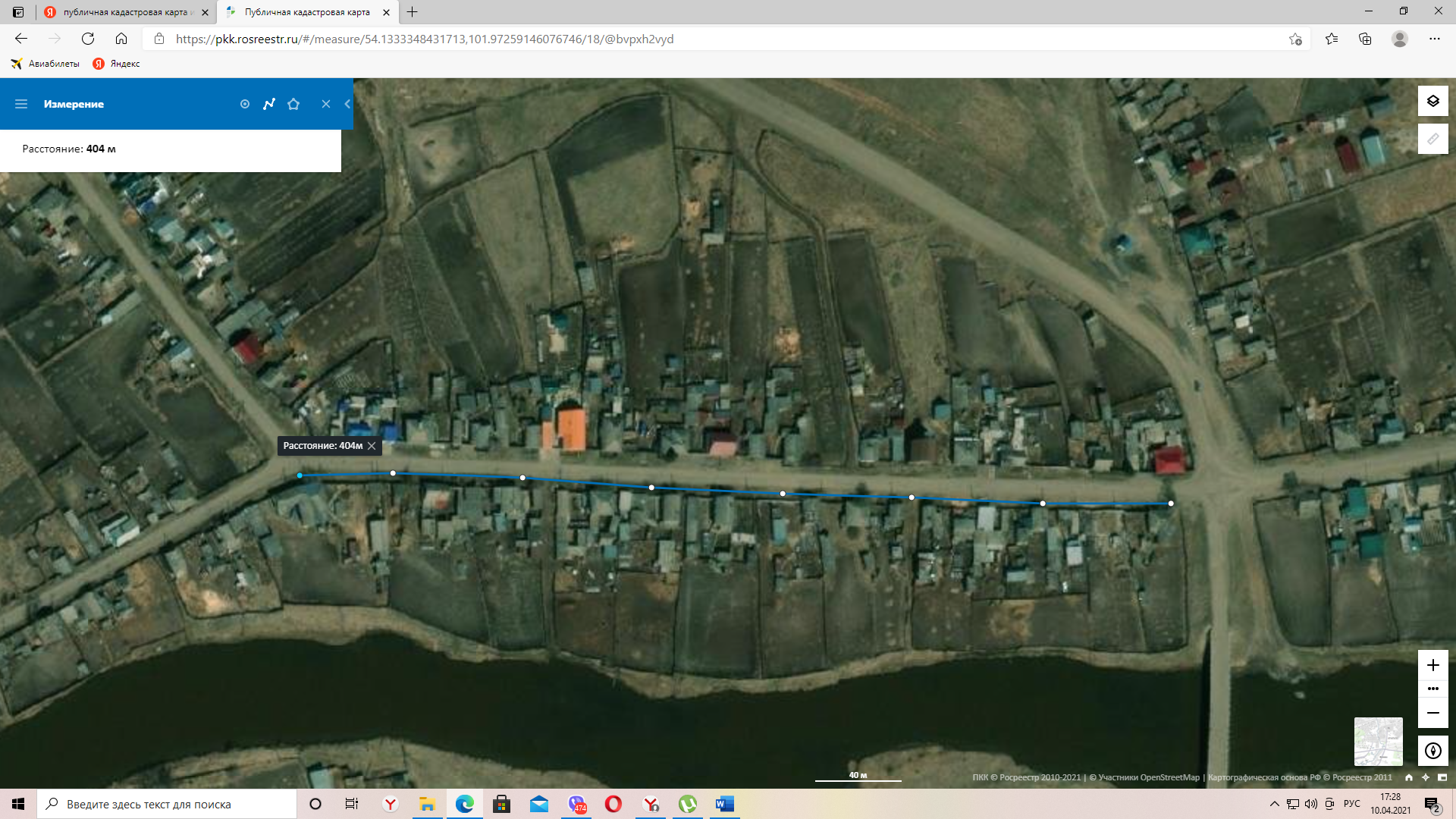 На примере участка улицы Набережная с. Кимильтей Зиминского района Иркутской области, точками определены места установки светильников уличного освещения LED-50 Вт PSL 05 5000К, расстояние между точками 60 метров. Общая протяженность дорог 18 401,5 метров, площадь благоустройства улиц 110 409 кв.м.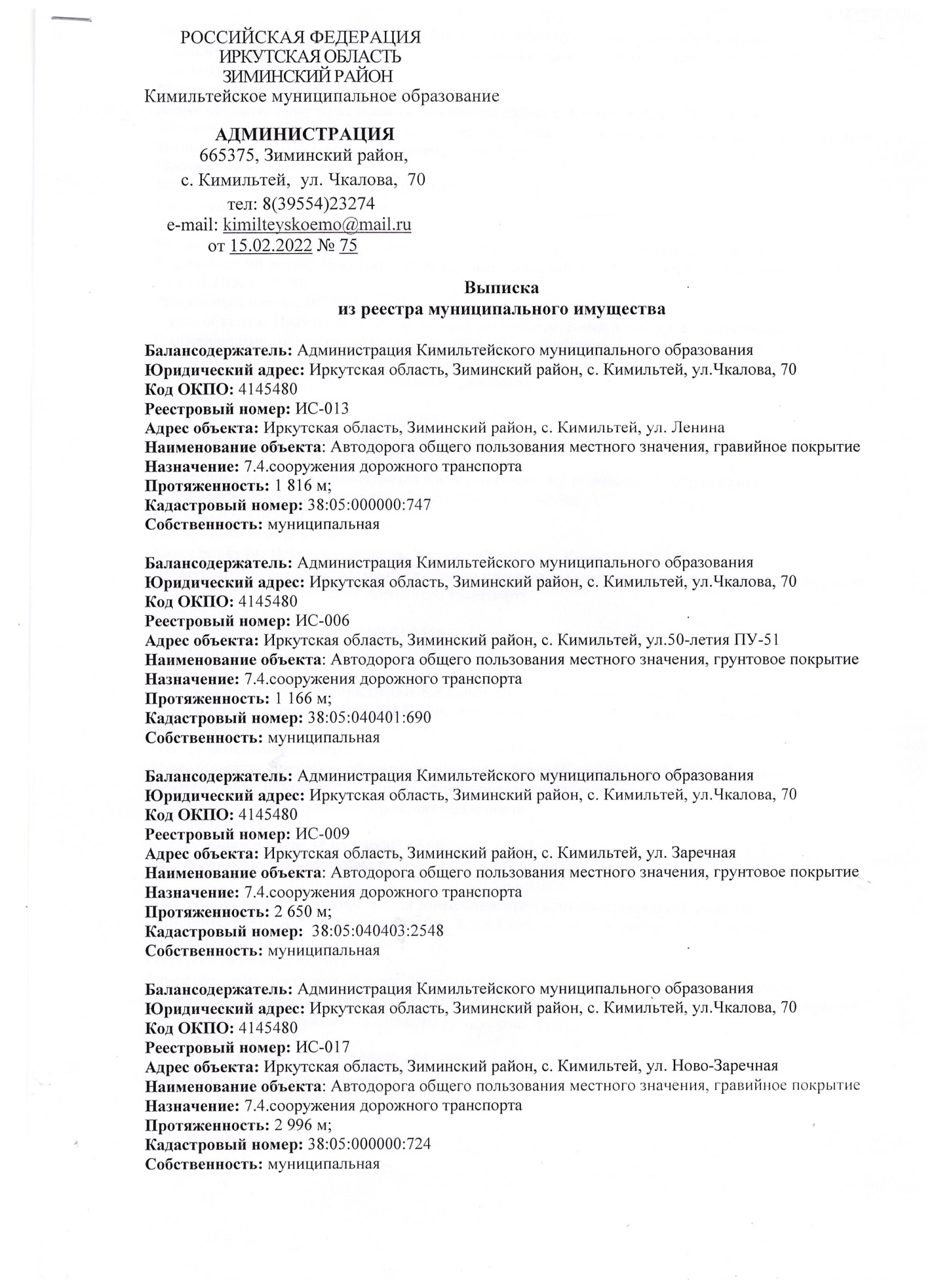 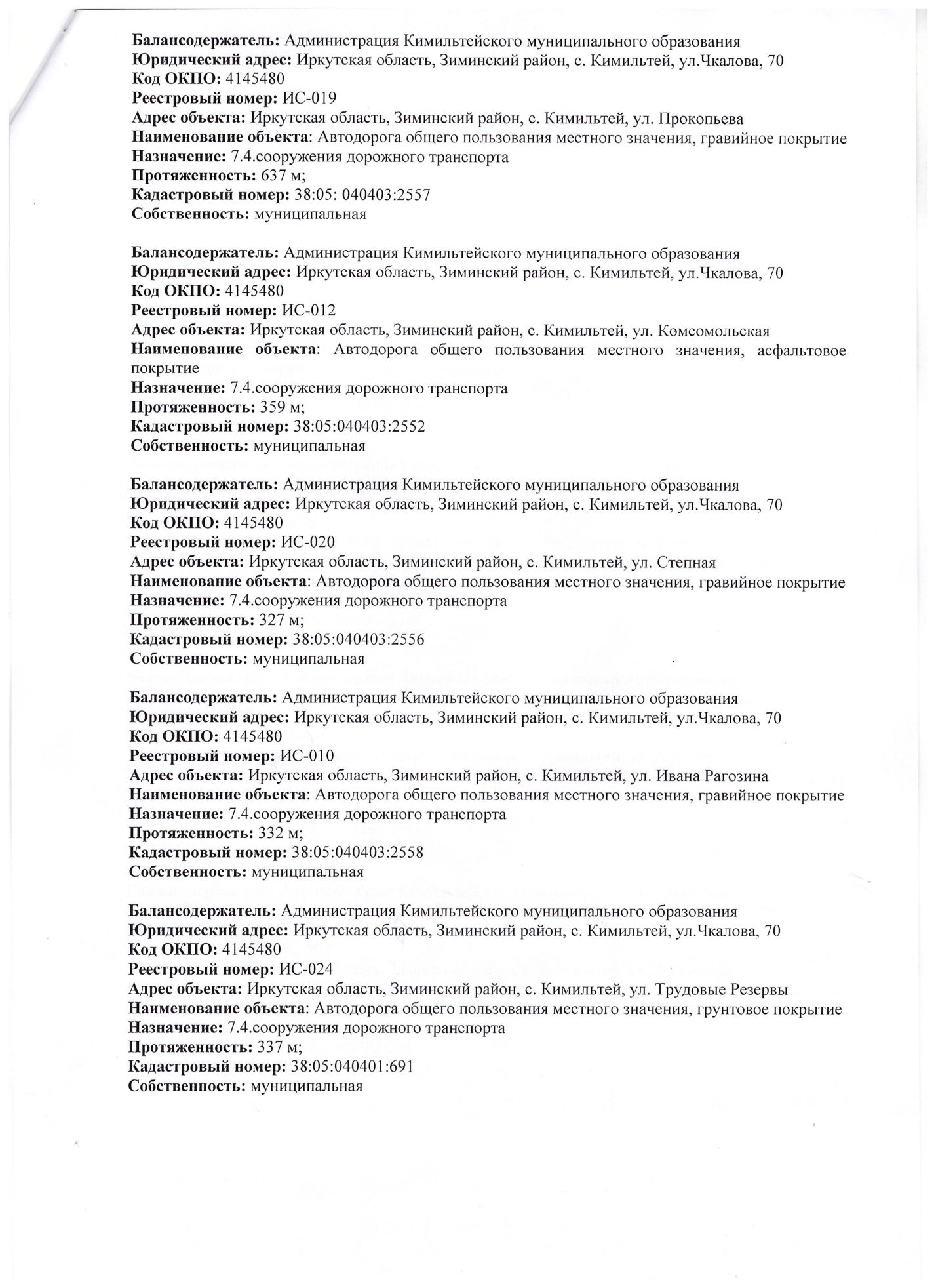 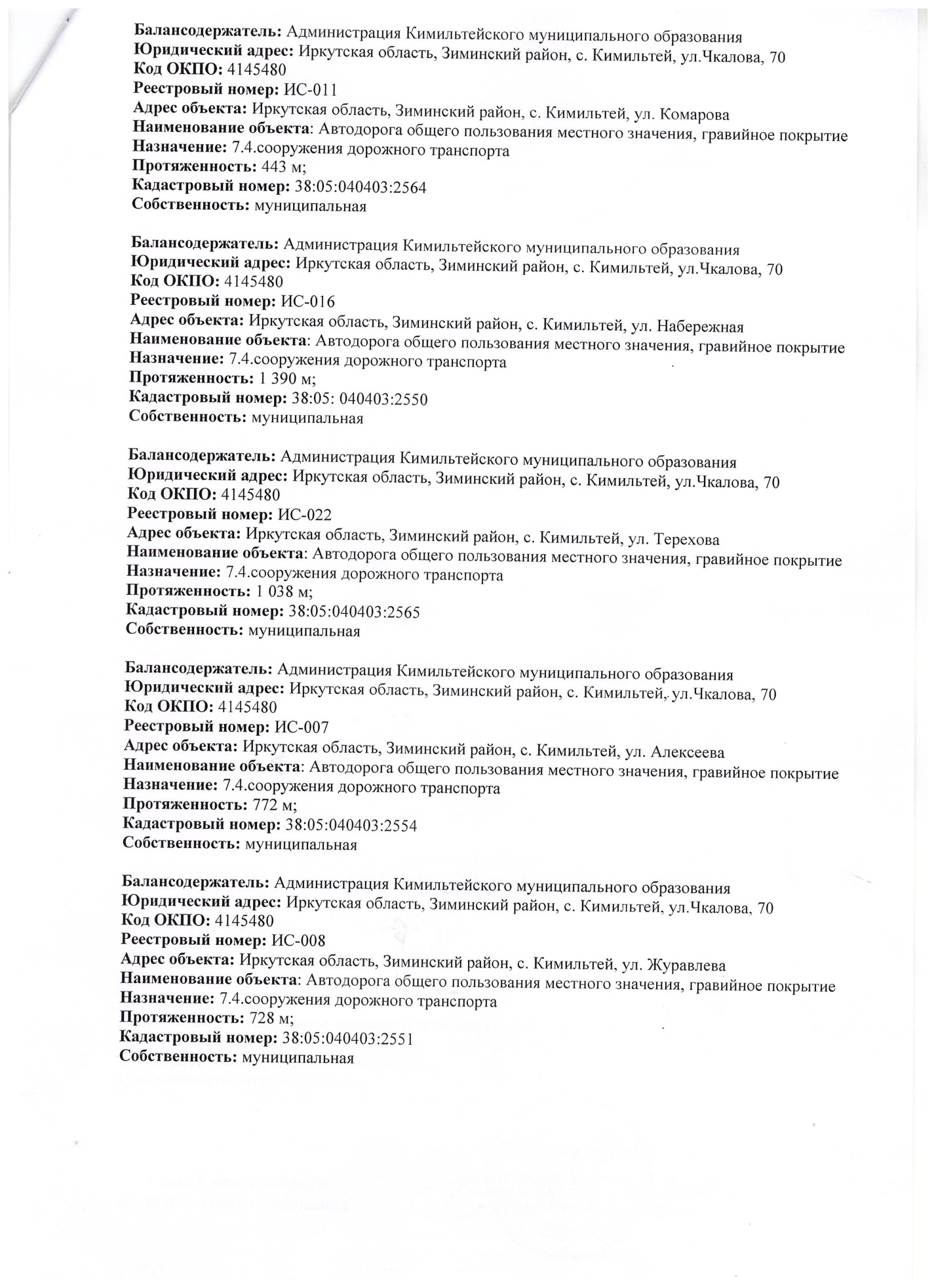 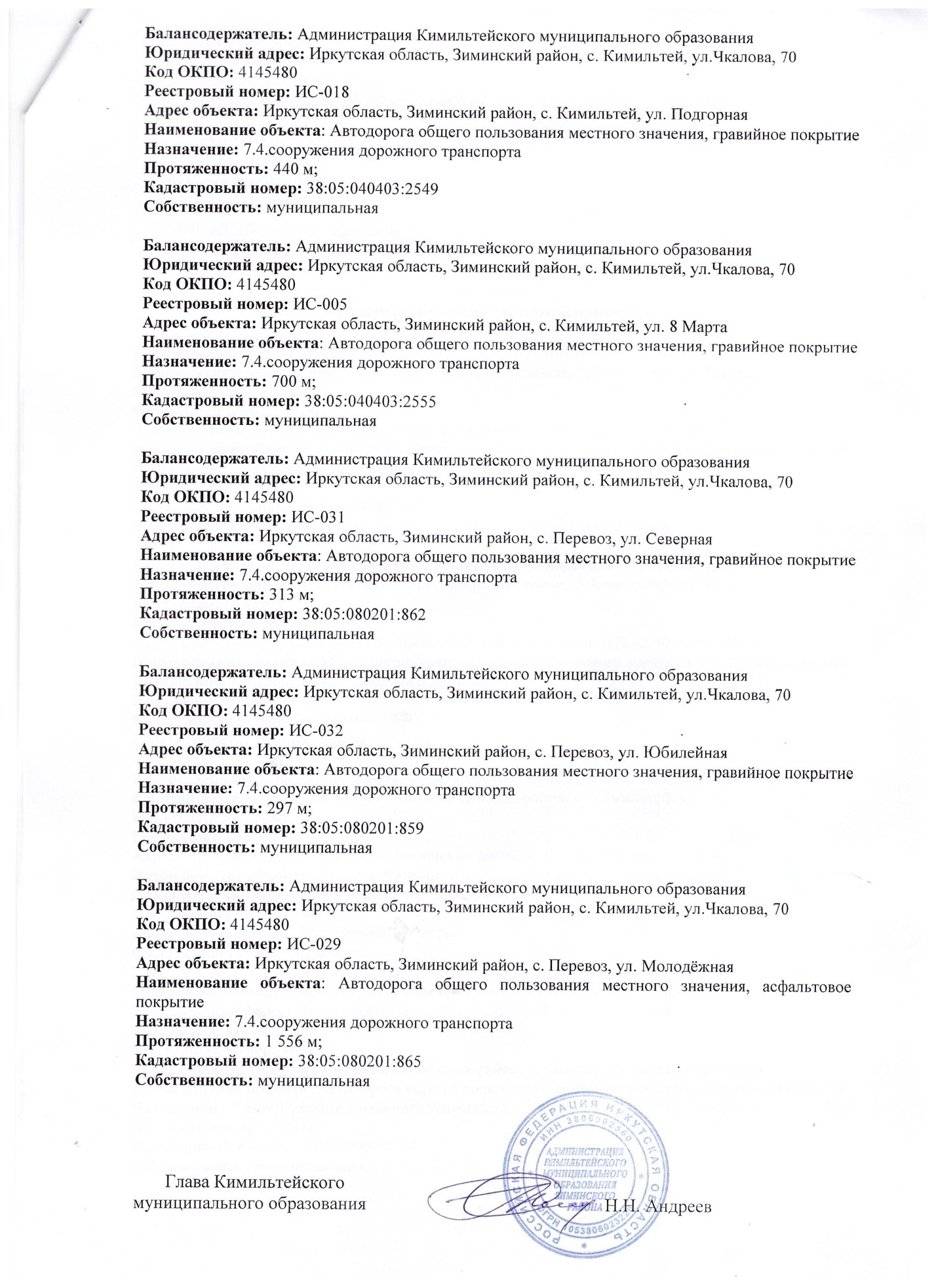 2.   В настоящее время на вышеуказанных улицах населенных пунктов: с. Кимильтей, с. Перевоз Кимильтейского муниципального образования отсутствует освещение. По большей части улиц Кимильтейского муниципального образования осуществляется транспортное сообщение, на улицах расположены объекты здравоохранения, культуры, образовательные учреждения, объекты торговли, общественные пространства (детские игровые площадки), подъезды к туристическим местам, к объектам сельскохозяйственного производства, а также осуществляется пешее движение жителей населенных пунктов. Реализация проекта запланирована на территории площадью, 110 409 кв. метров. Текущее состояние объекта благоустройствас. Кимильтей ул. Ленина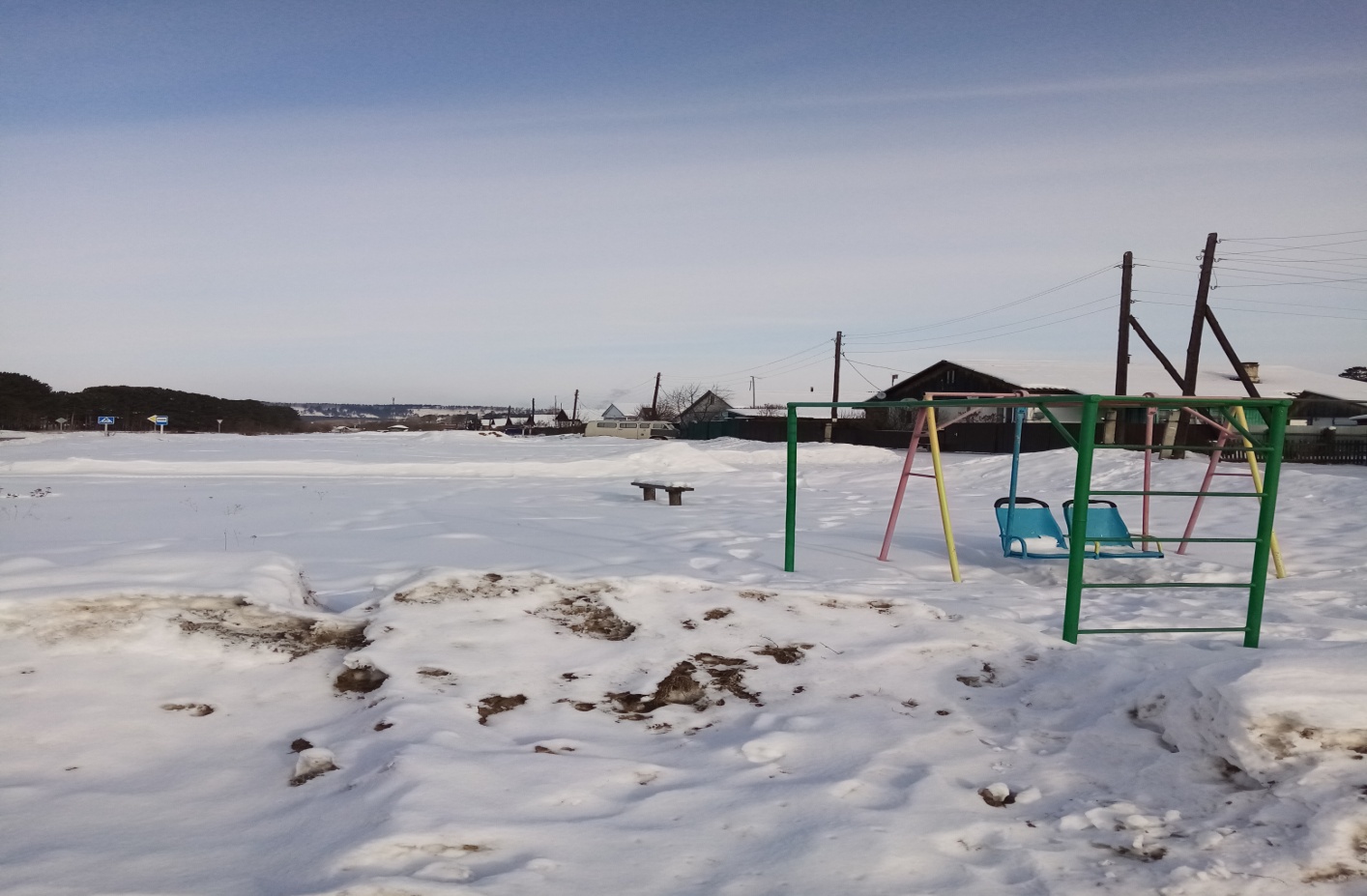 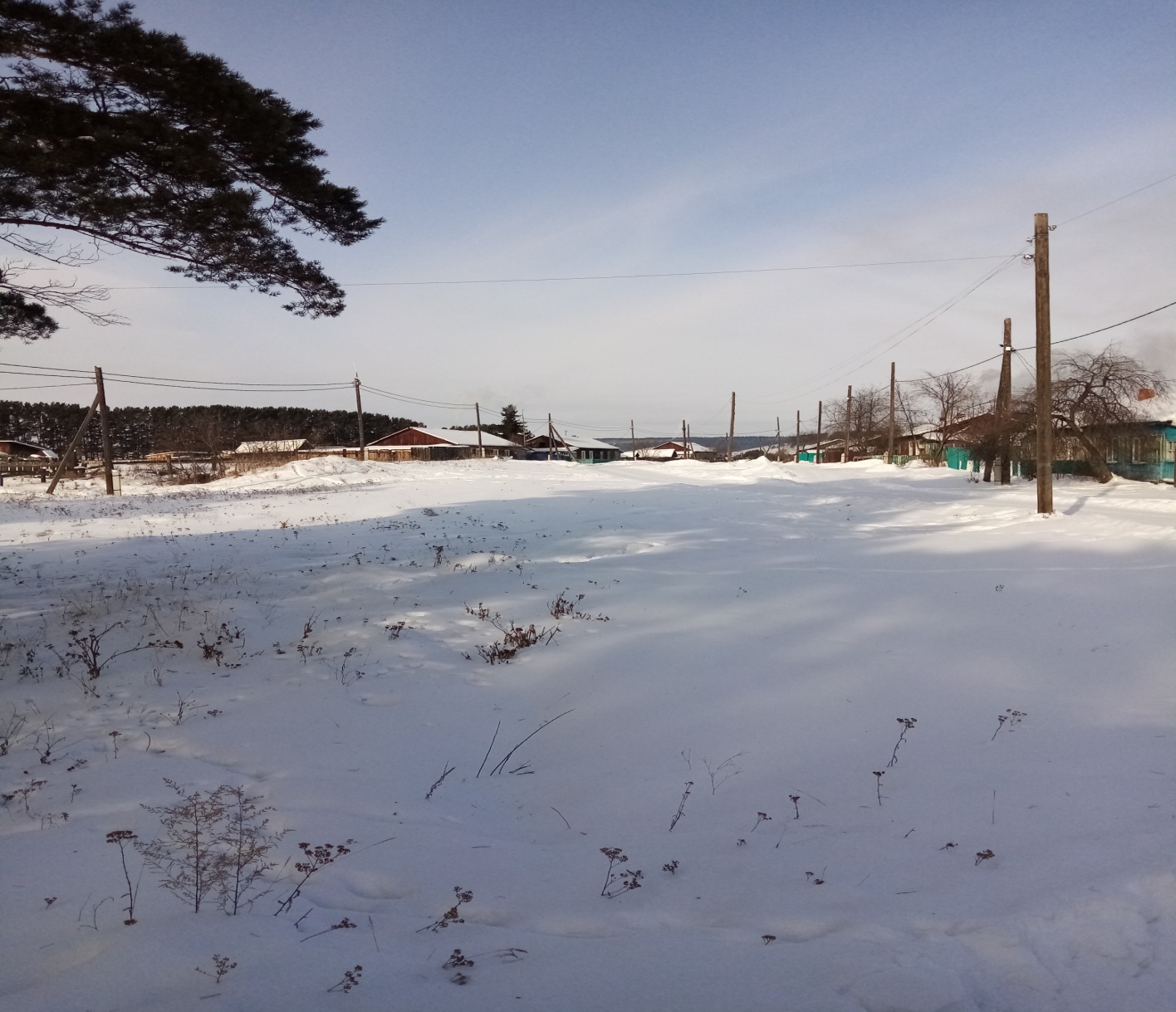 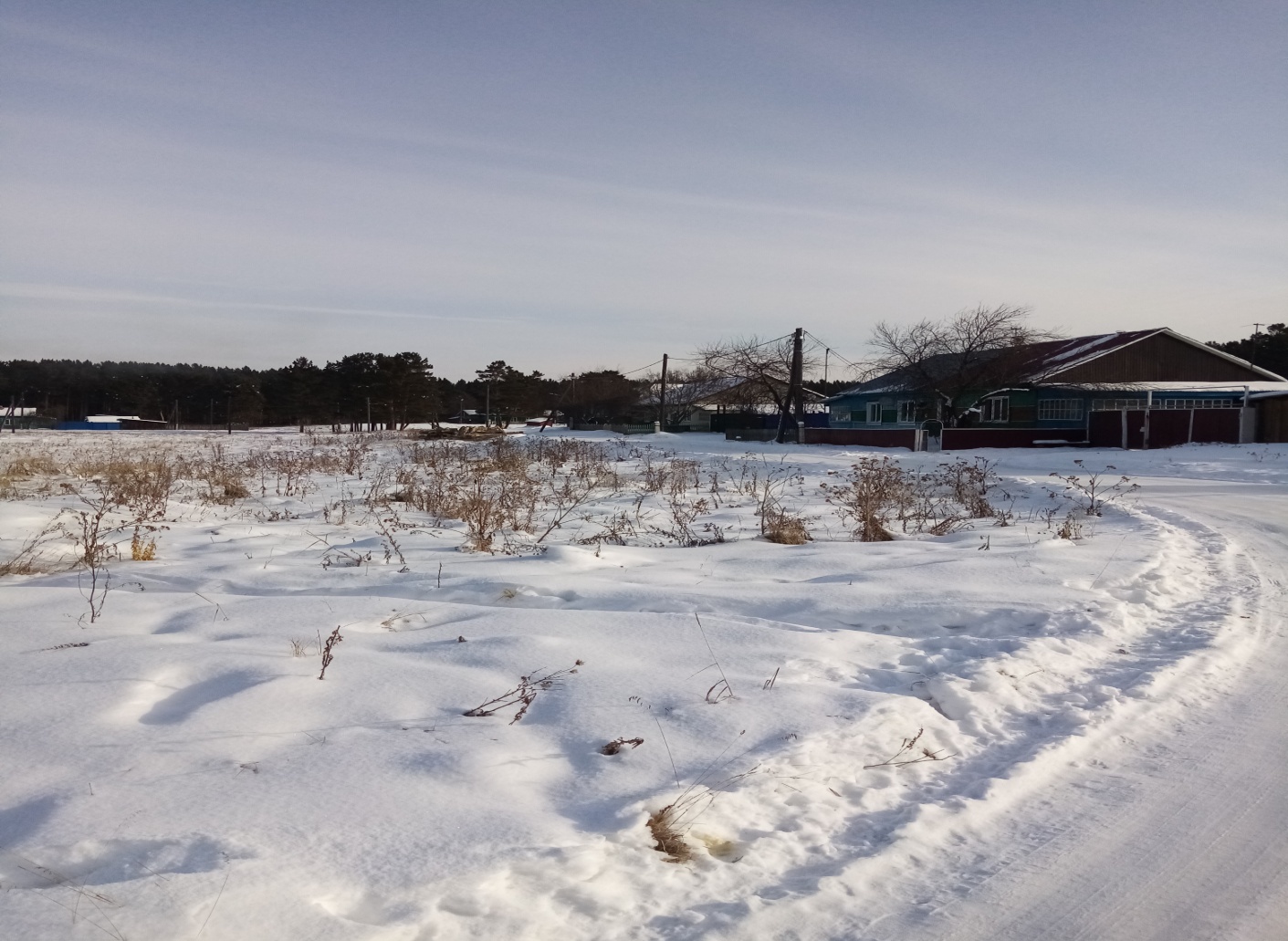 с. Кимильтей ул. 50-летия ПУ-51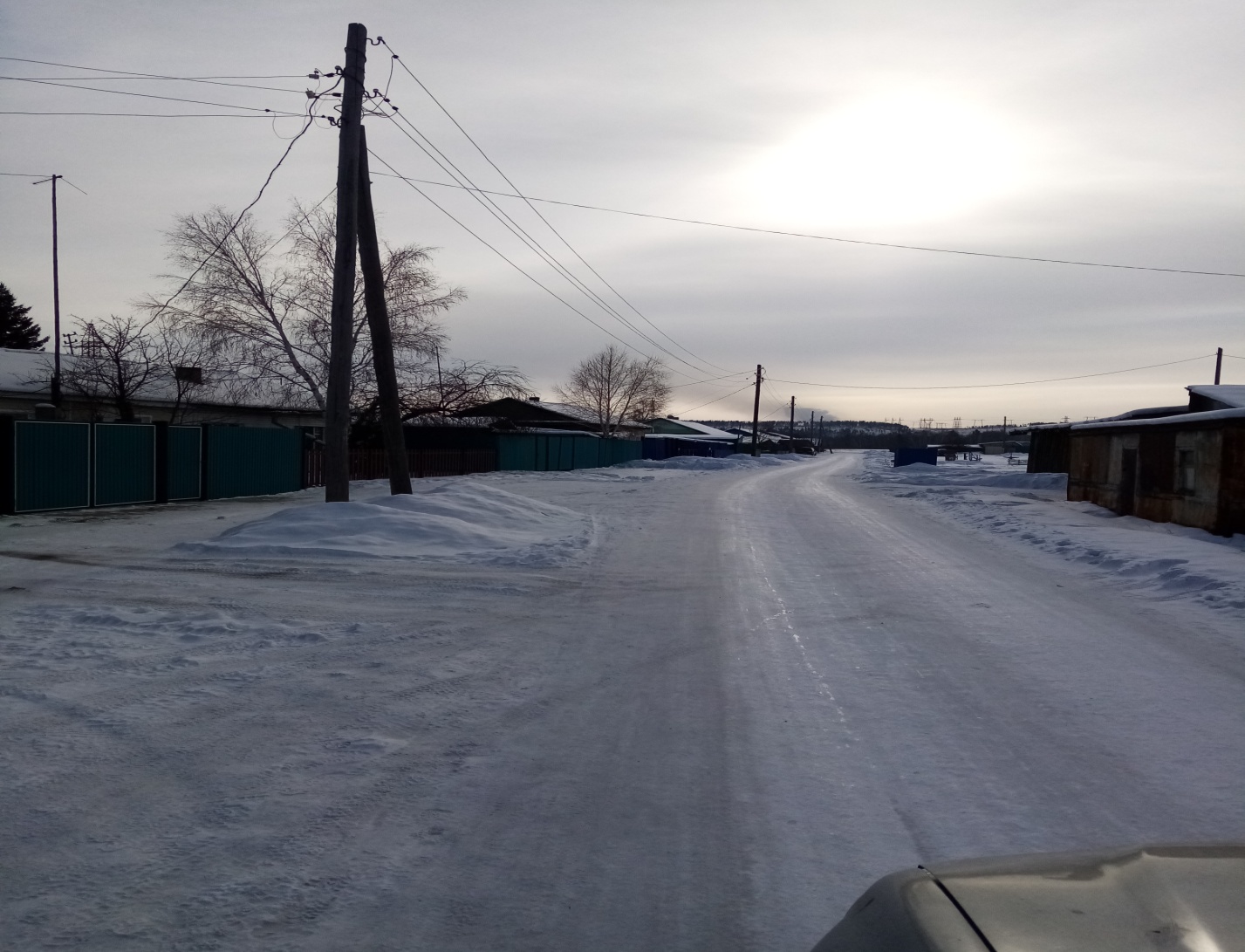 с. Кимильтей ул. Заречная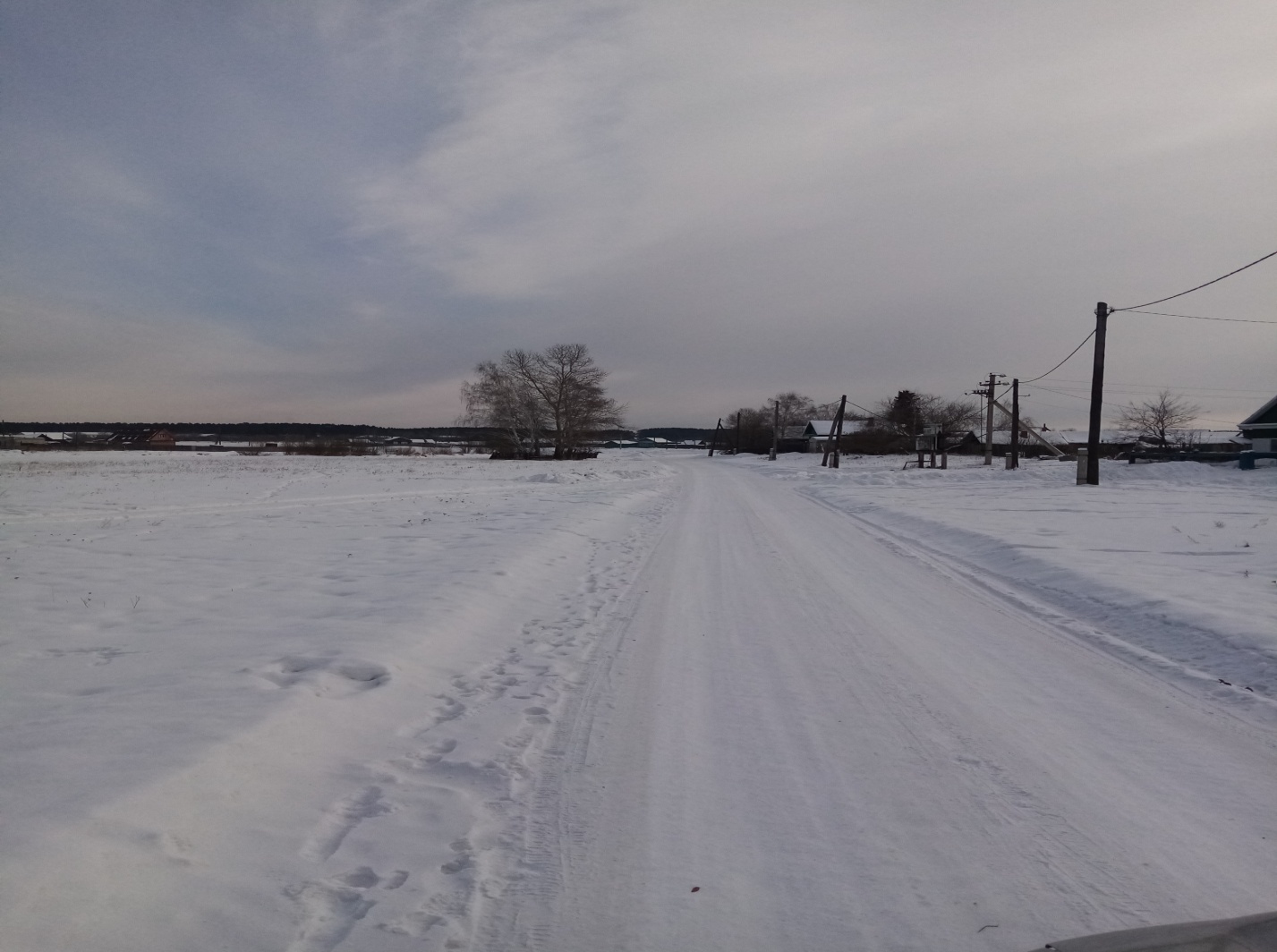 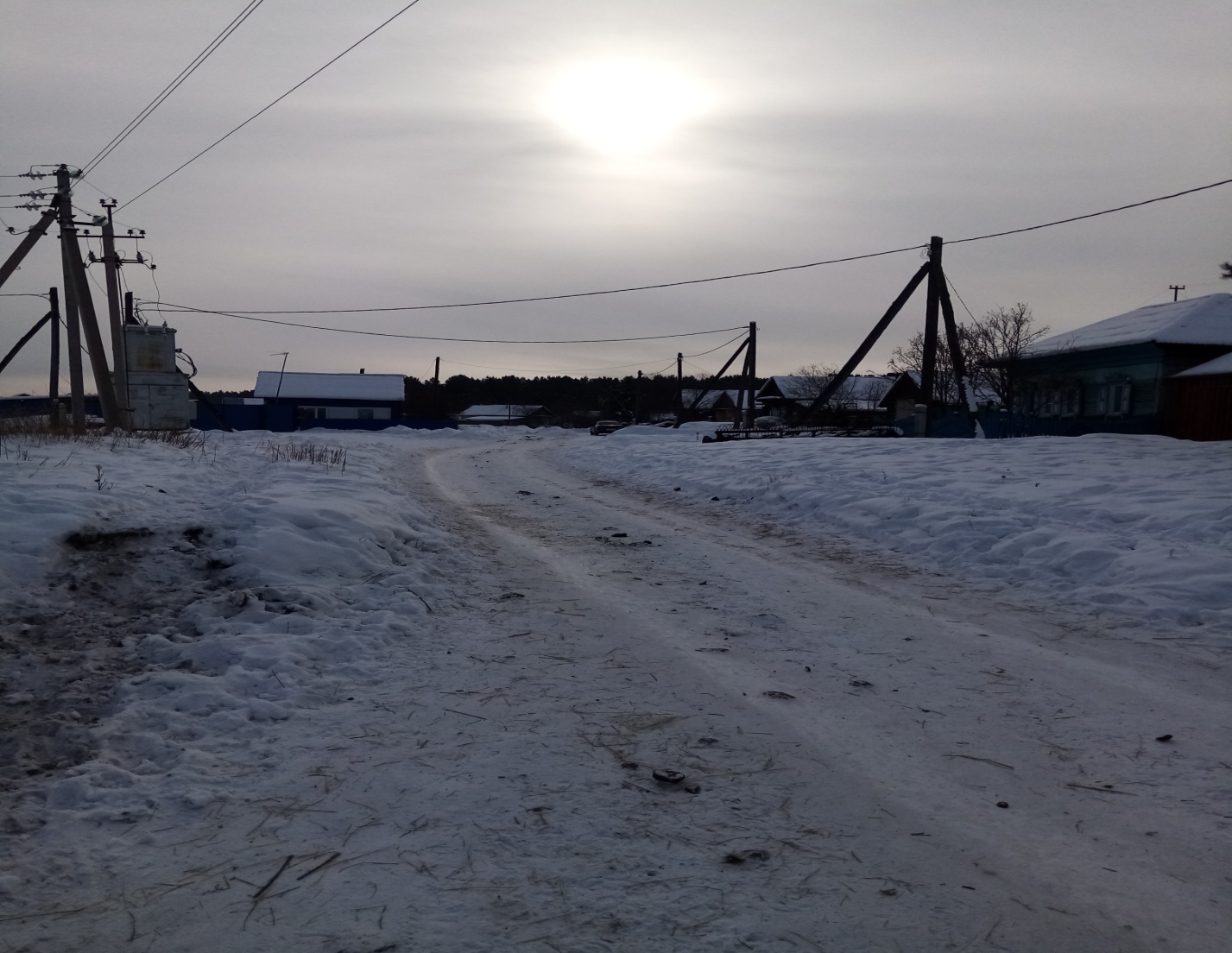 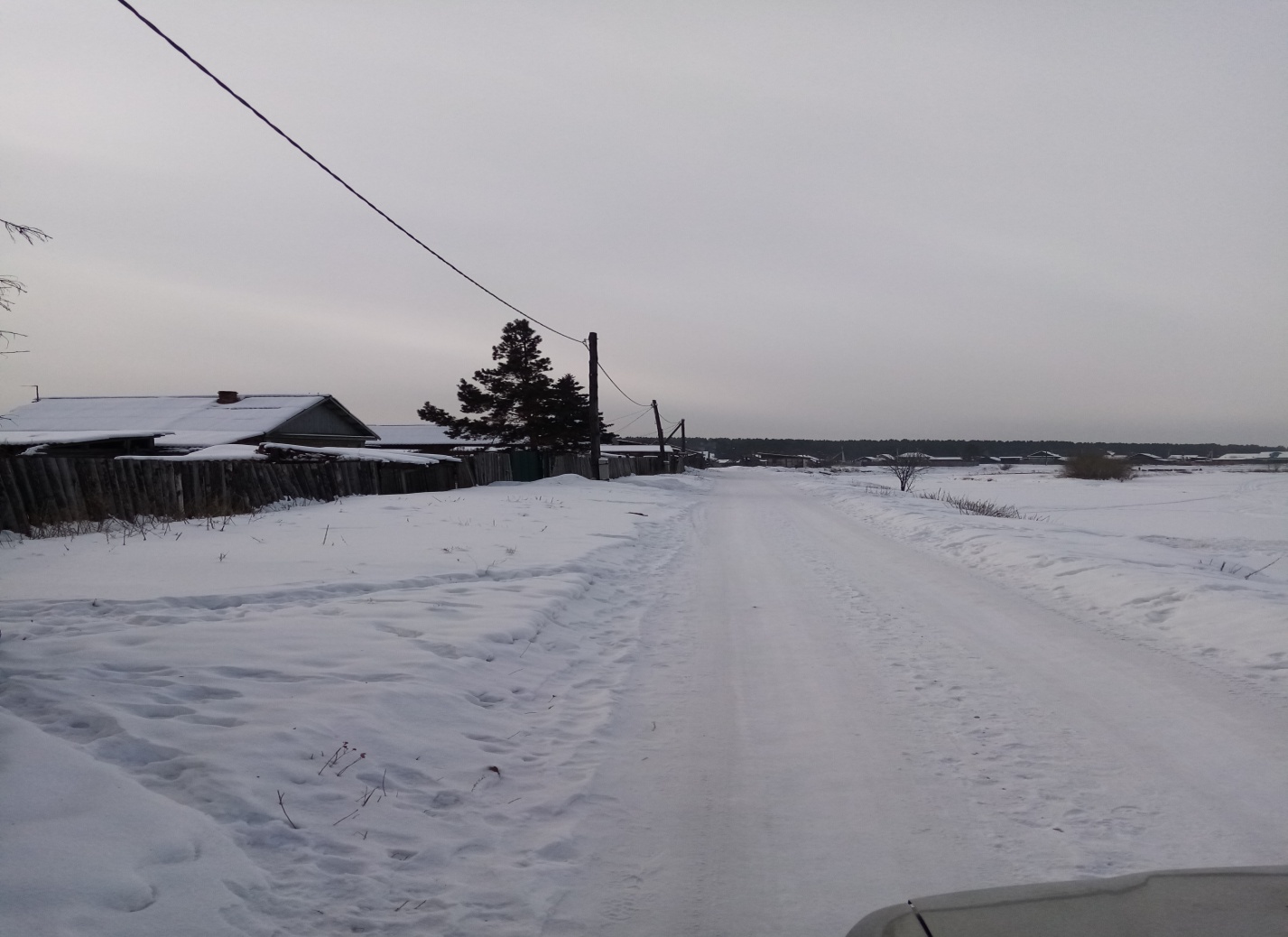 с. Кимильтей ул. Ново-Заречная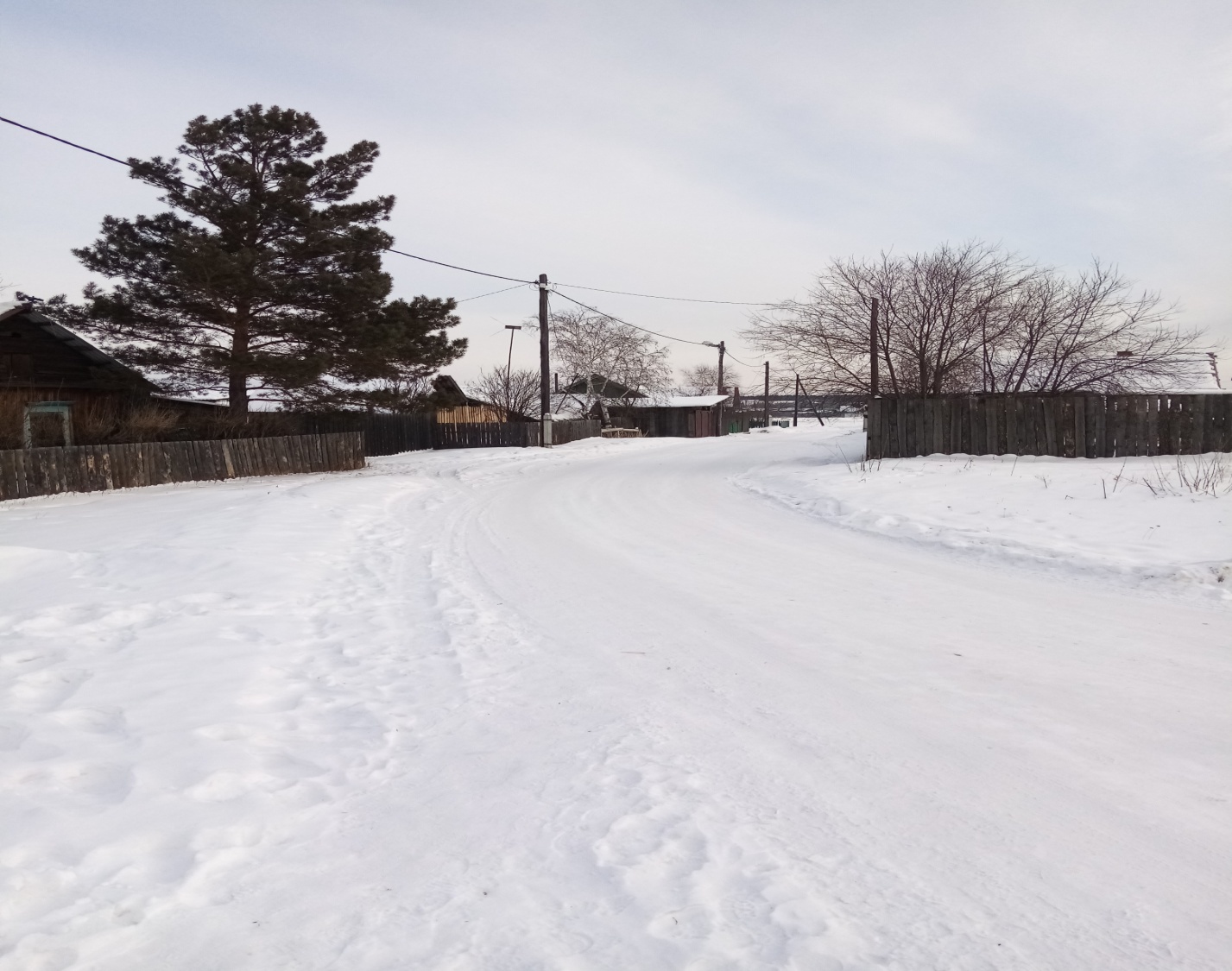 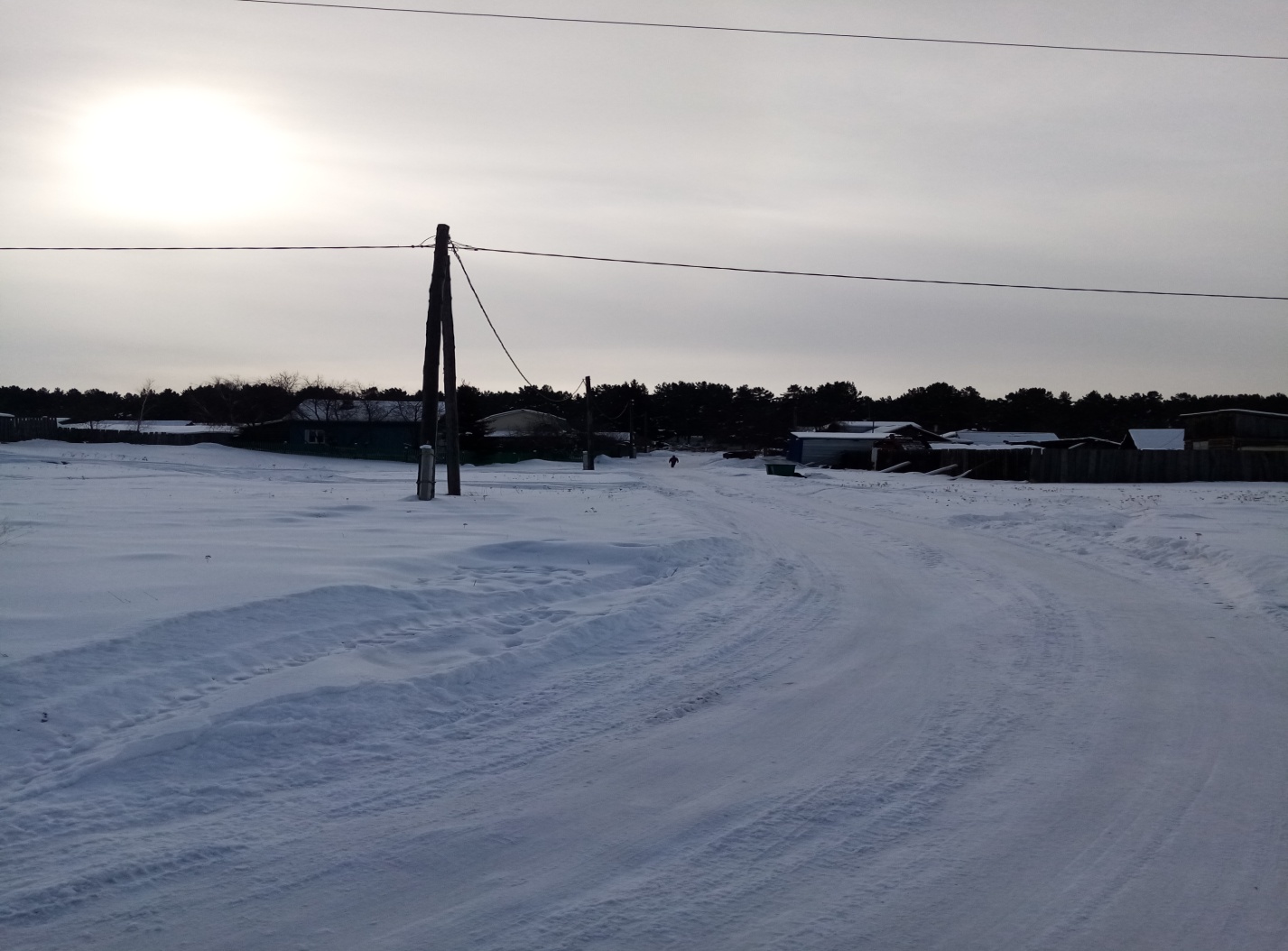 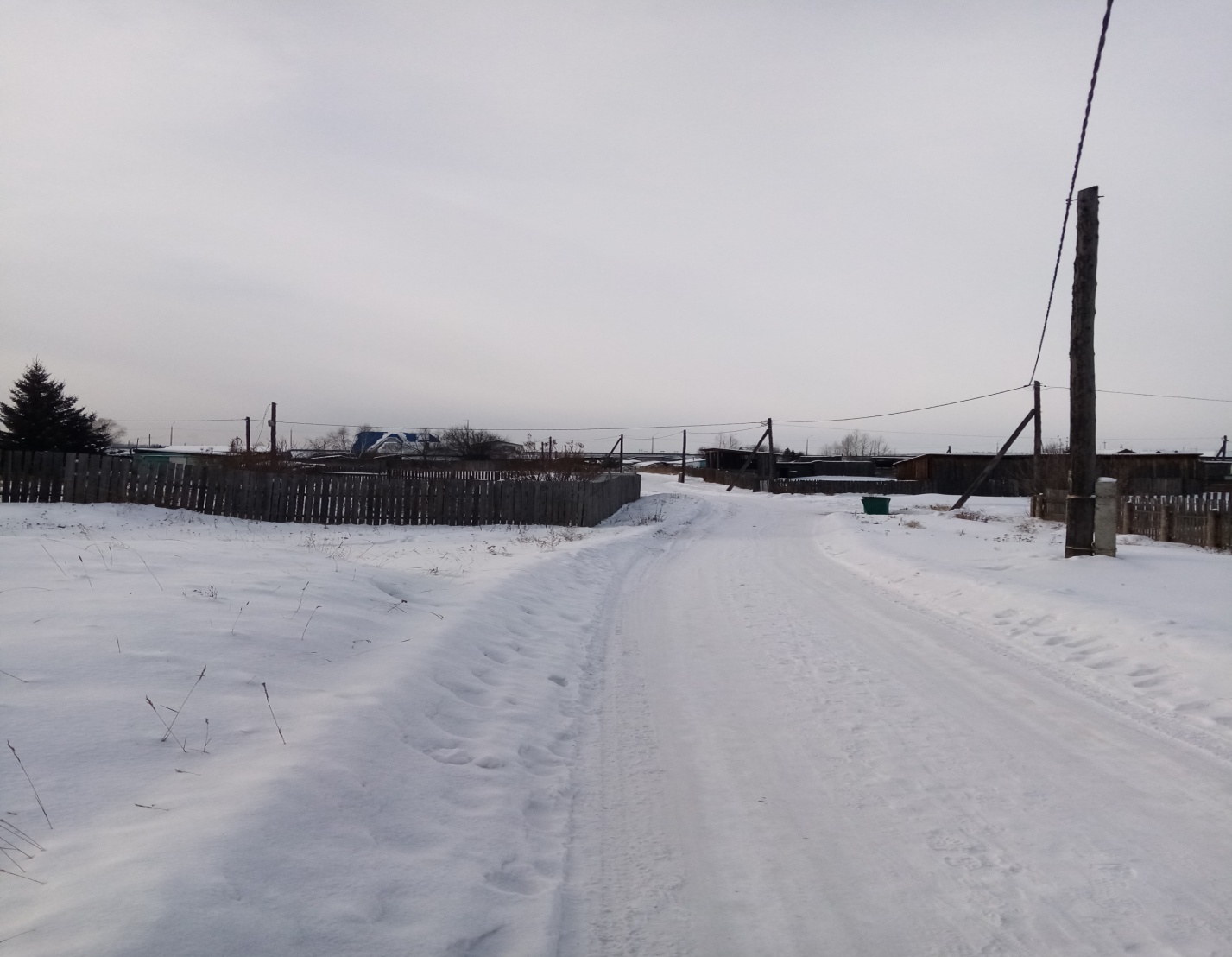 с. Кимильтей ул. Прокопьева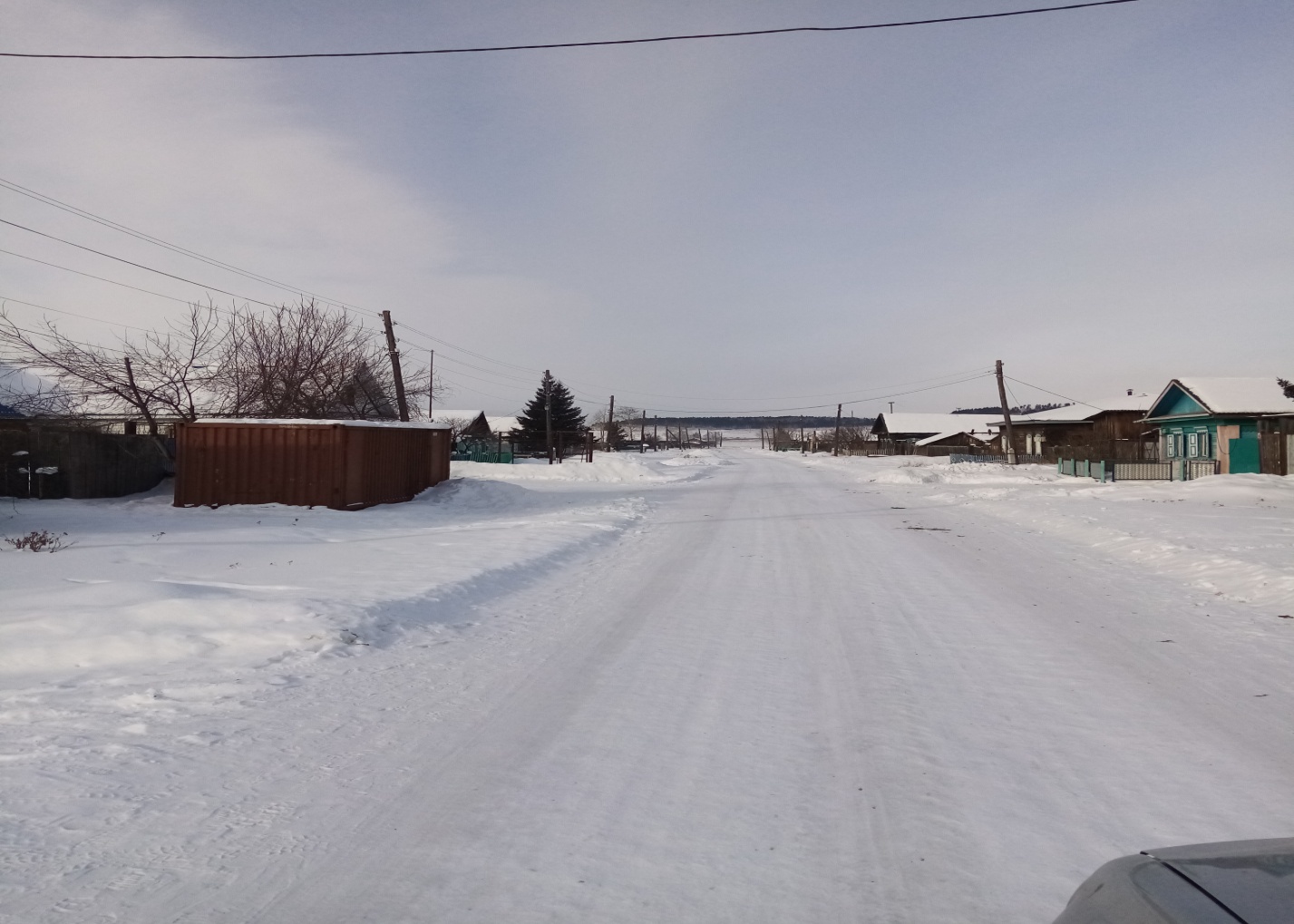 с. Кимильтей ул. Комсомольская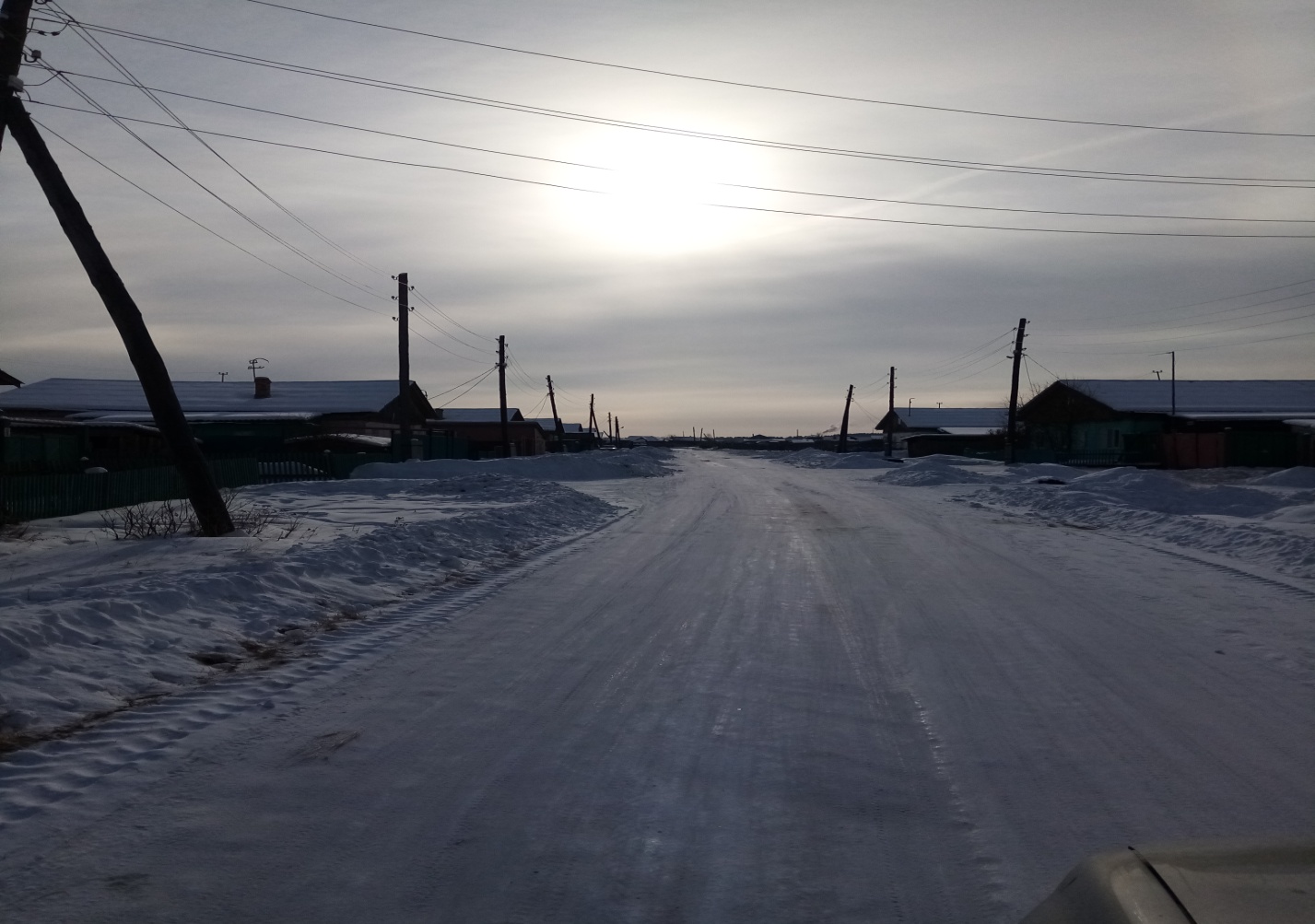 с. Кимильтей ул. Степная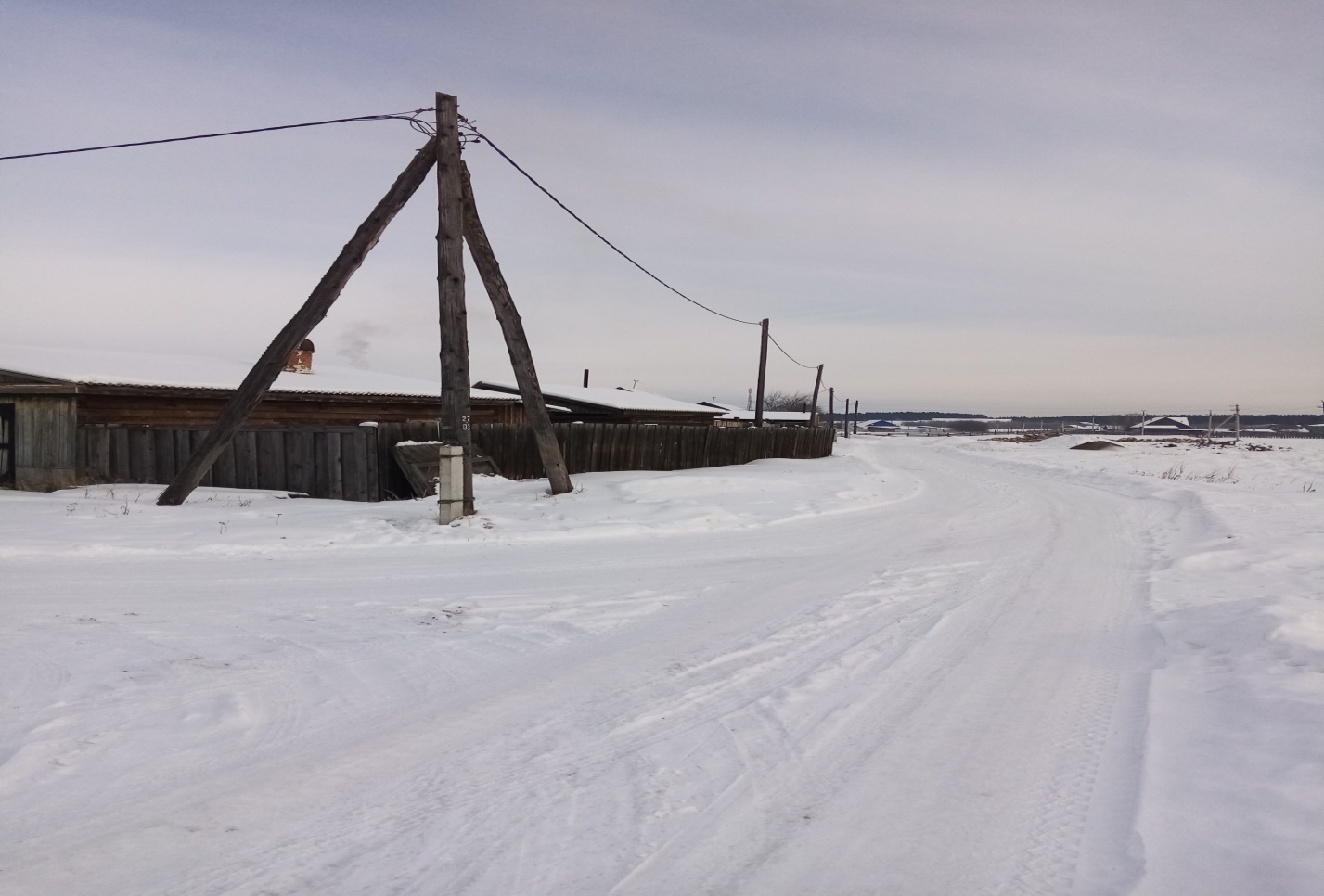 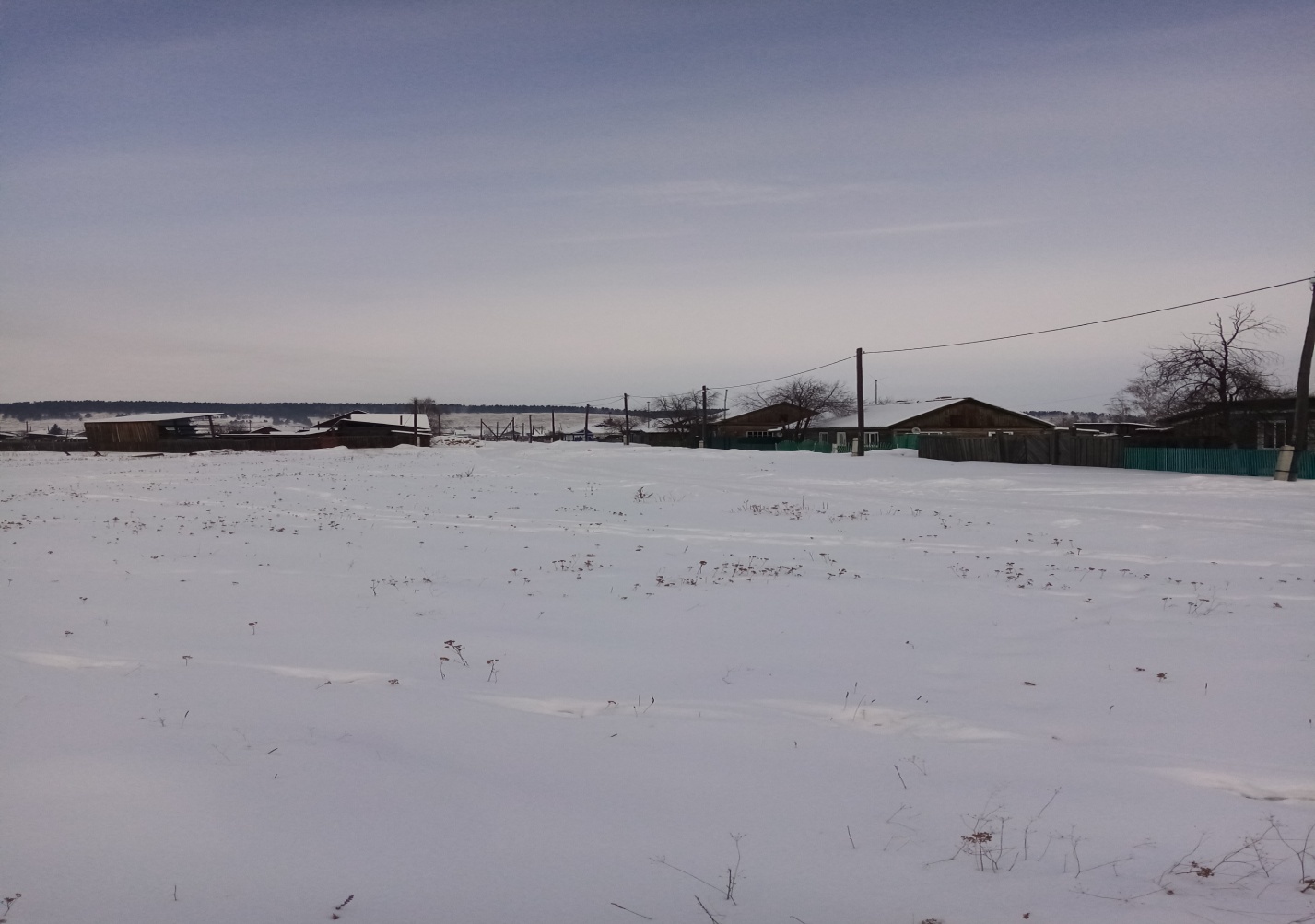 с. Кимильтей ул. Ивана Рагозина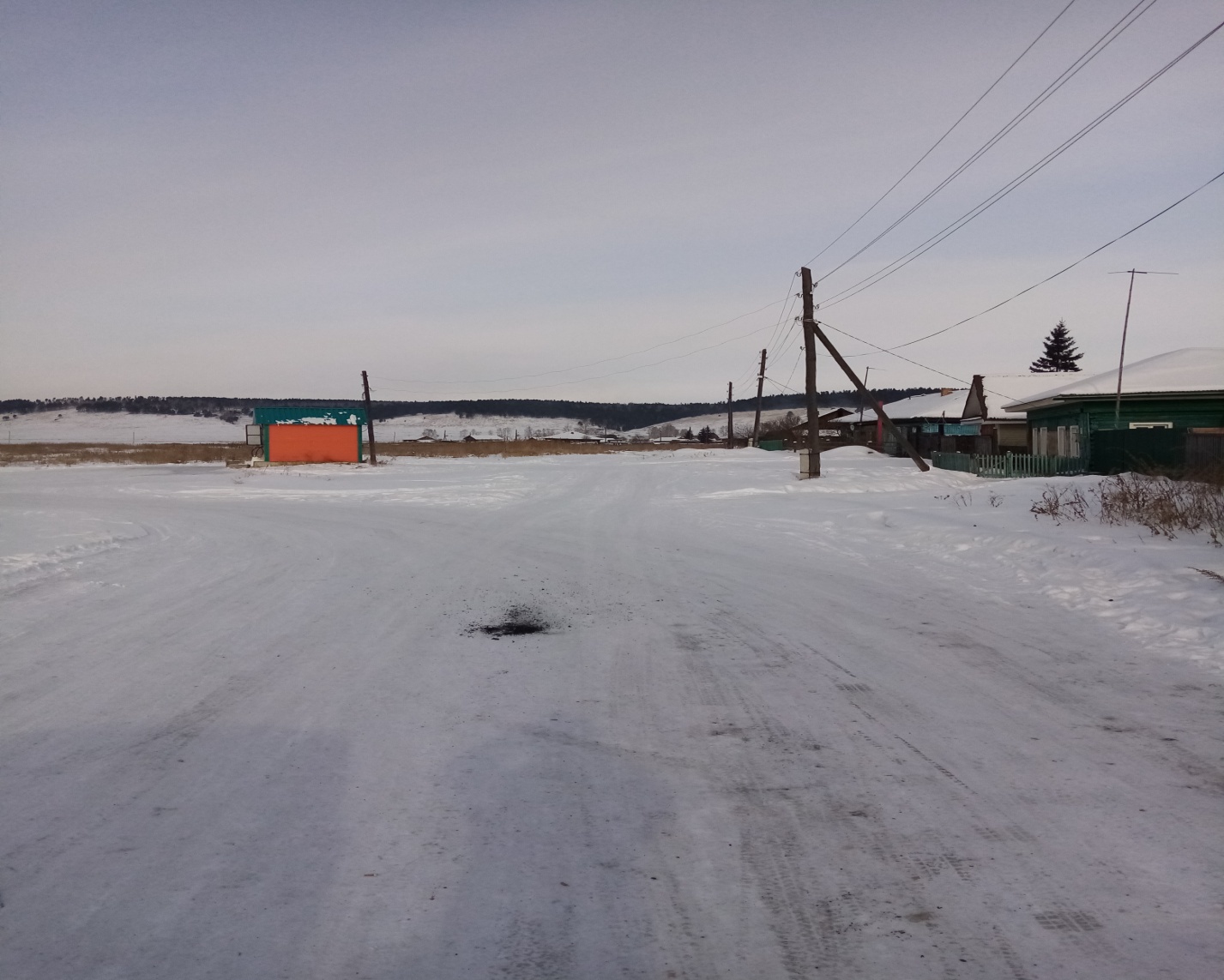 с. Кимильтей ул. Трудовые Резервы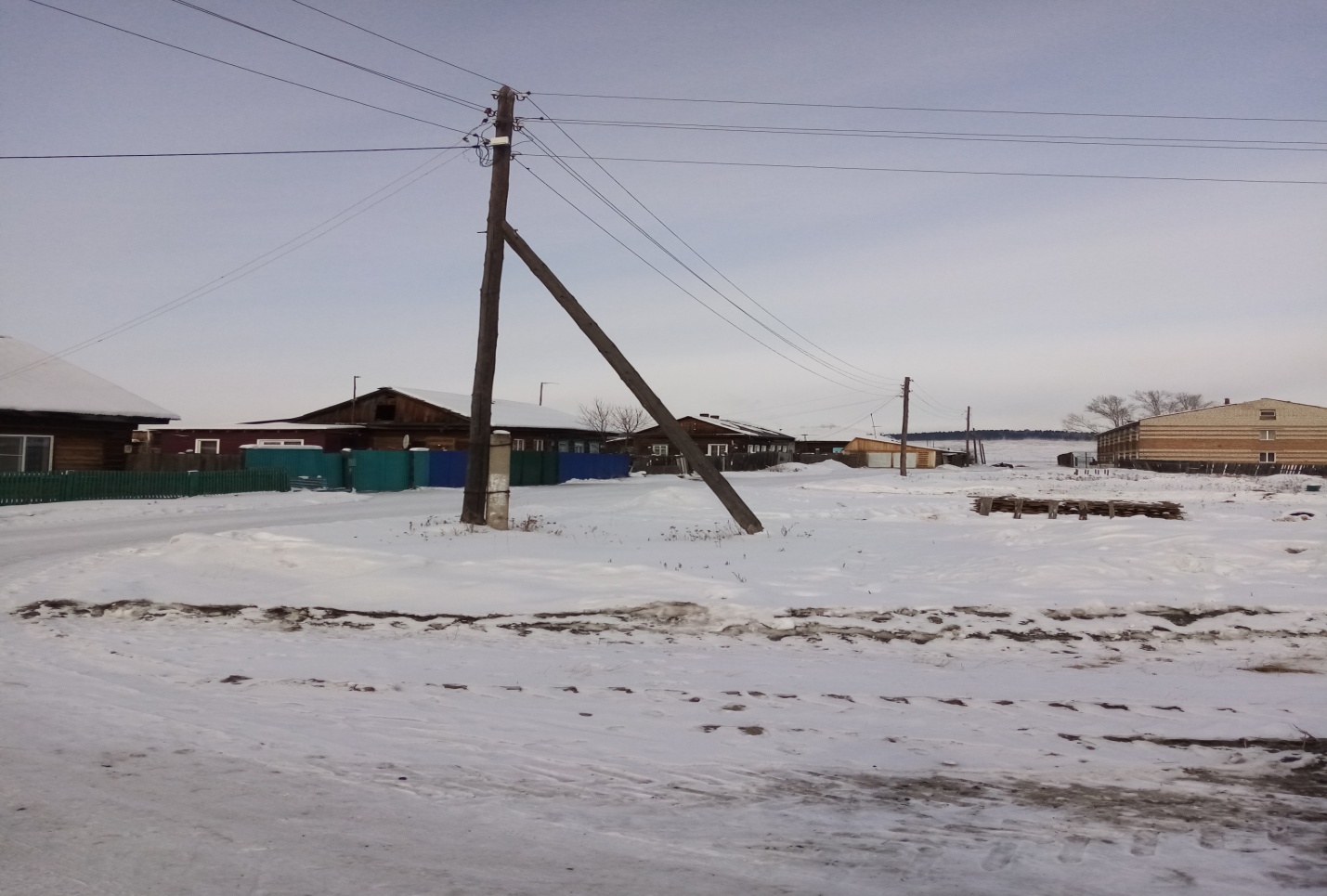 с. Кимильтей ул. Комарова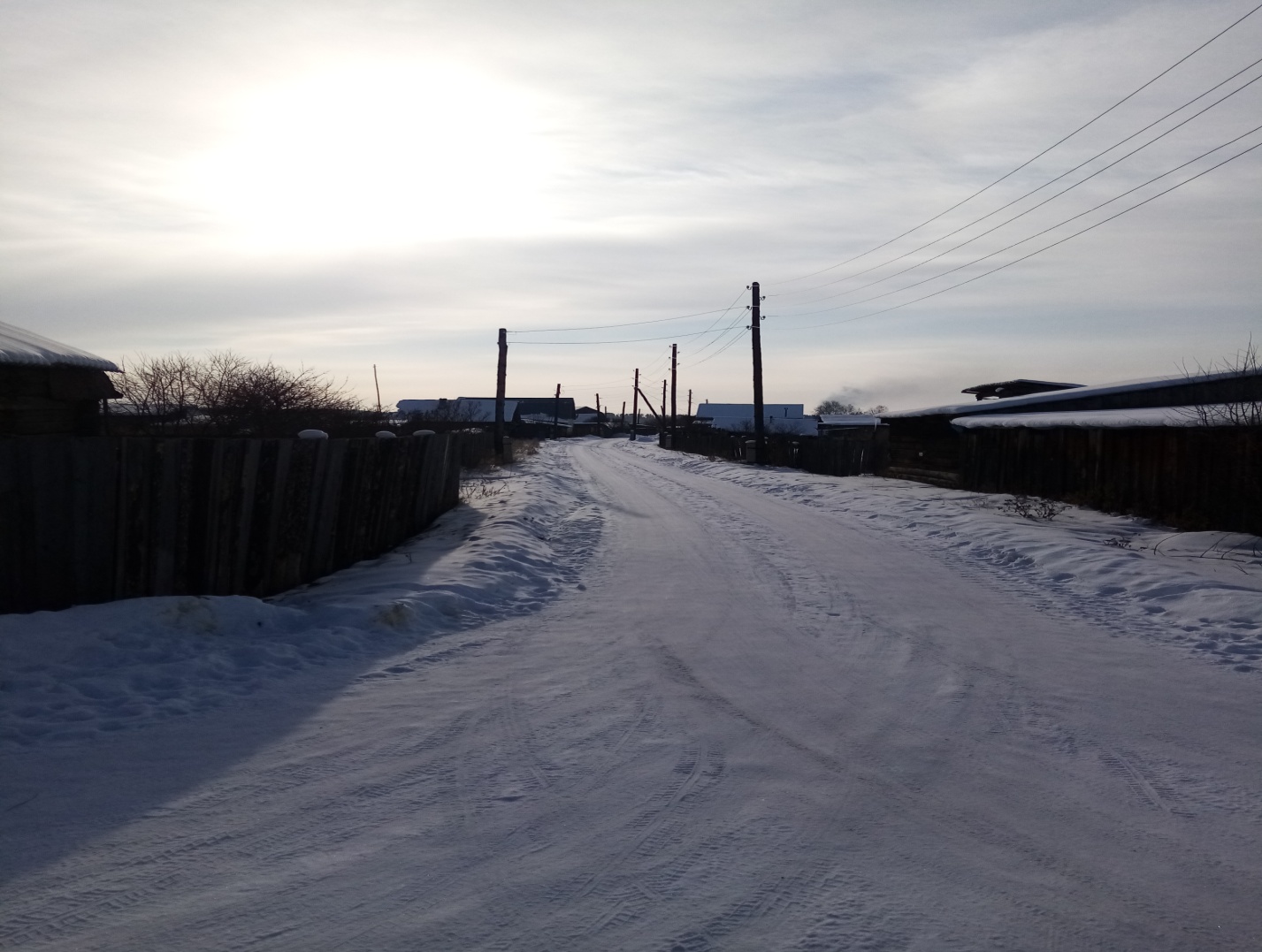 с. Кимильтей ул. Набережная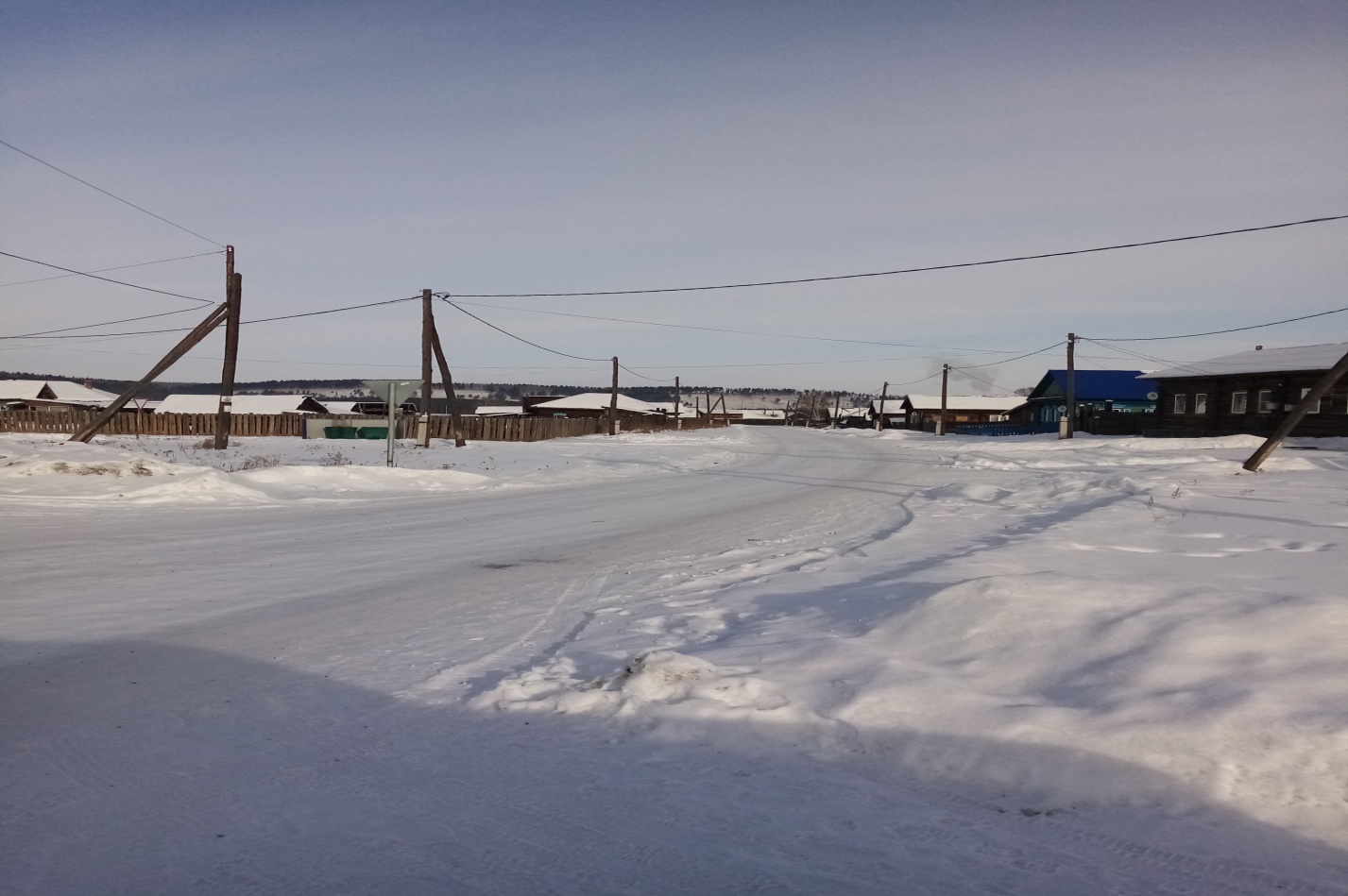 с. Кимильтей ул. Терехова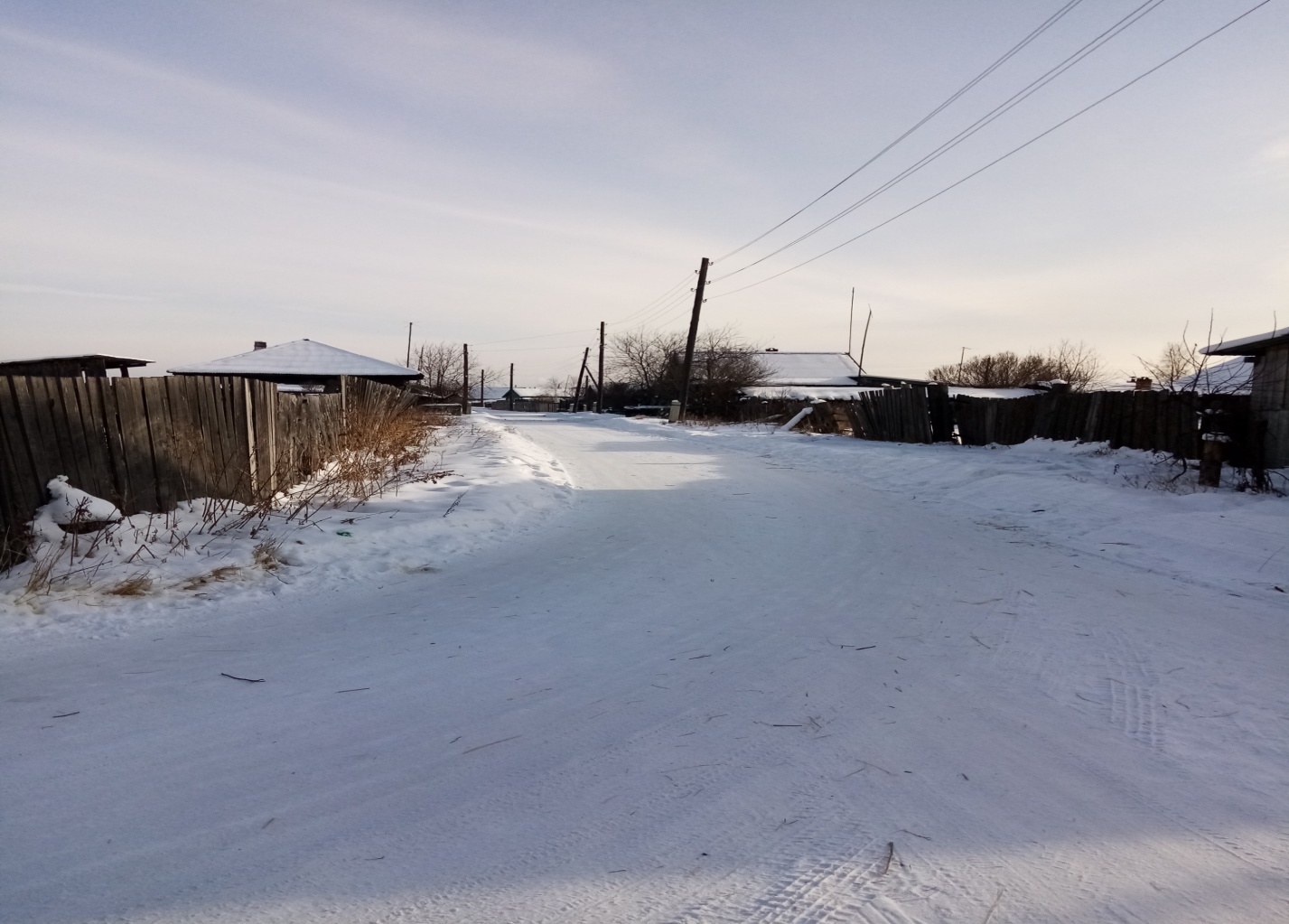 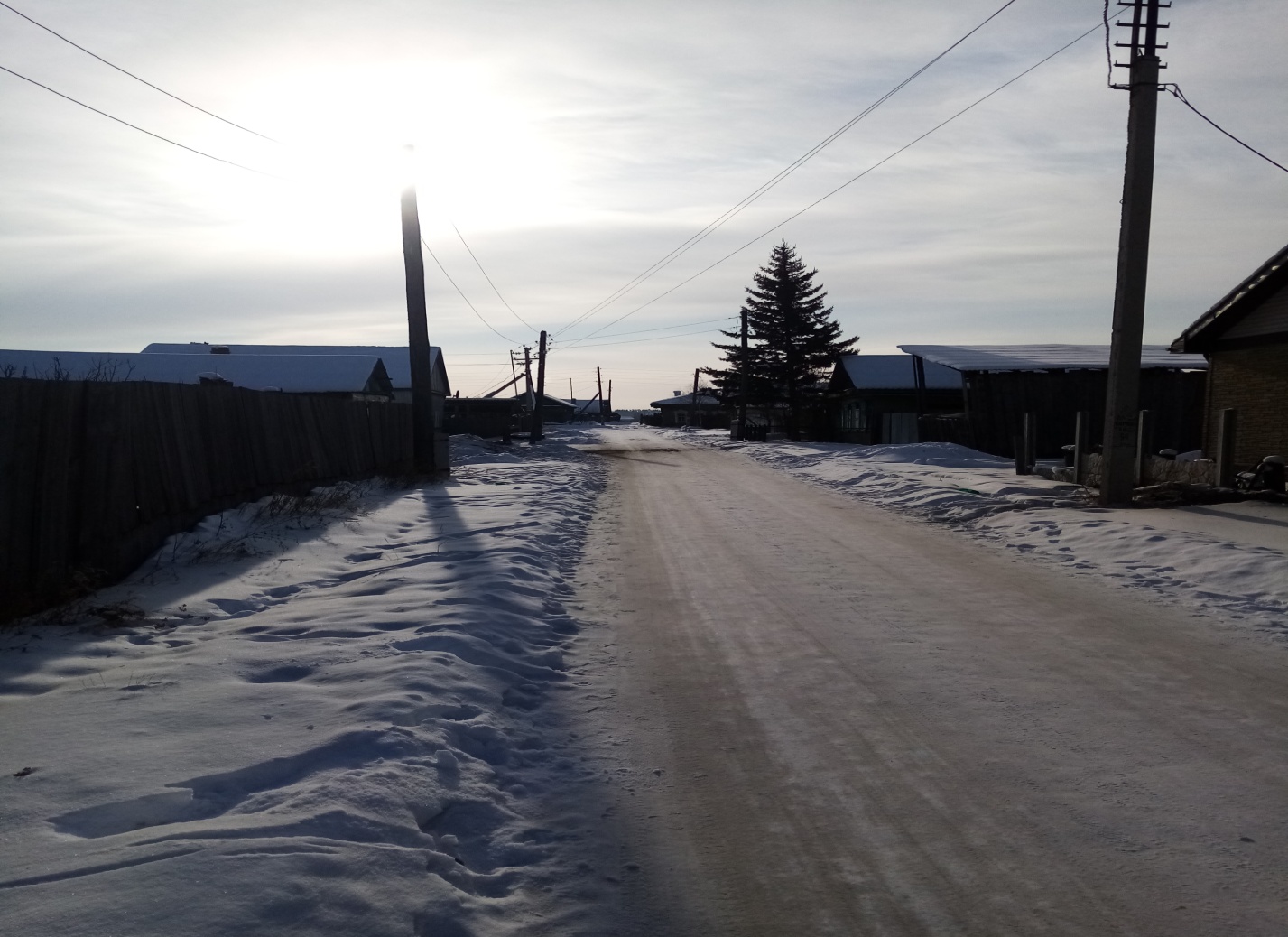 с. Кимильтей ул. Алексеева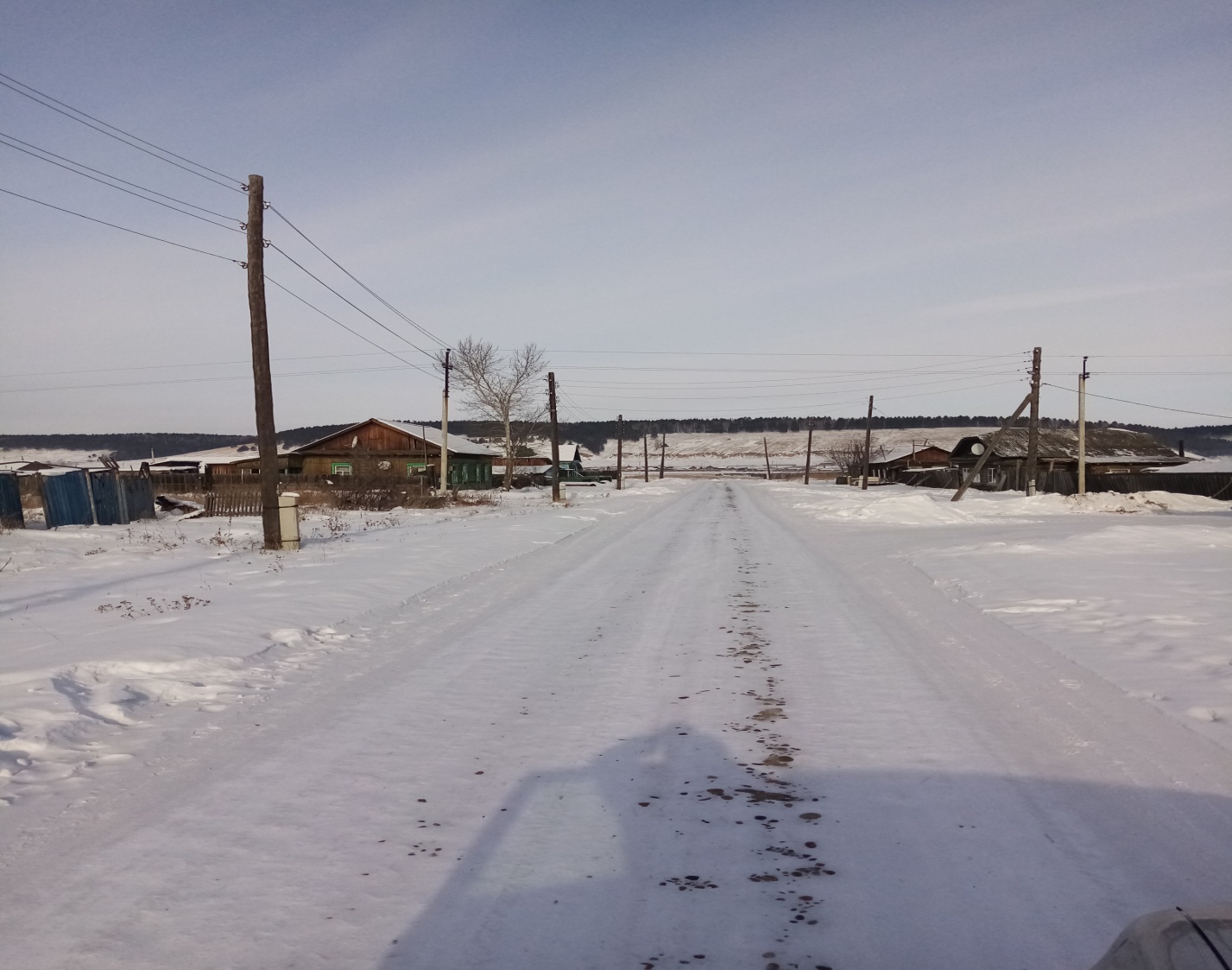 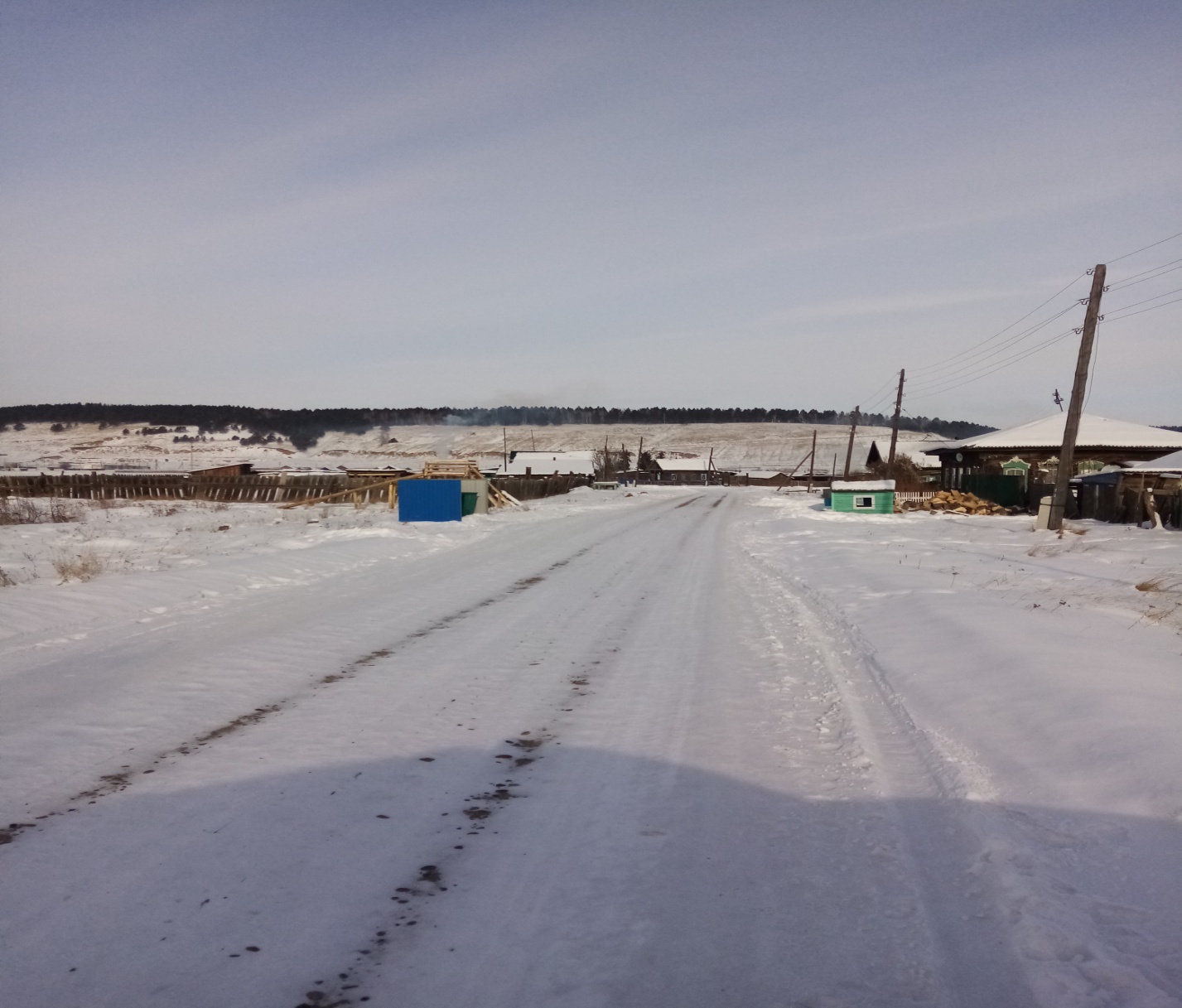 с. Кимильтей ул. Журавлёва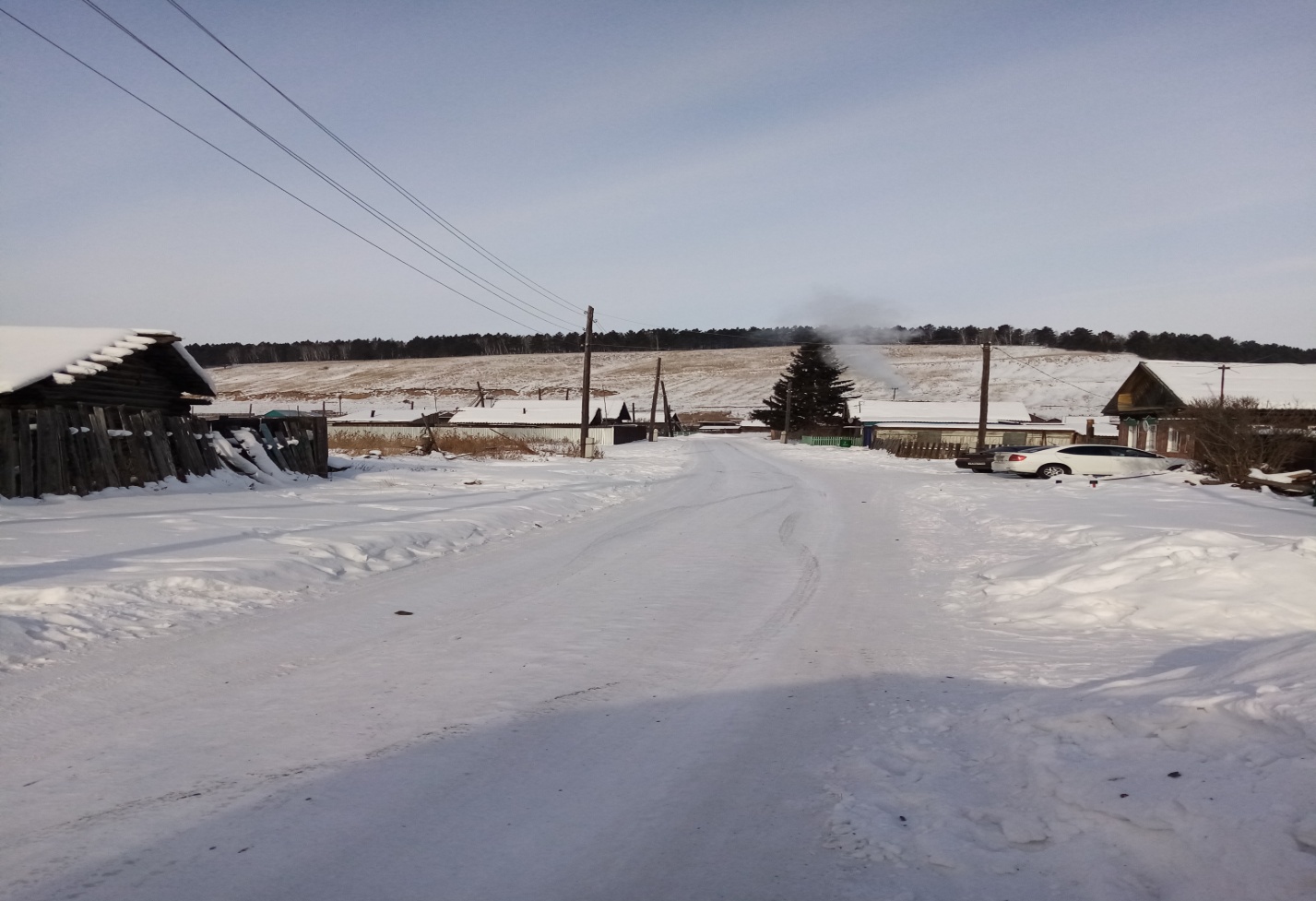 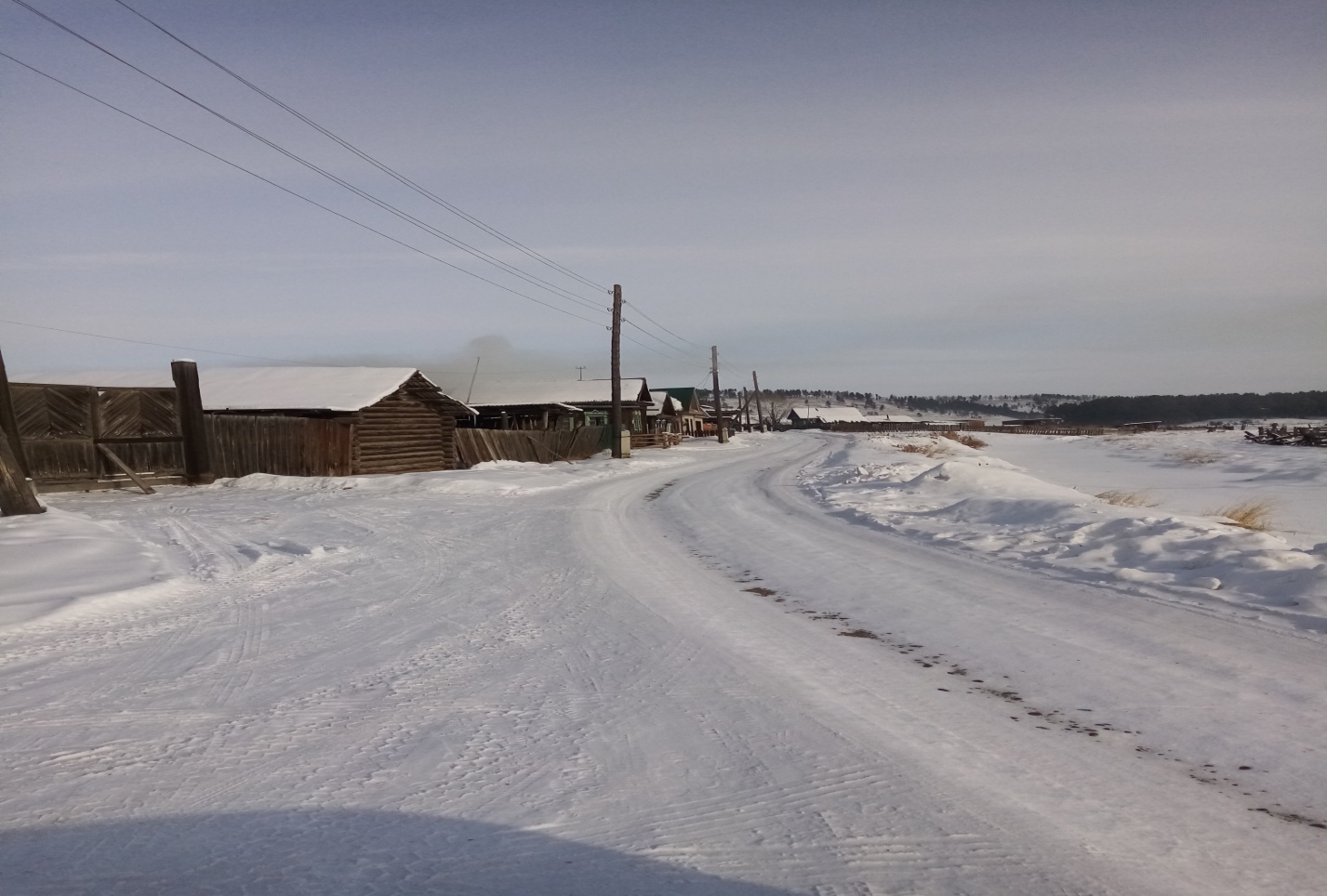 с. Кимильтей ул. Подгорная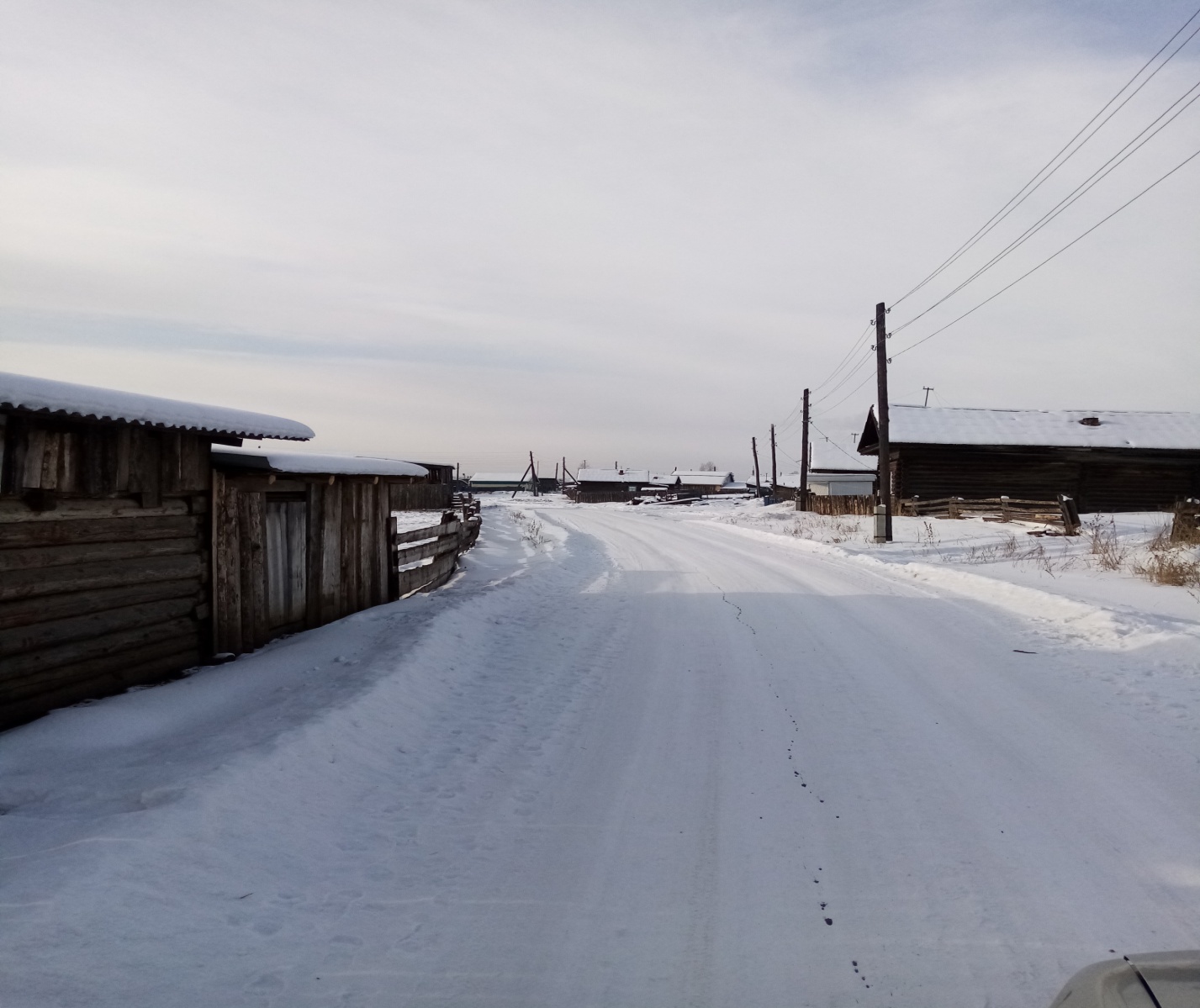 с. Кимильтей ул. 8 Марта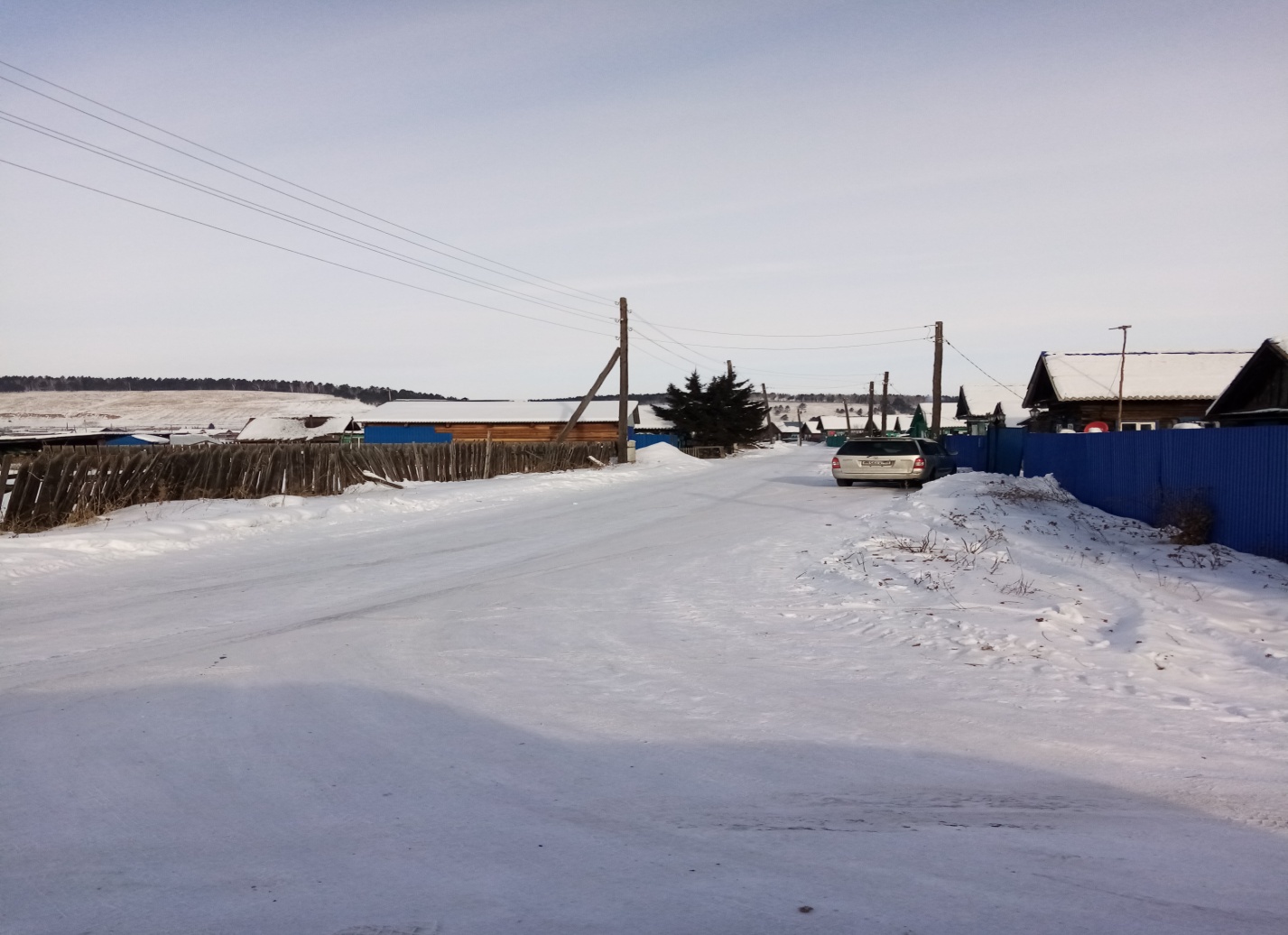 с. Перевоз ул. Северная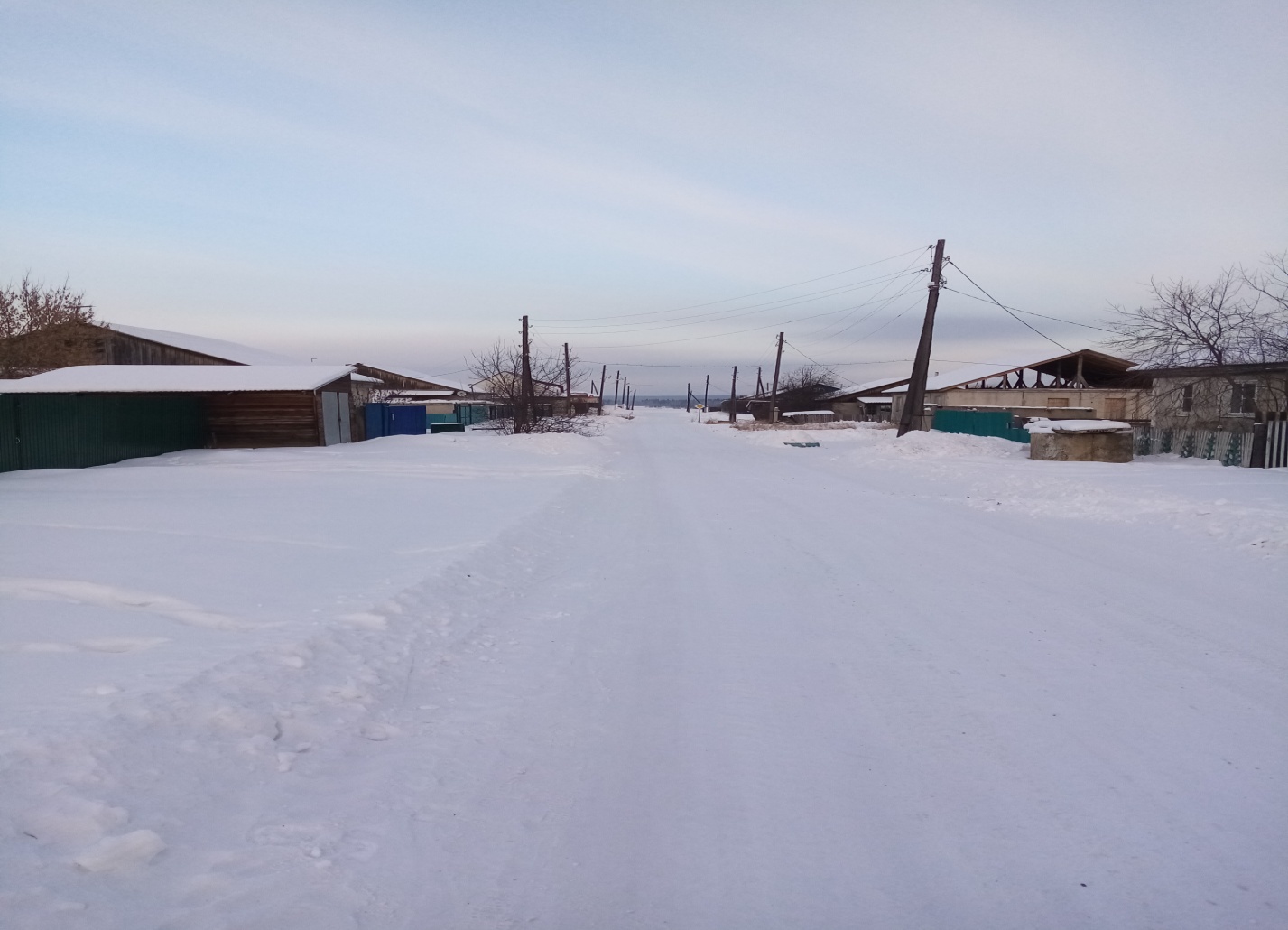 с. Перевоз ул. Юбилейная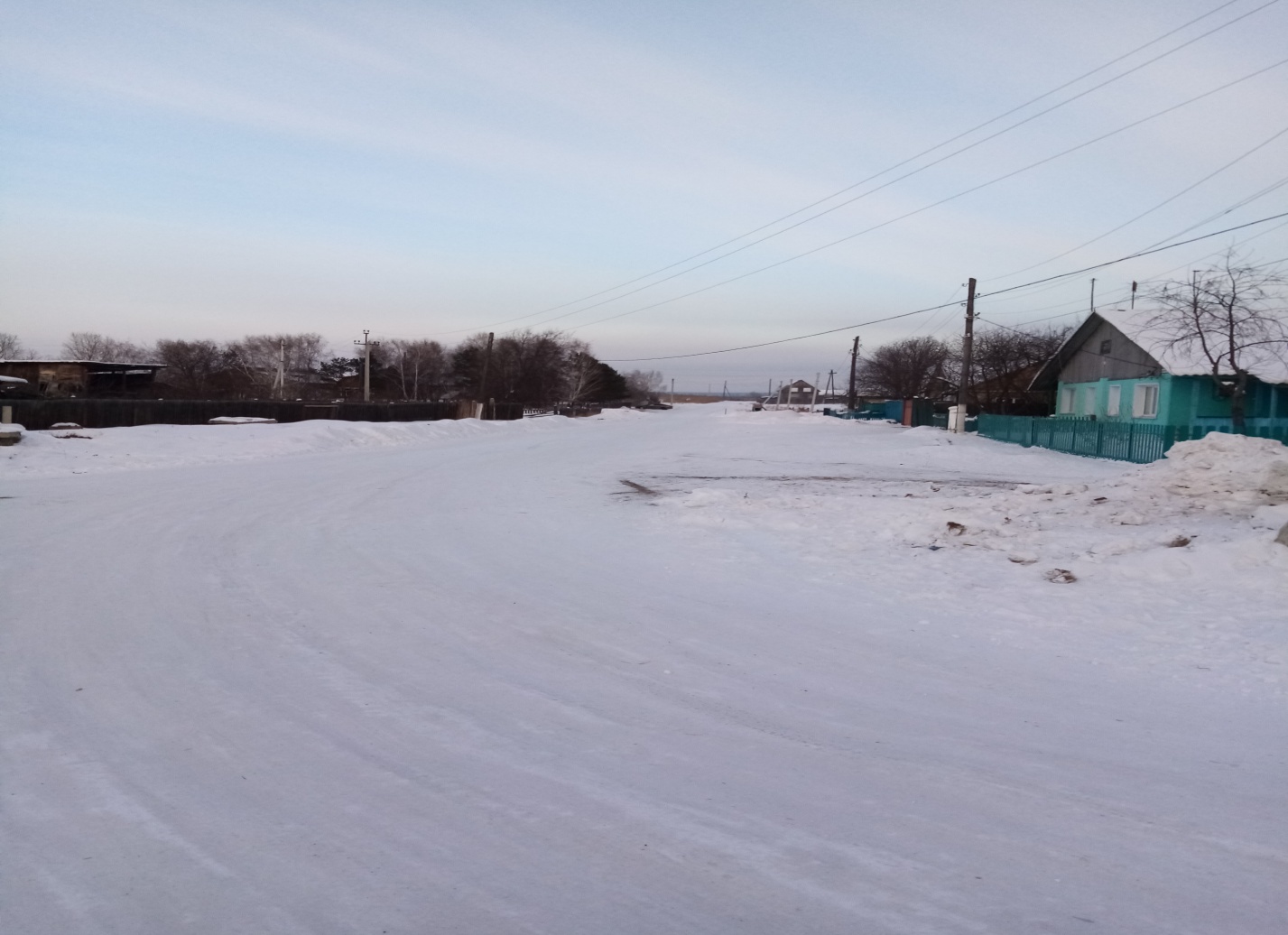 с. Перевоз ул. Молодёжная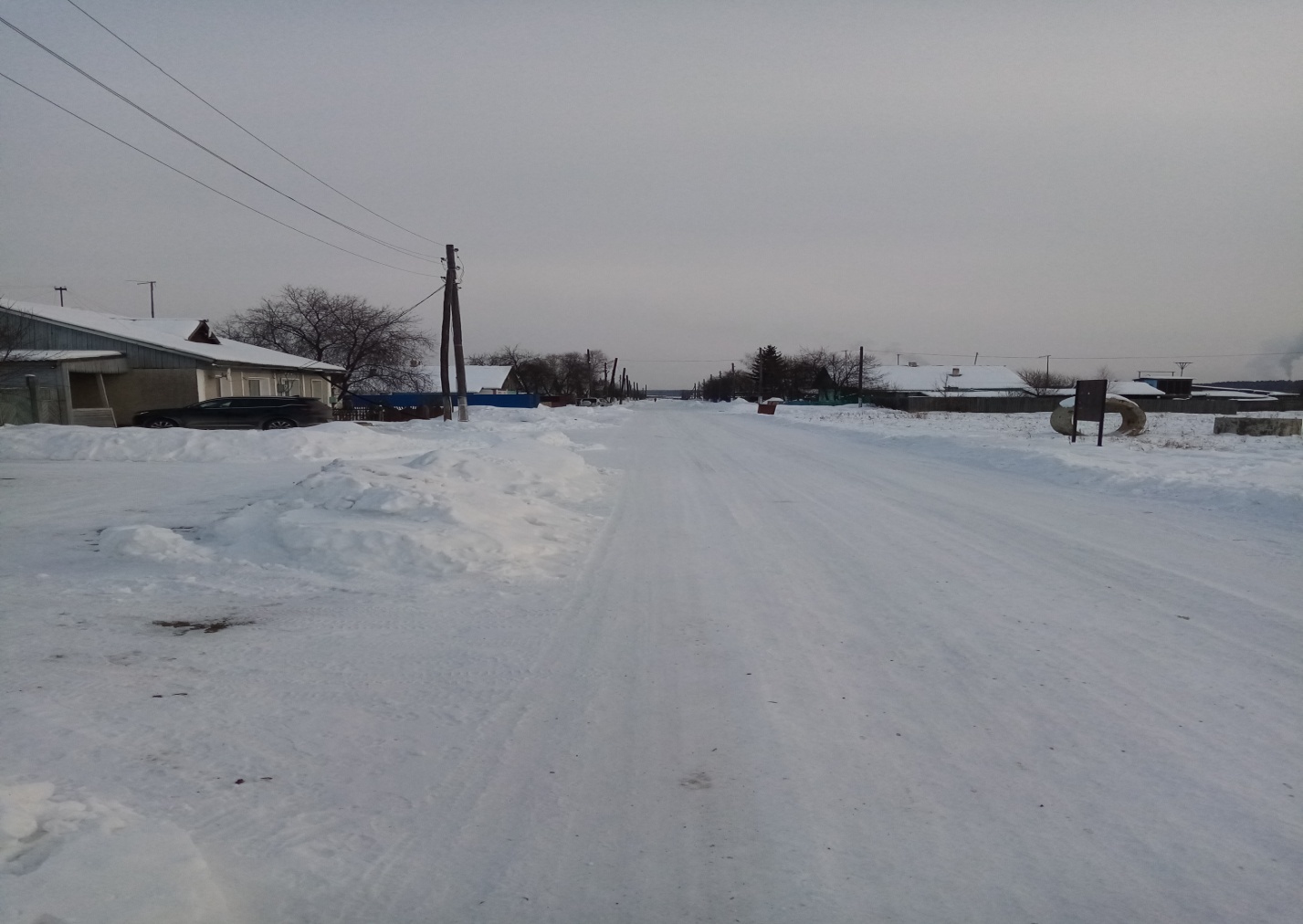 Установка и дальнейшая эксплуатация светильников уличного освещения будет осуществлена на улицах с. Кимильтей: Ленина, 50 летия ПУ-51, Заречная, Ново-Заречная, Прокопьева, Комсомольская, Степная, Ивана Рагозина, Трудовые резервы, Комарова, Набережная, Терехова, Алексеева, Журавлева, Подгорная, 8 Марта, на улицах с. Перевоз: Северная Юбилейная, Молодежная. Светильники уличного освещения войдут в благоустройство населенных пунктов Кимильтейского муниципального образования, тем самым мы создадим комфортные условия для граждан, не только проживающих на нашей территории, но временно прибывающих в наших населенных пунктах.Решение проблемы может быть достигнуто путем объединения интересов инициативных  граждан, бизнеса и власти. Решение задачи будет обеспечено посредством осуществления проекта «Установка светильников уличного освещения в с. Кимильтей, в с. Перевоз».Освещение улиц населенных пунктов Кимильтейского муниципального образования создаст условия для безопасности дорожного движения, то есть не только для пешеходного движения, но и для автомобильного сообщения. В этом важном деле примут участие взрослые и молодежь сел.  Реализация Проекта приведет к улучшению внешнего вида села и   обеспечит комфортные условия для работы и отдыха населения.         Целевым индикатором Проекта будет являться следующий показатель:- количество установленных уличных фонарей.                            Общественная значимость проекта заключается в том, что он способствует активности населения, устанавливает тесную связь между населением, органами местного самоуправления и бизнеса, способствует трудовому воспитанию молодого поколения, формирует культурный образ жизни жителей села.        Ожидаемый результат проекта, который планируется достичь в ходе реализации проекта:1.  Повышение эстетического и культурного уровня жителей.2. Заботливое и бережное отношение к новым объектам, созданных своим личным трудовым участием.На 19-ти улицах в населенных пунктах с. Кимильтей и с. Перевоз Кимильтейского муниципального образования планируется следующие мероприятия, установить 200-т. светильников уличного освещения по 50 Вт. каждый, установка 200-т. фотореле для автоматического отключения, установить на электрические опоры и световые опоры 200-ти. кронштейнов для крепления светильников, на участках улиц, где отсутствуют электрические сети, планируется установка 60-ти. световых опор и монтаж 2450 метров электрического кабеля (СИП).с. Кимильтей ул. Ленина площадь 12 039 кв. метров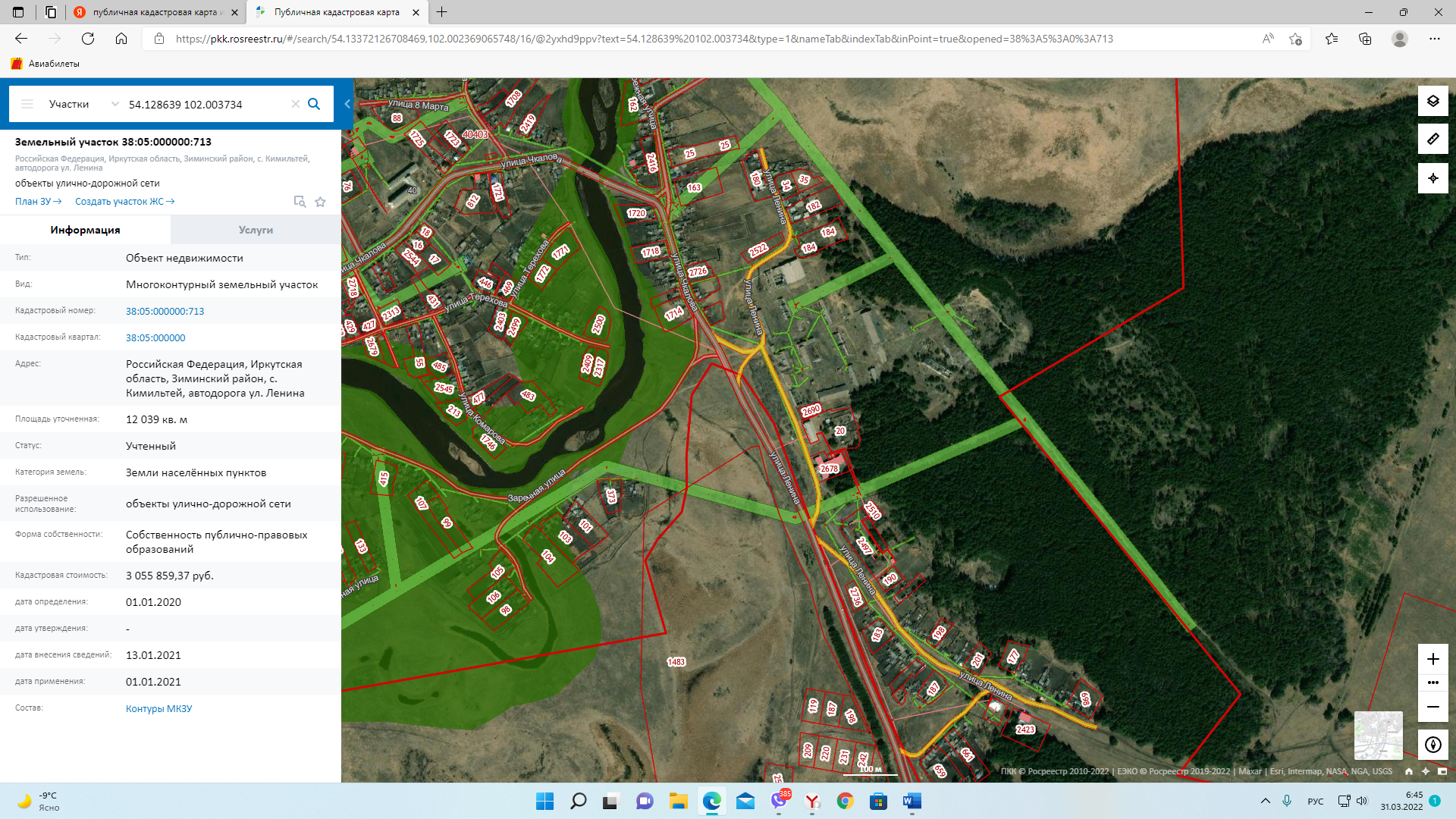 с. Кимильтей ул. 50-летия ПУ-51 площадь 3 943 кв. метров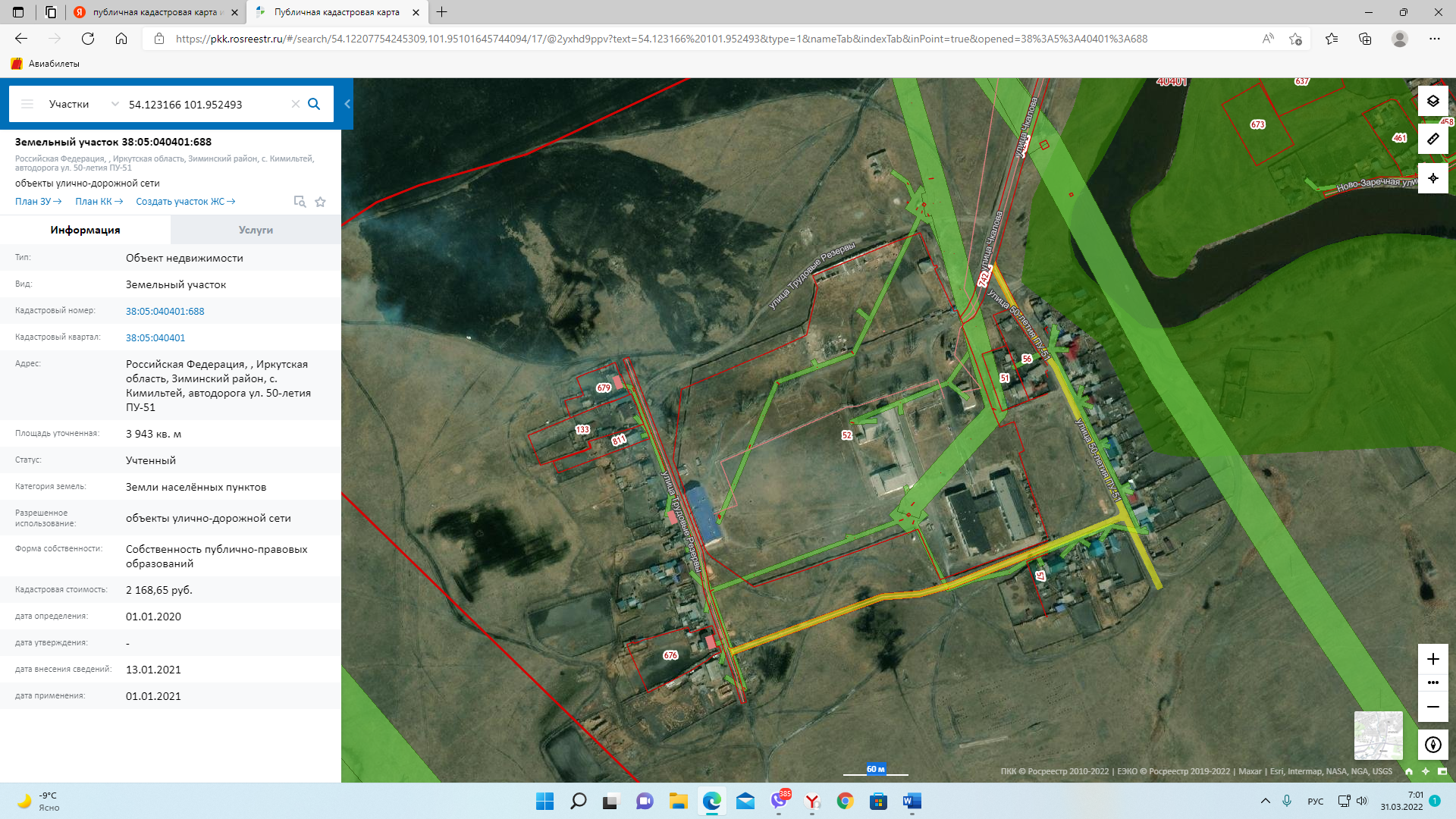 с. Кимильтей ул. Заречная площадь 14 070 кв. метров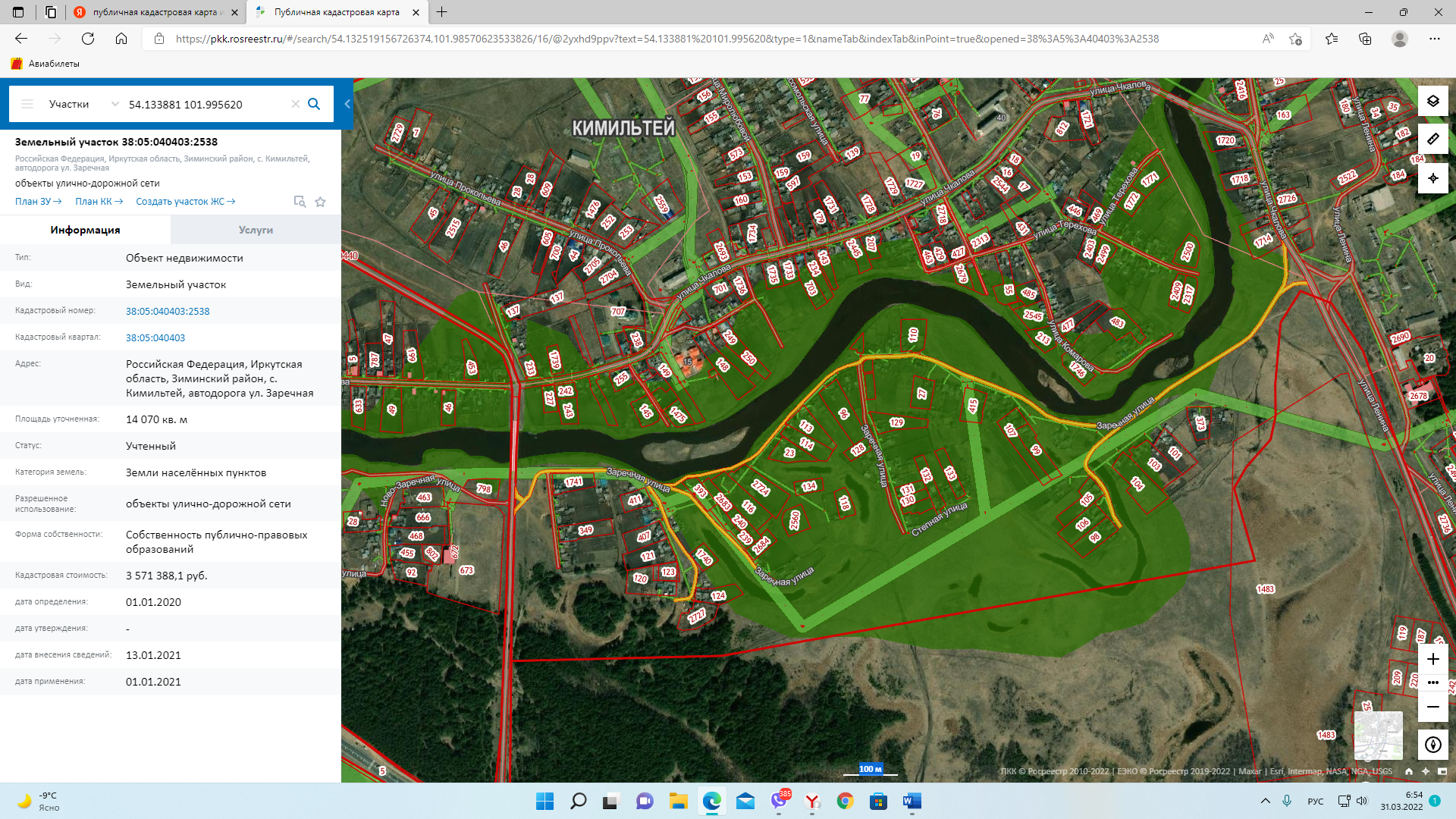 с. Кимильтей ул. Ново-Заречная 14 610 кв. метров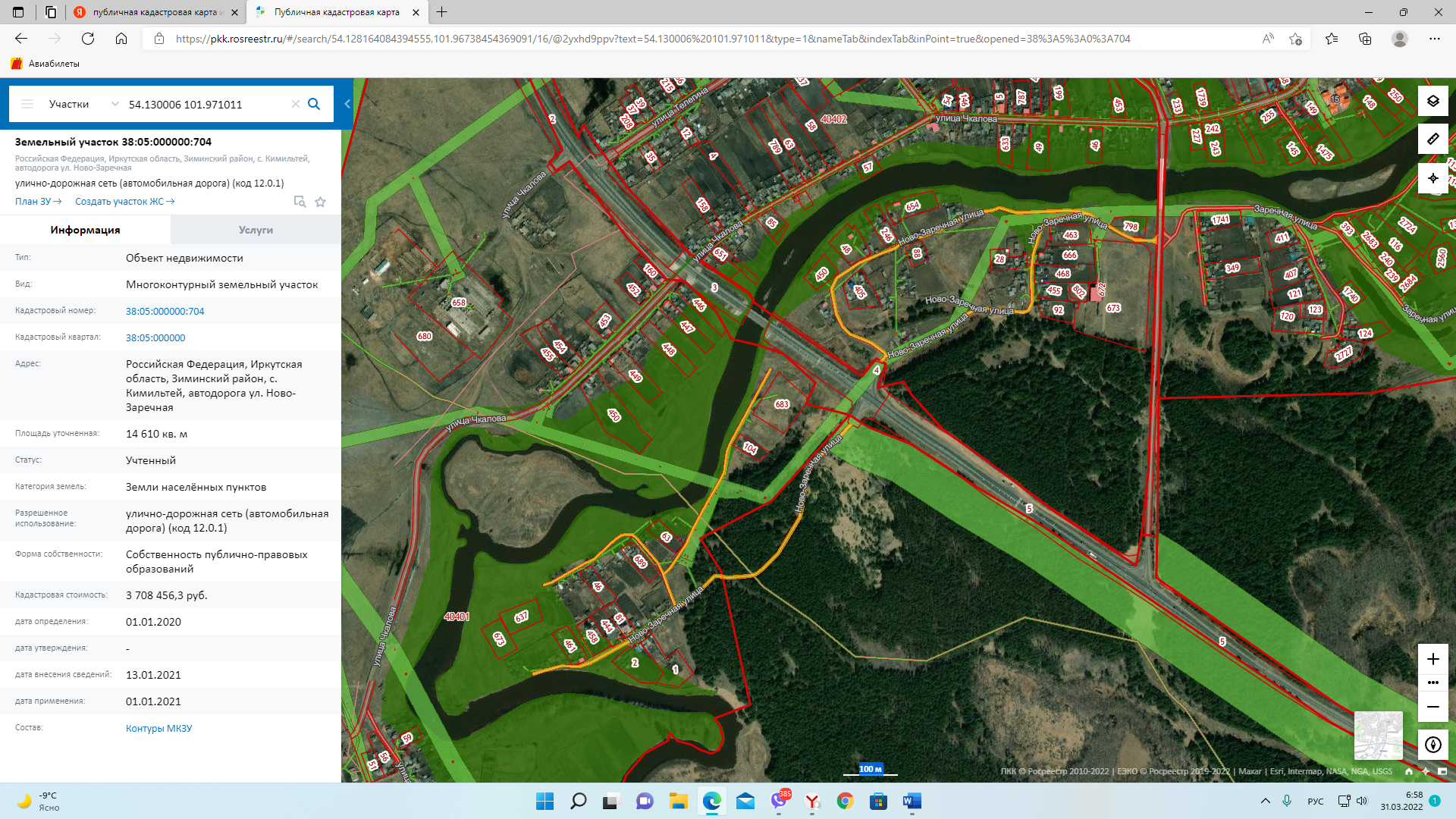 с. Кимильтей ул. Прокопьева площадь 5 152 кв. метров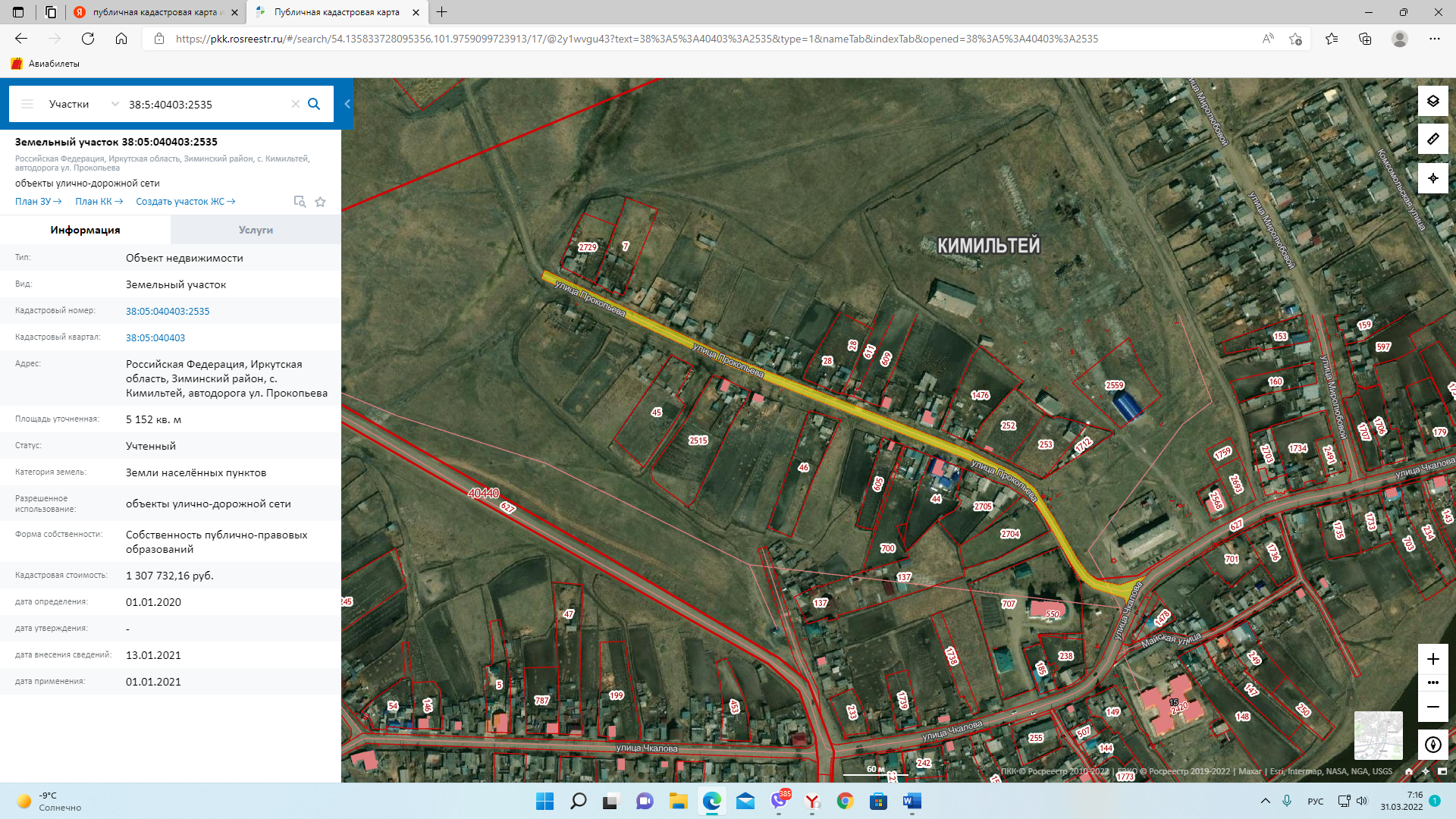 с. Кимильтей ул. Комсомольская площадь 2 517 кв. метров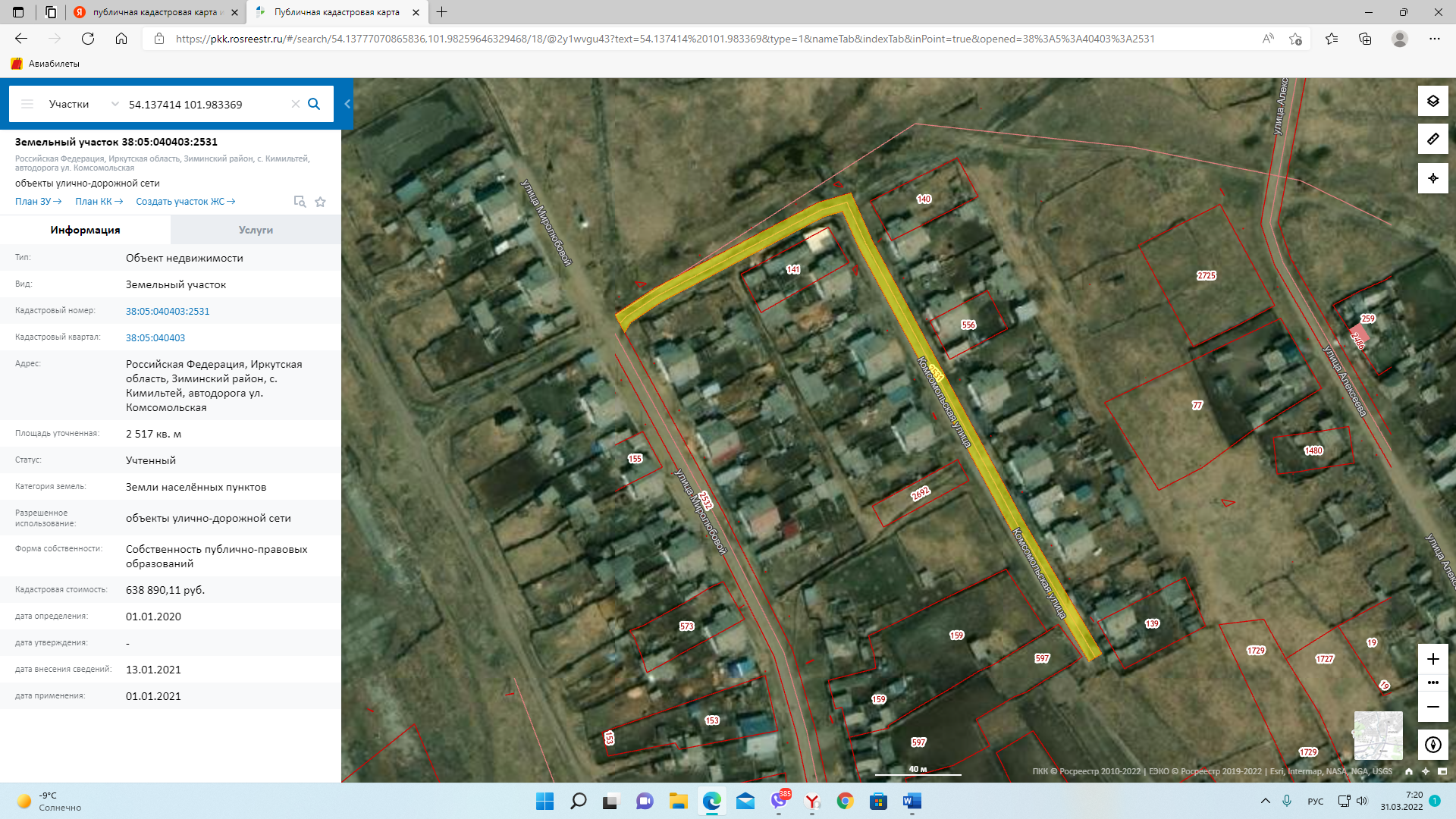 с. Кимильтей ул. Степная площадь 1 273 кв. метров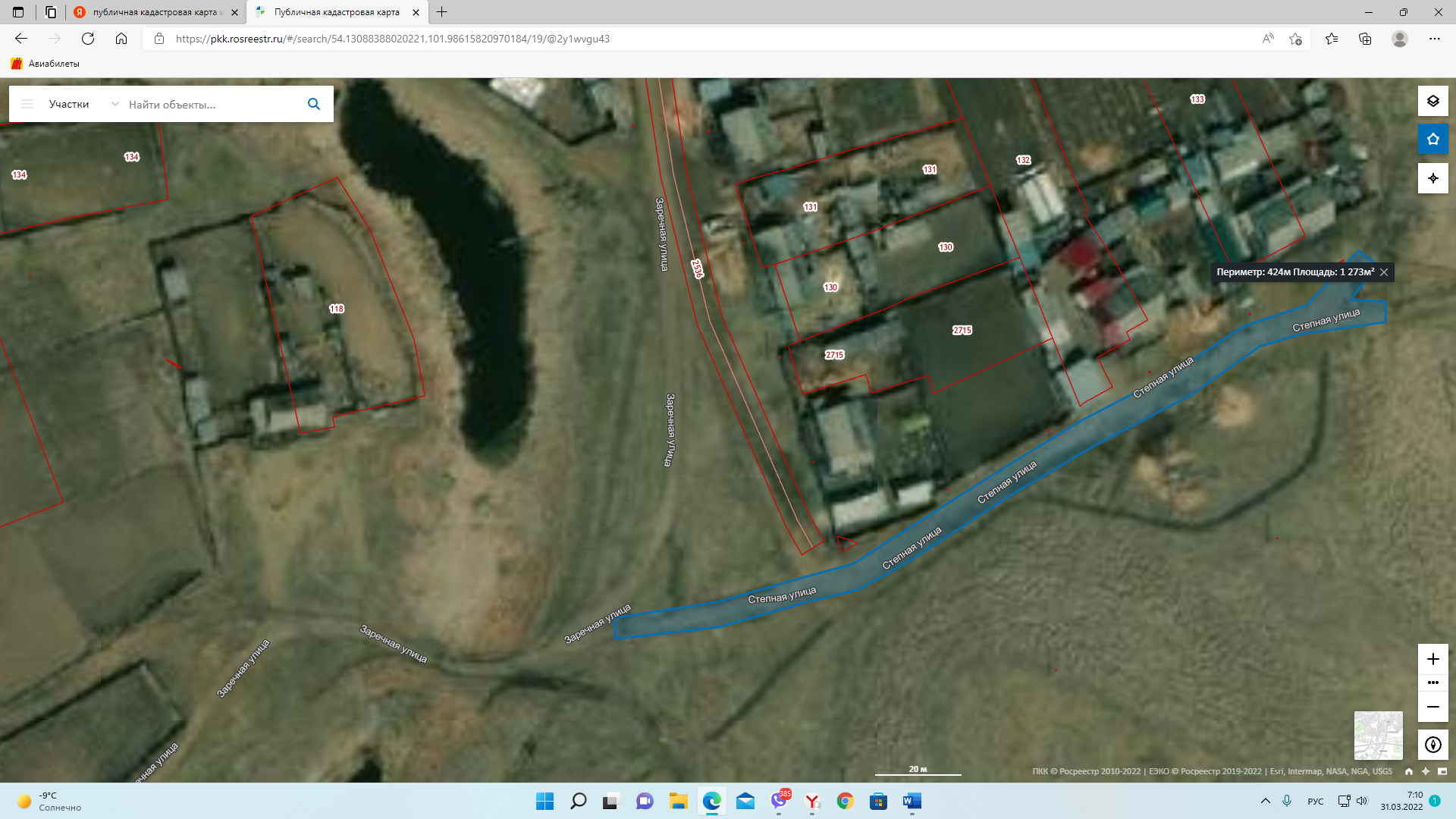 с. Кимильтей ул. Ивана Рагозина площадь 2 233 кв. метров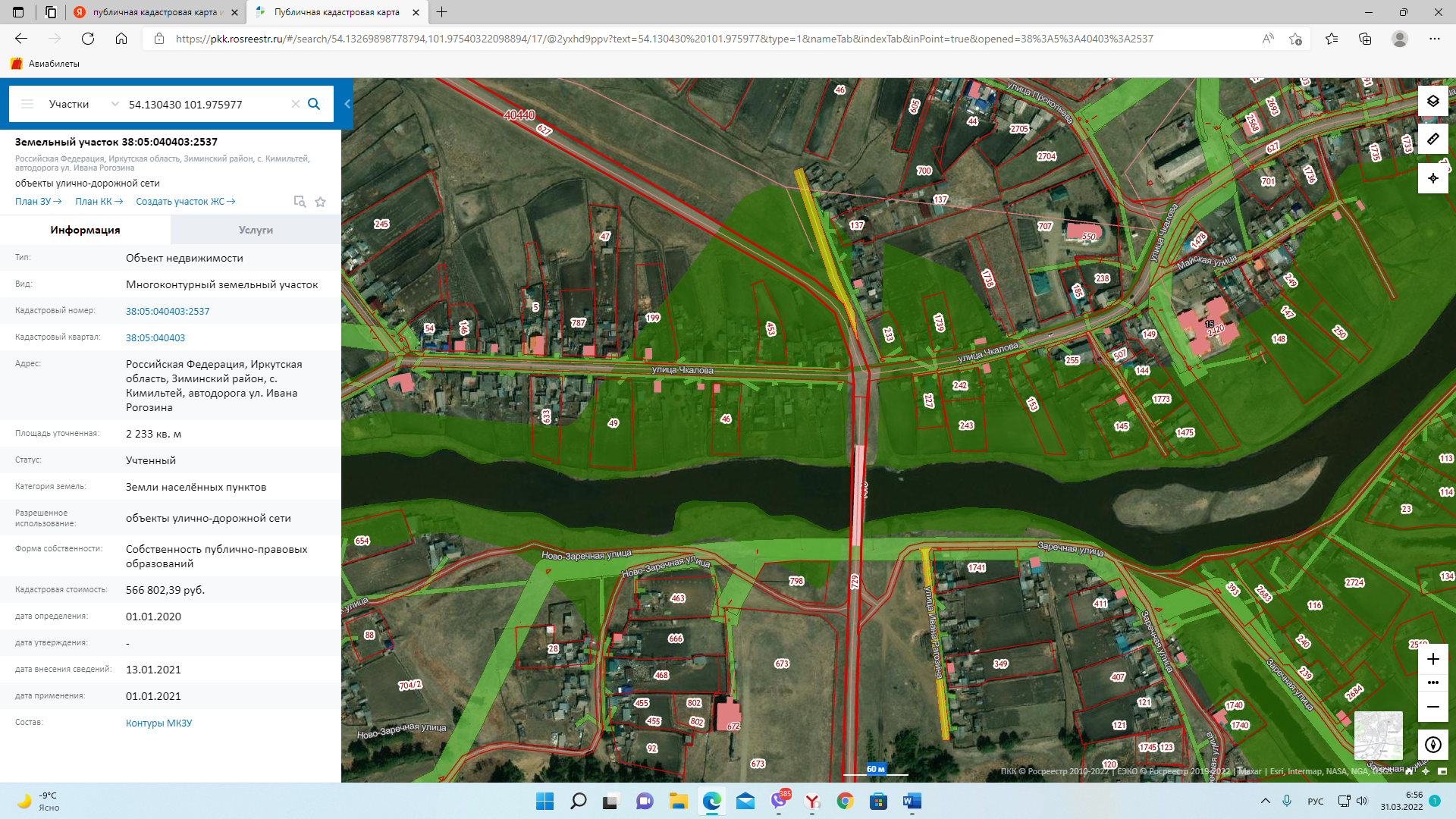 с. Кимильтей ул. Трудовые резервы площадь 1 810 кв. метров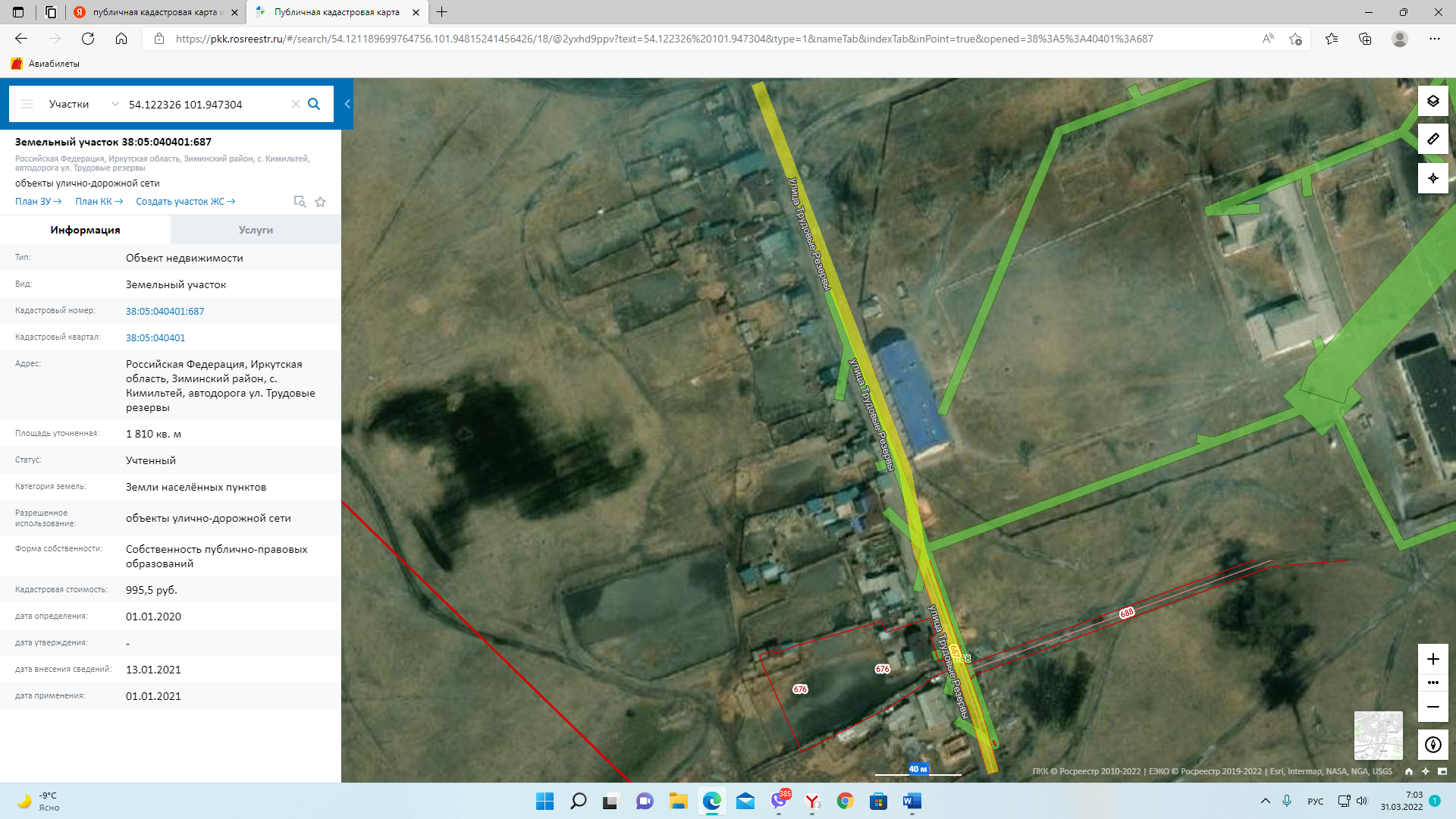 с. Кимильтей ул. Комарова площадь 2 154 кв. метров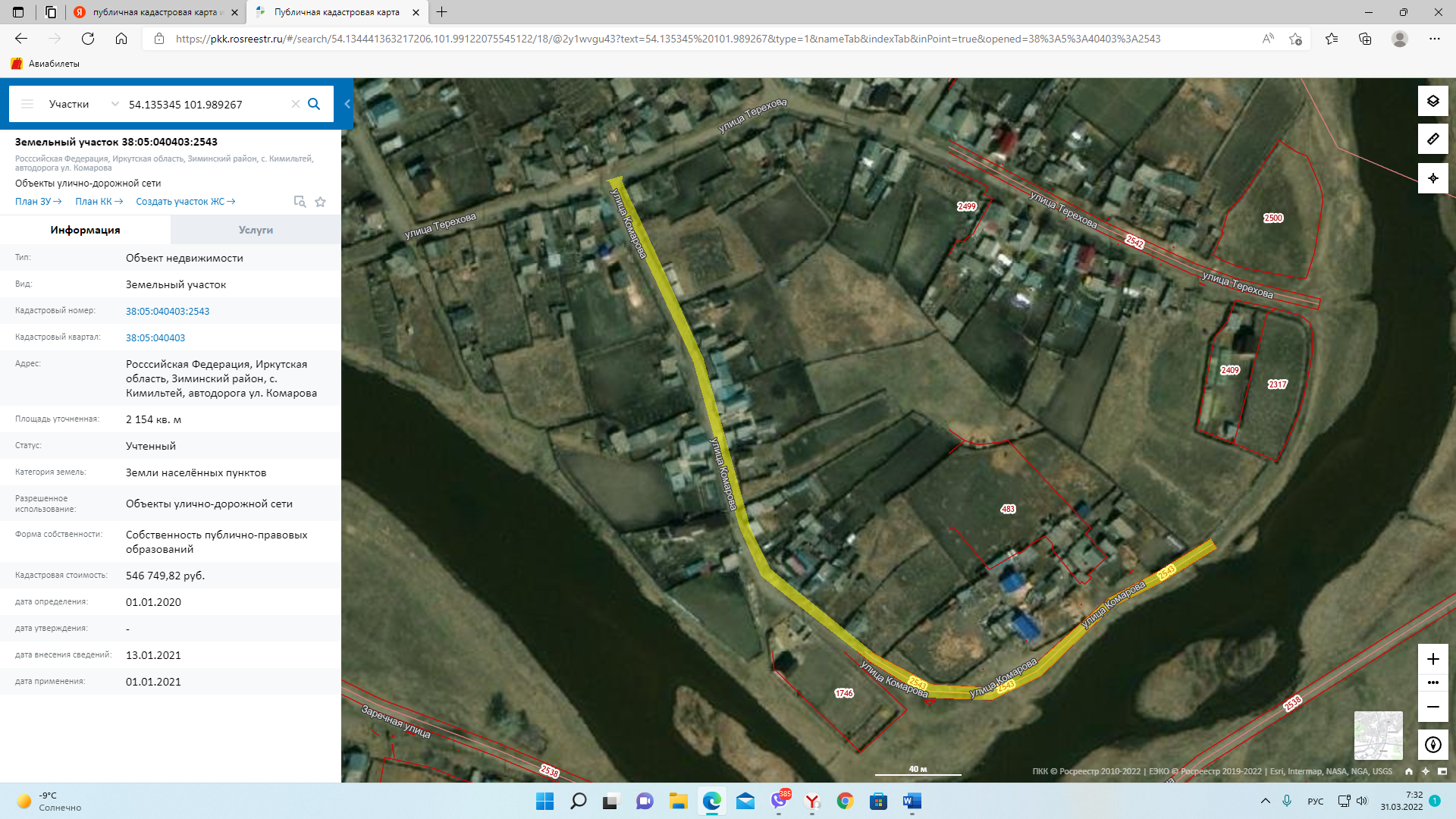 с. Кимильтей ул. Набережная площадь 8 076 кв. метров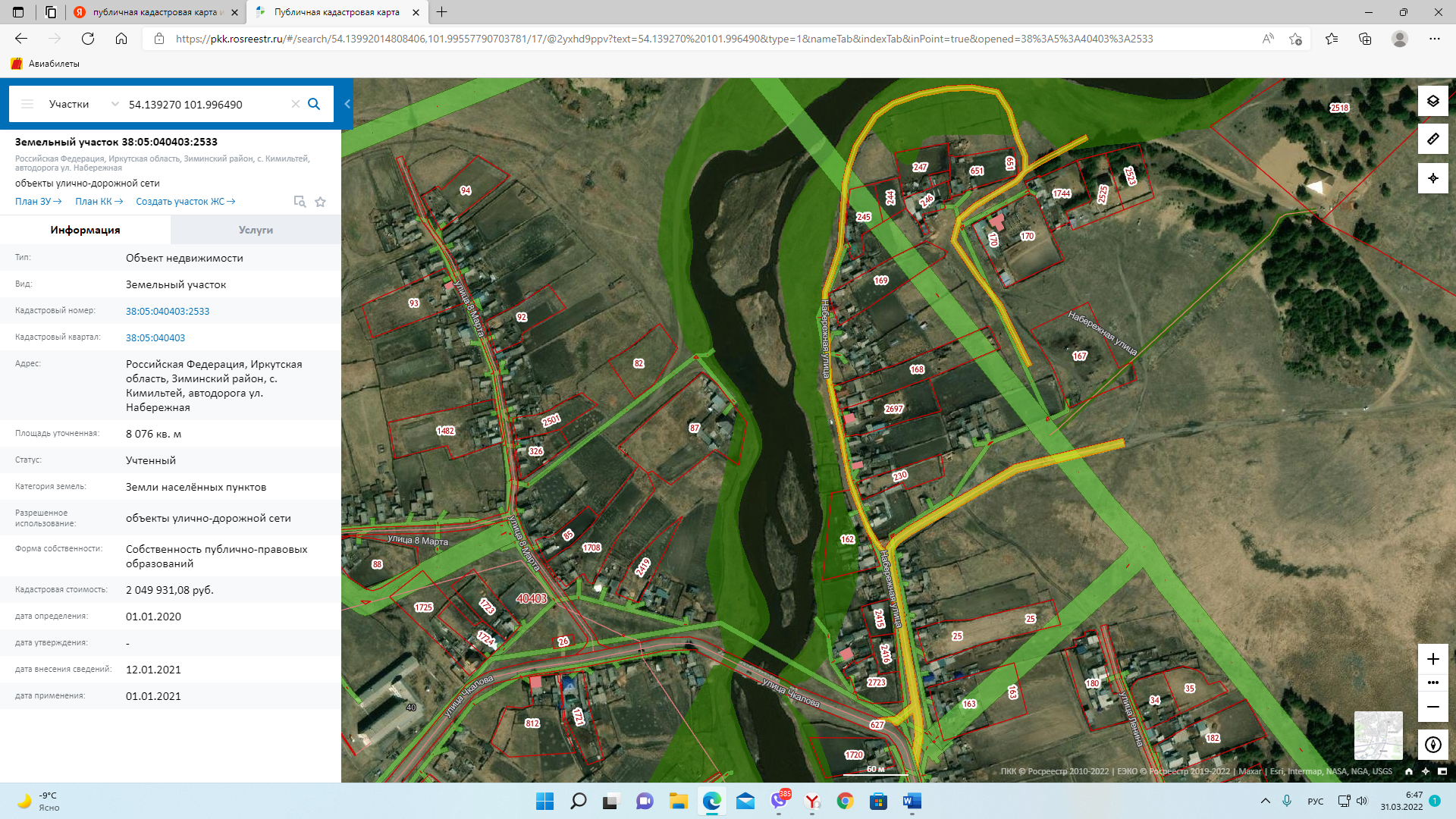 с. Кимильтей ул. Терехова площадь 4 932 кв. метров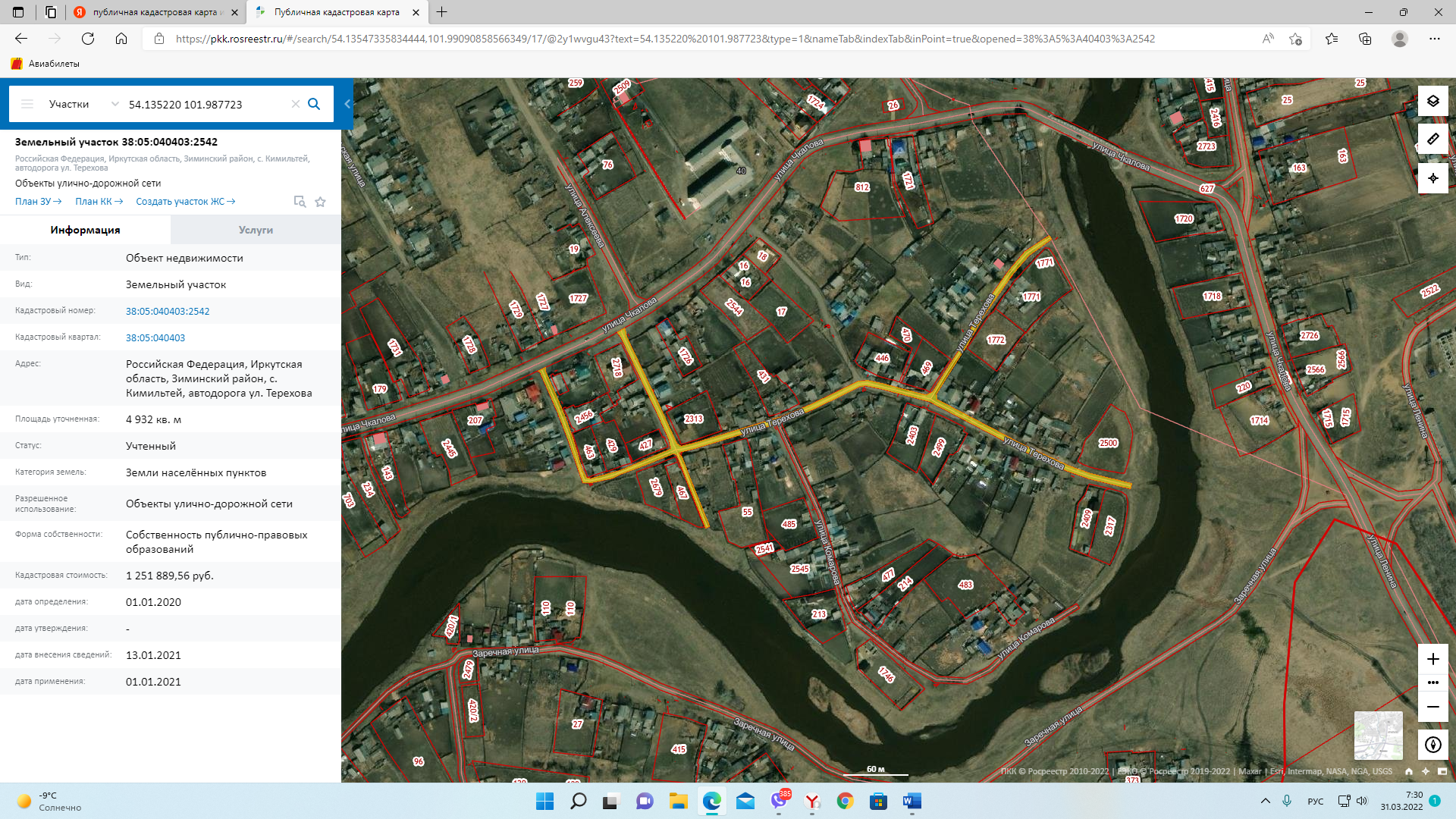 с. Кимильтей ул. Алексеева площадь 6 209 кв. метров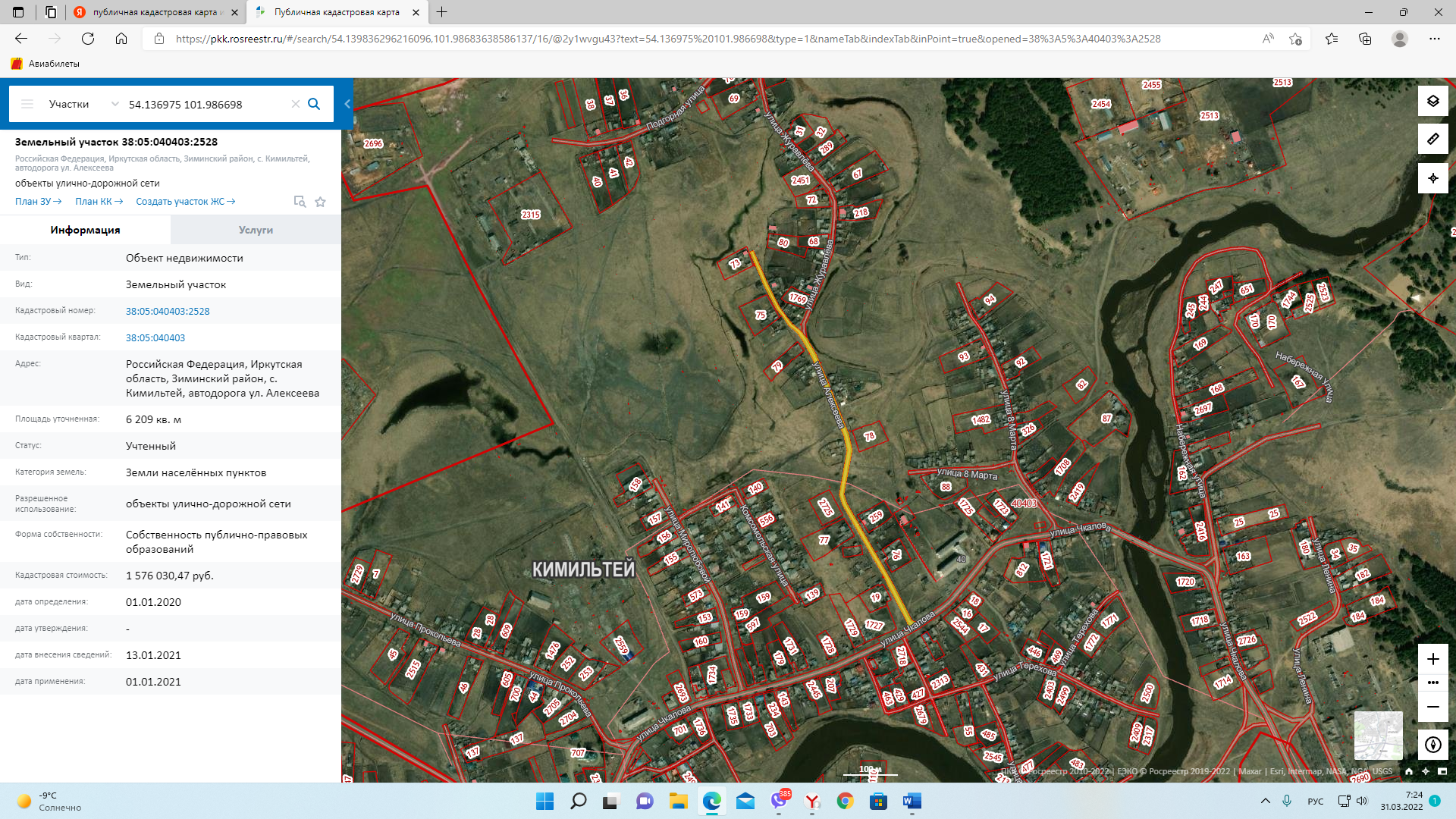 с. Кимильтей ул. Журавлева площадь 4 845 кв. метров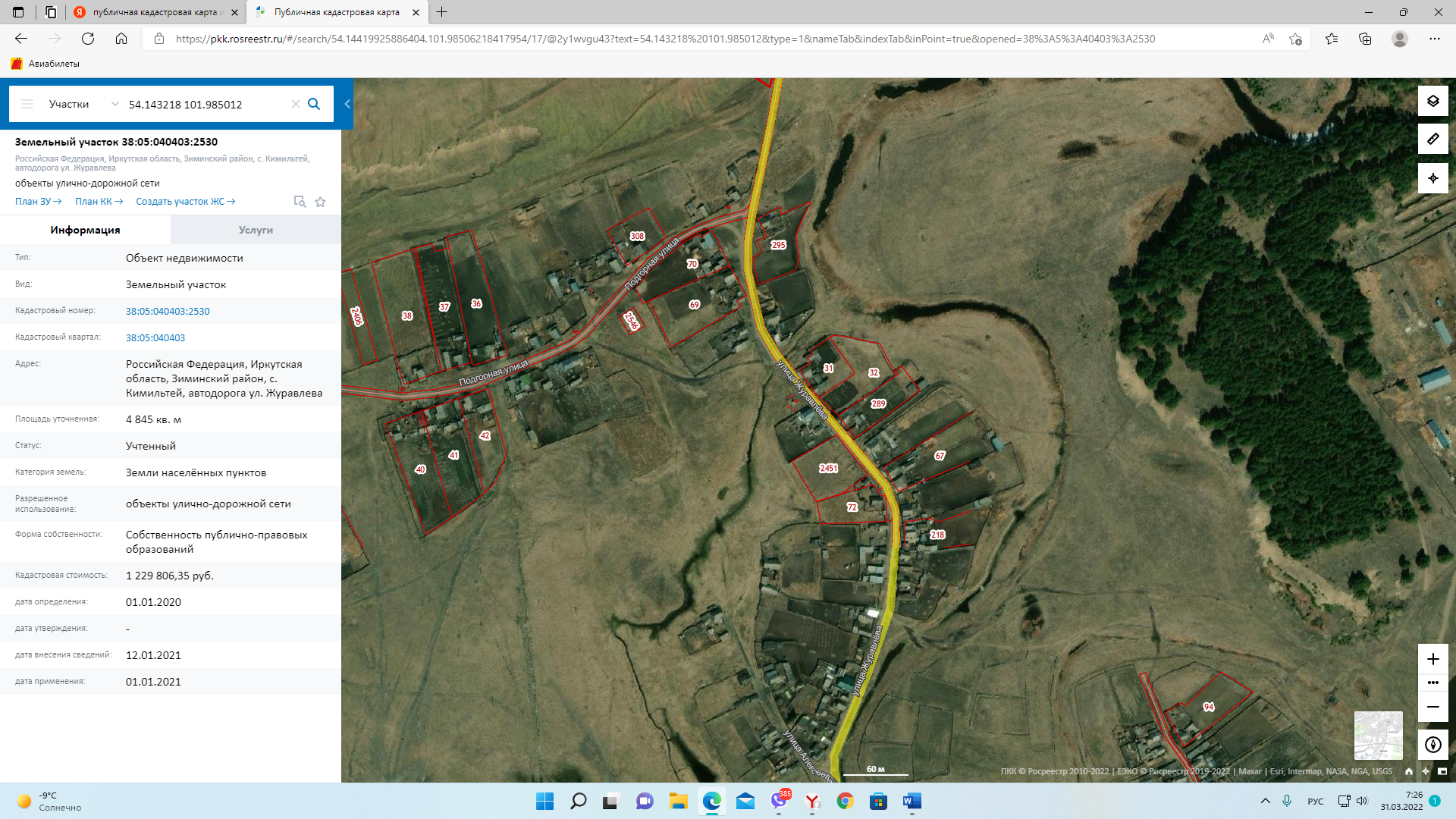 с. Кимильтей ул. Подгорная площадь 3 012 кв. метров 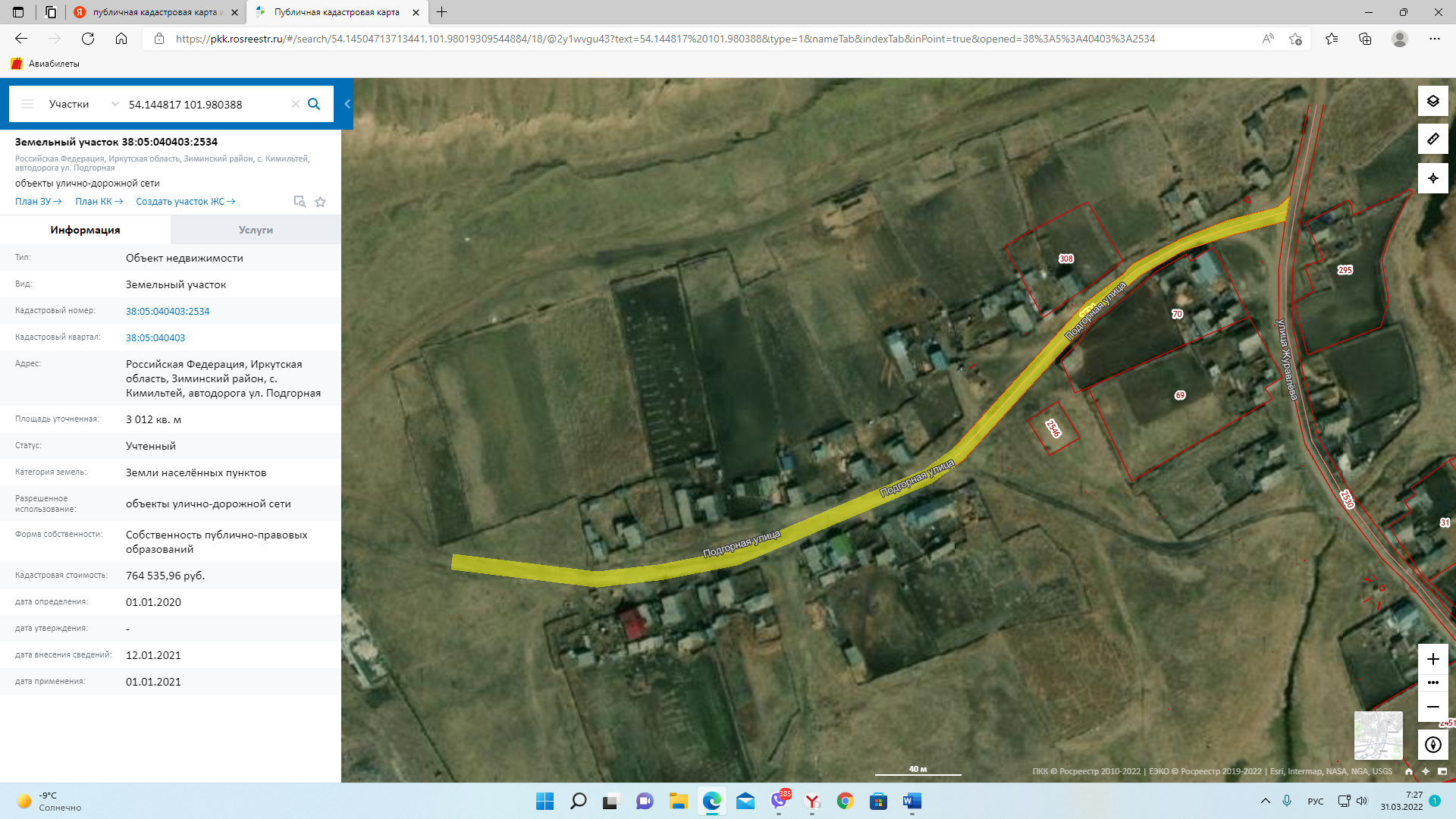 с. Кимильтей ул. 8 Марта площадь 4 492 кв. метров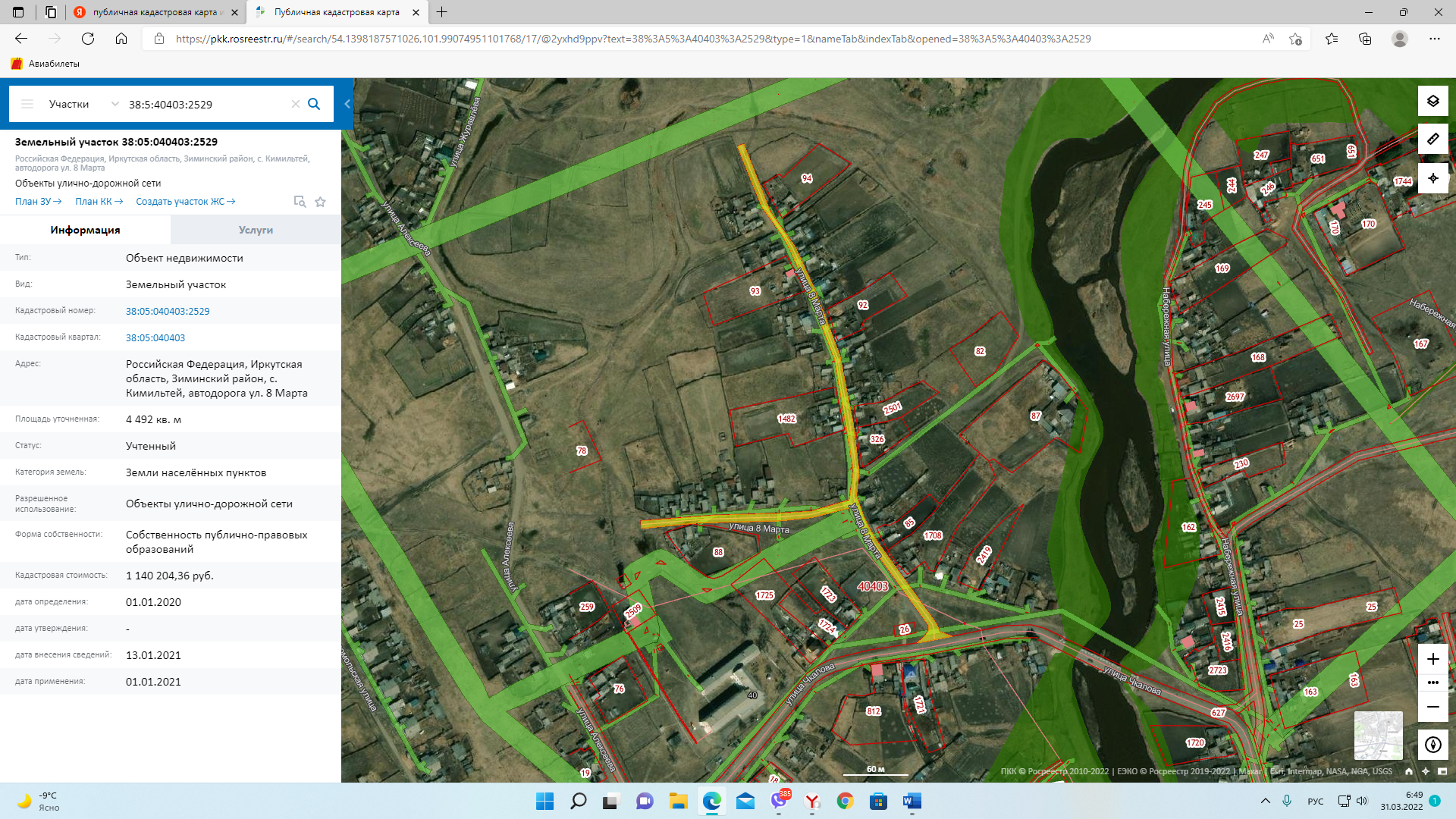 с. Перевоз ул. Северная площадь 2 189 кв. метров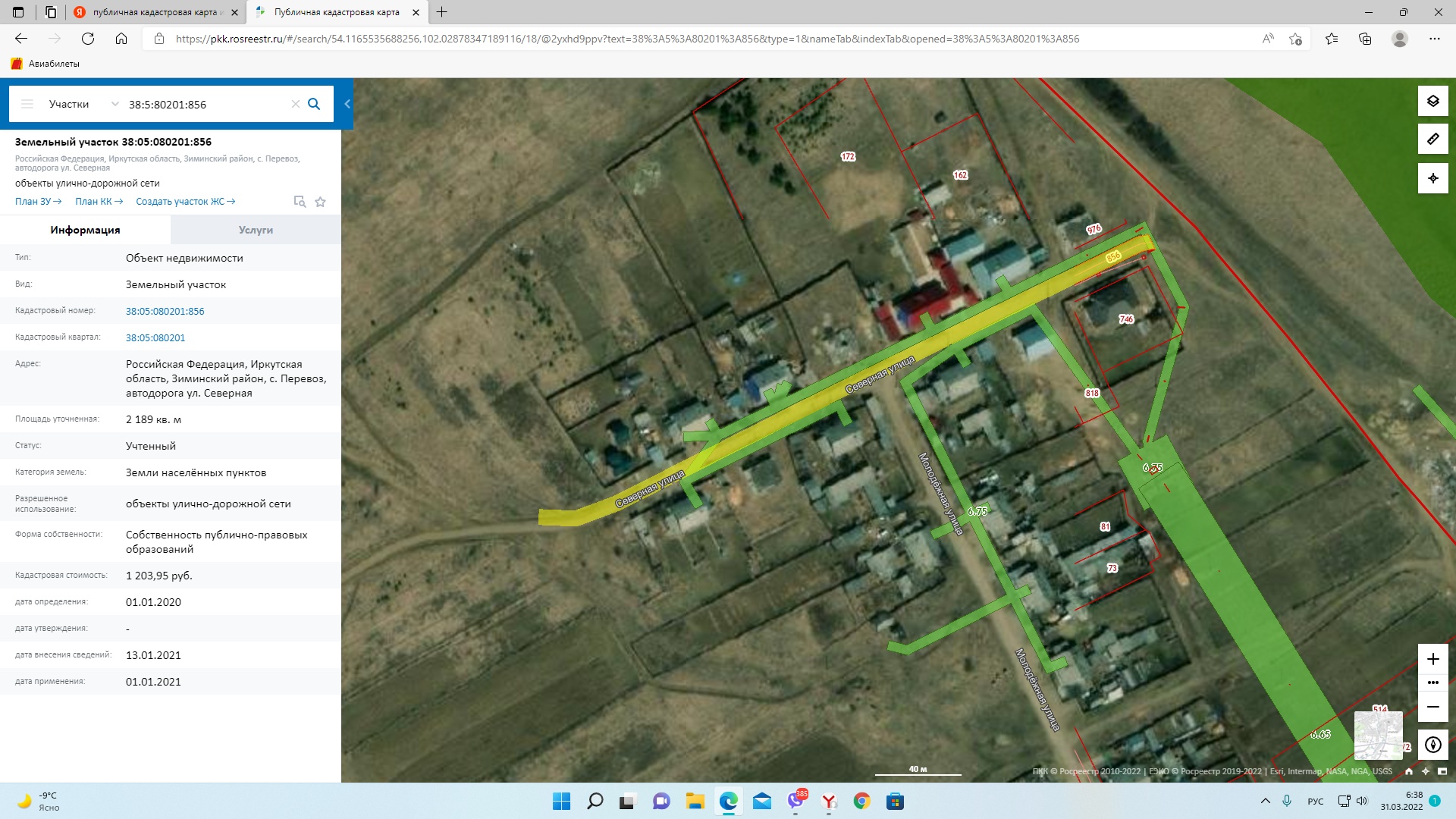 с. Перевоз ул. Юбилейная площадь 2 694 кв. метров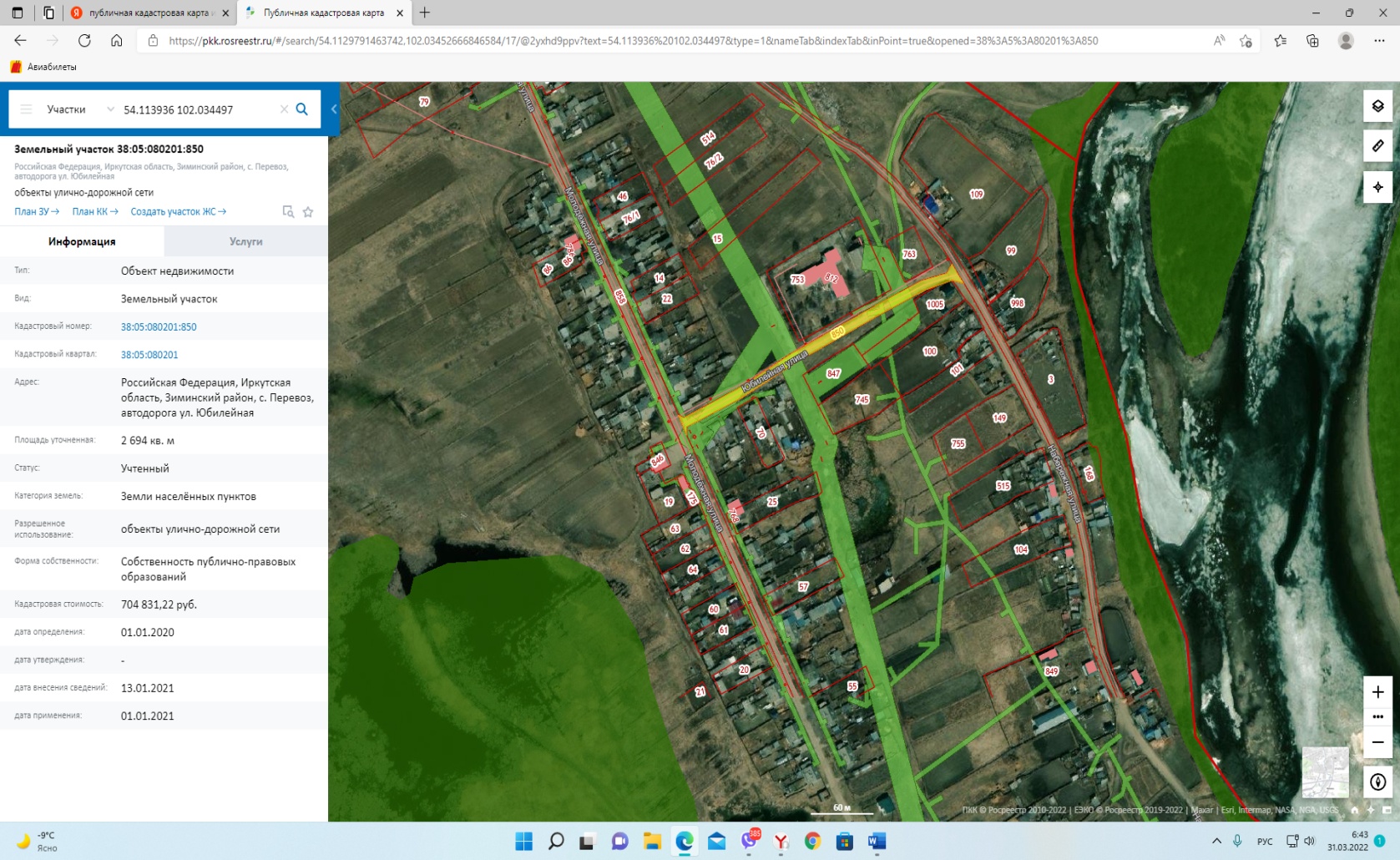 с. Перевоз ул. Молодежная площадь 14 159 кв. метров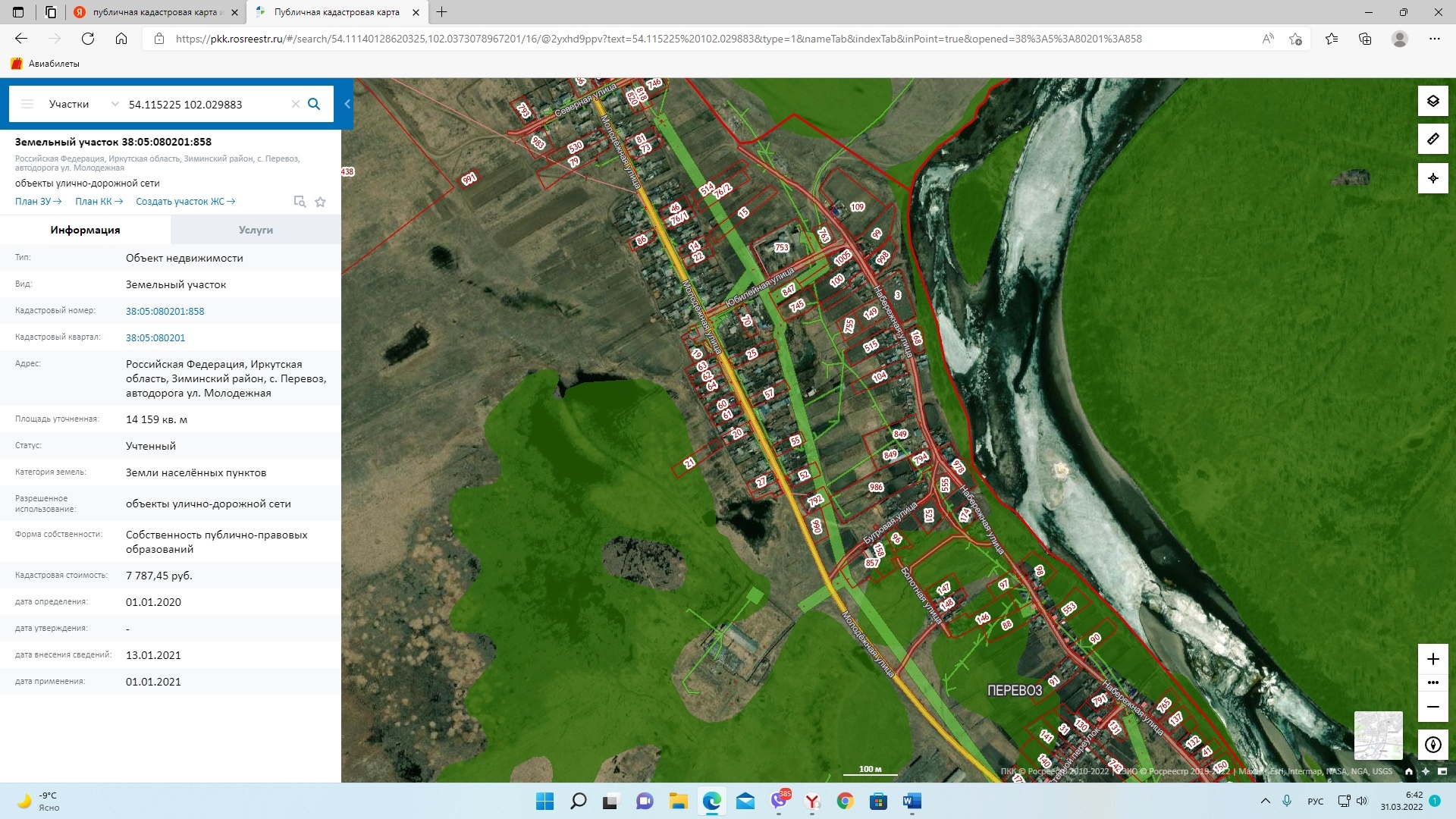 с. Кимильтей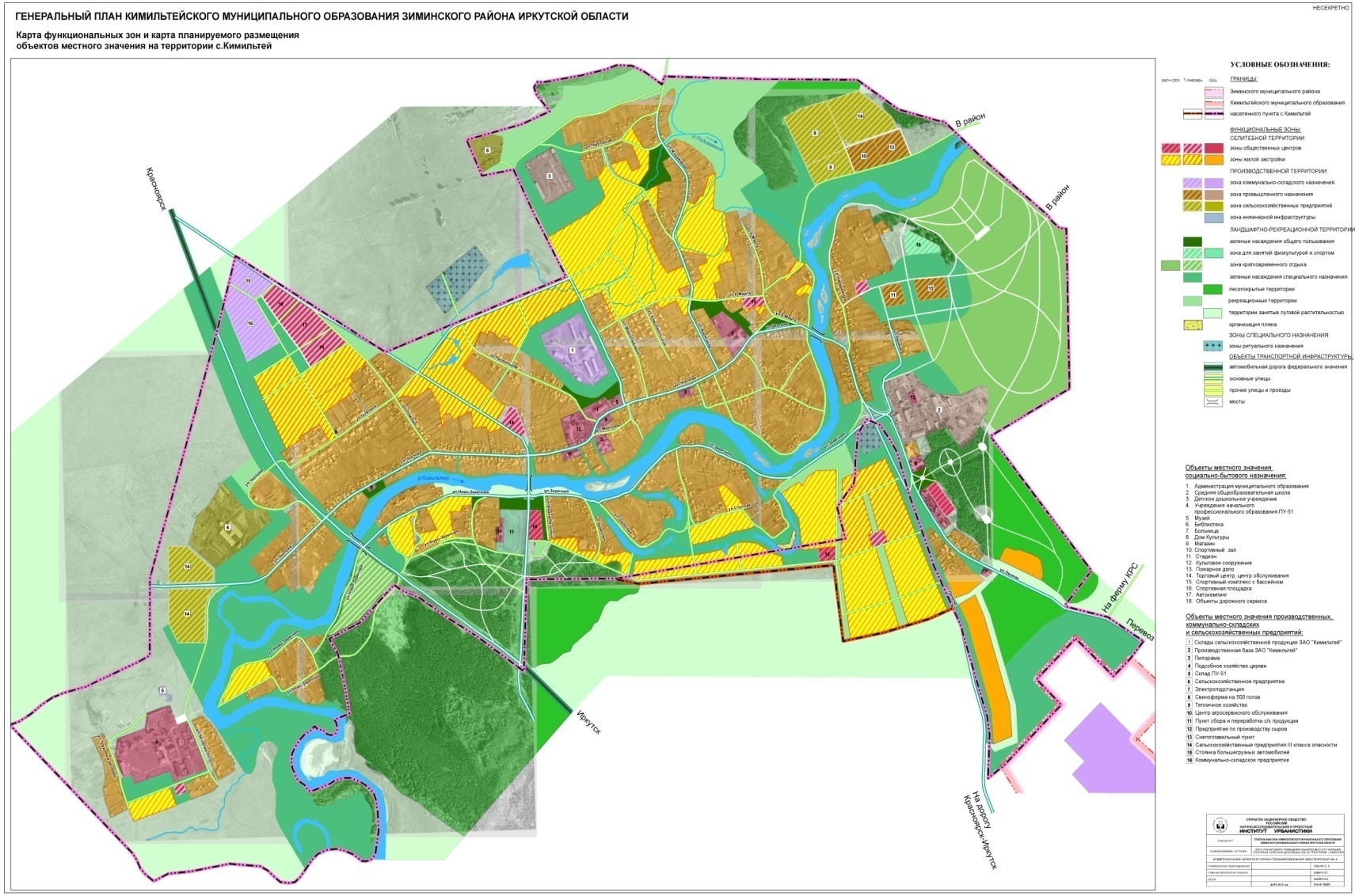 с. Перевоз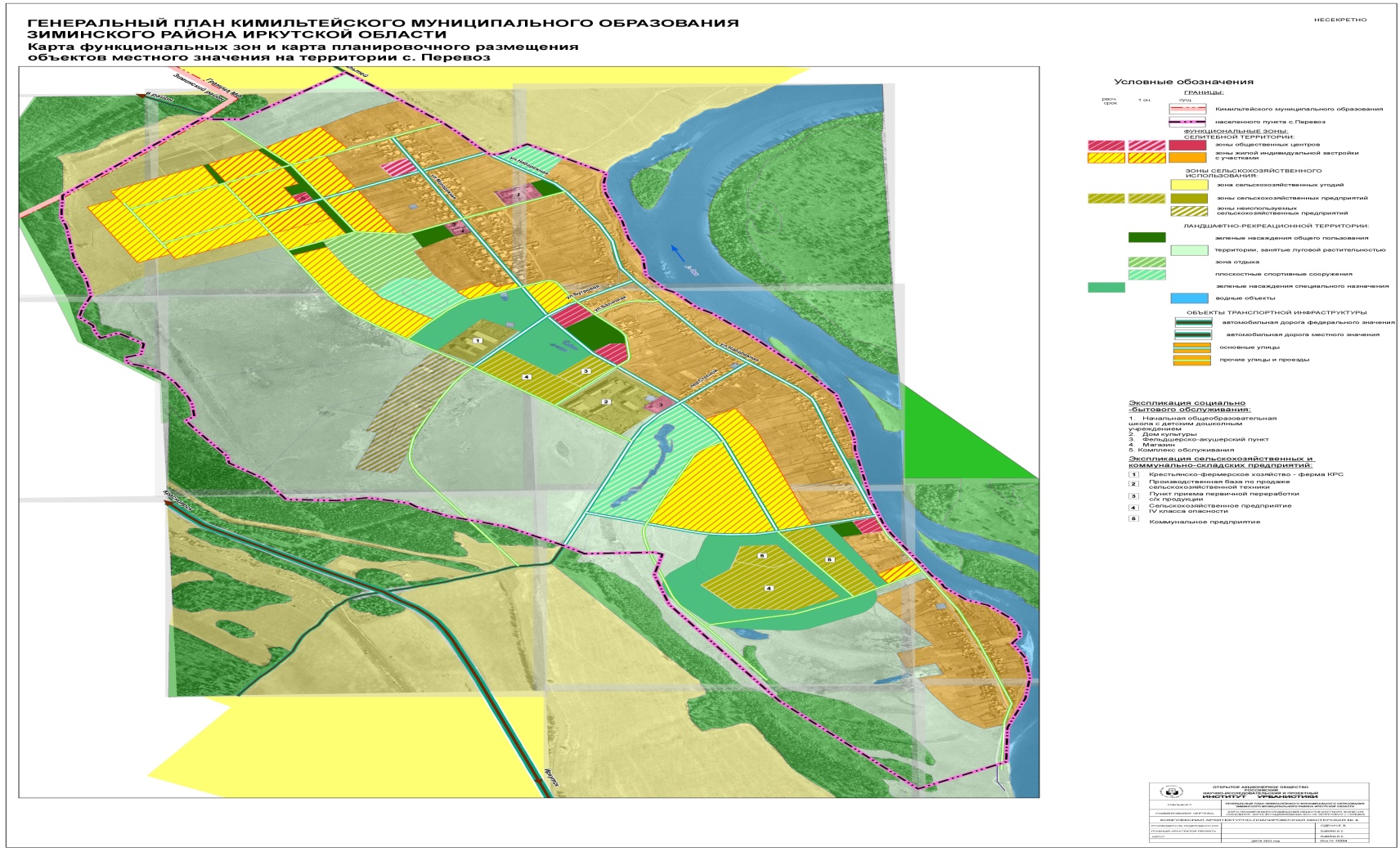 Визуализация решений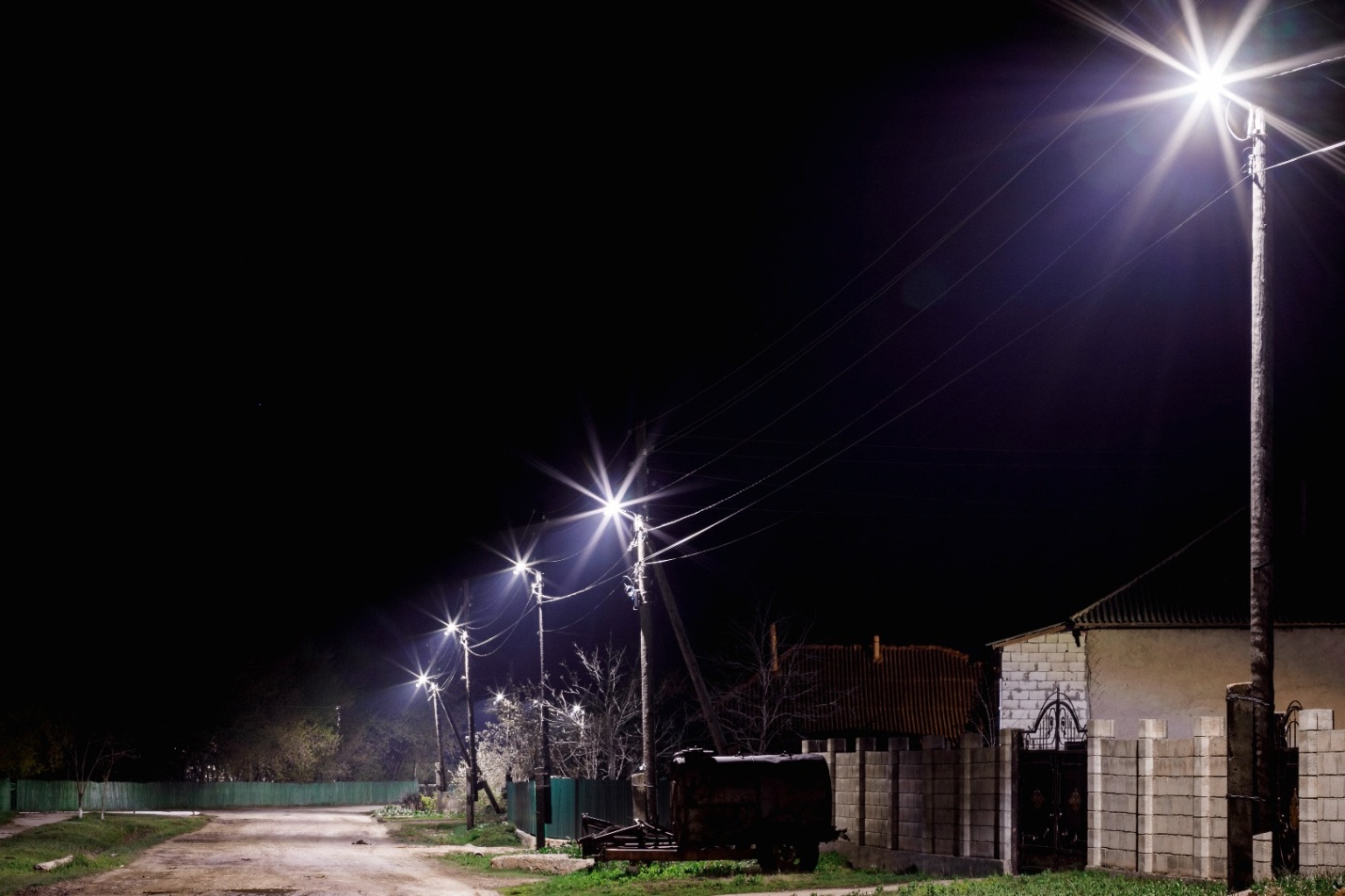 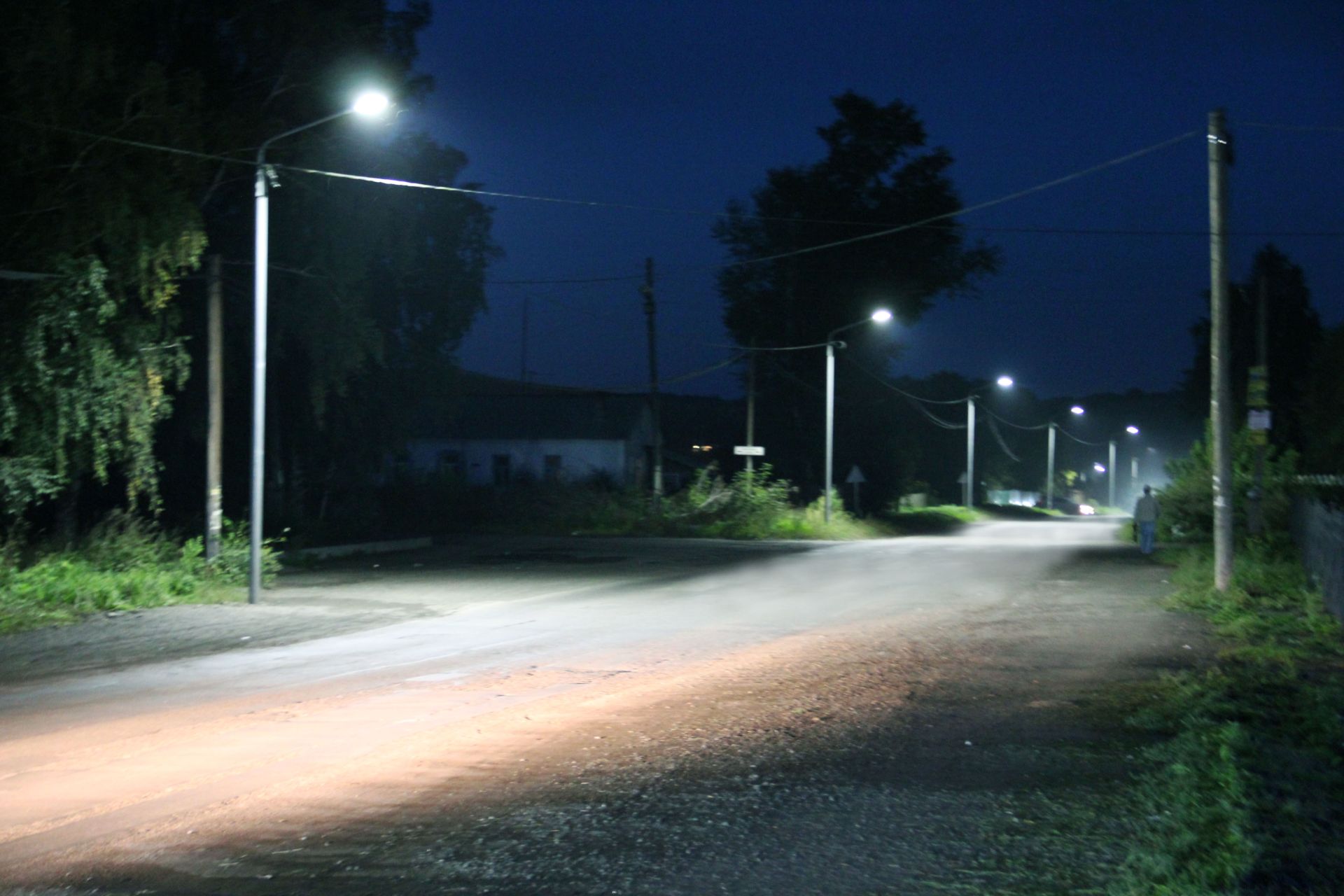 Элементы благоустройства  Светильник уличный                 Кронштейн для                                  Фотореле               LED-50 Вт PSL 05 5000К         уличного светильника  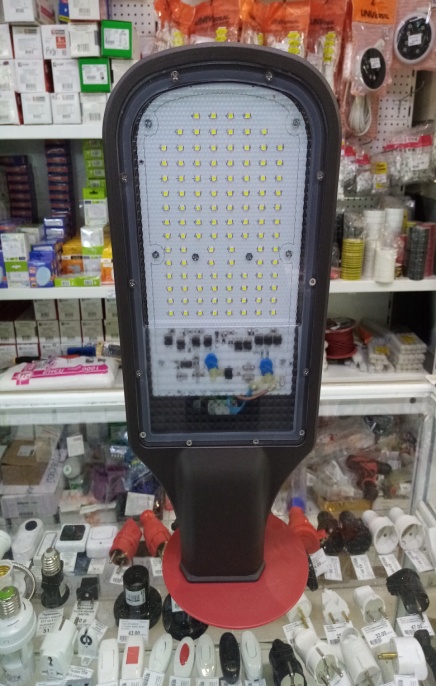 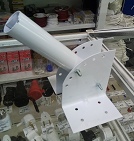 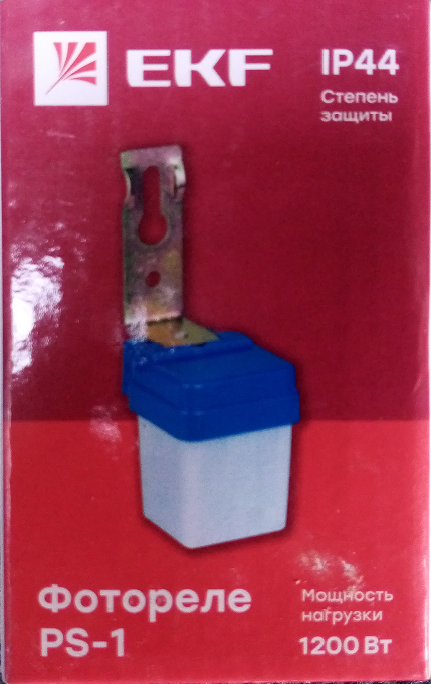                 СИП 2/16 мм2                                                                     Световые опоры(самонесущий изолированный)                                                           (древесина)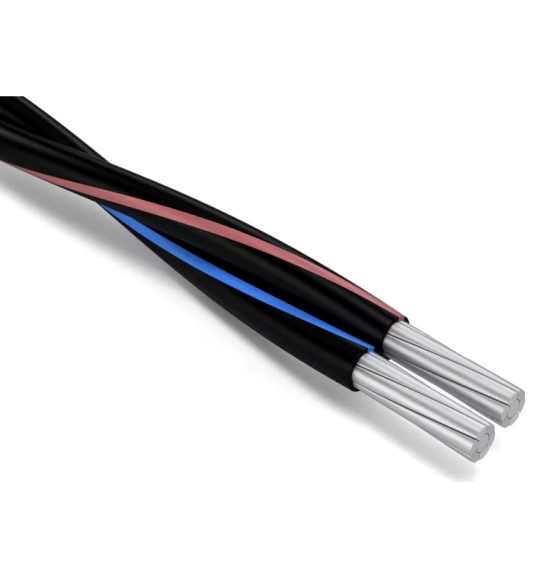 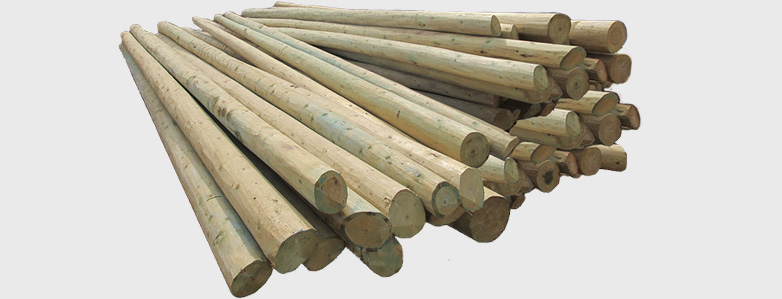 3. Согласно государственной программы Российской Федерации «Комплексное развитие сельских территорий», утвержденной постановлением Правительства Российской Федерации от 31 мая 2019 года № 696, в 2023 году будут выполнены работы по организации освещения территории, включая архитектурную подсветку зданий, строений, сооружений, в том числе с использованием энергосберегающих технологий4. Данный проект соответствует нормам безопасности и законодательству Российской Федерации, администрация Кимильтейского муниципального образования берет на себя ответственность, приобретение сертифицированных материалов.5. Администрацией Кимильтейского муниципального образования будут выполнены мероприятия по приобретению светильников уличного освещения, световых опор (деревянные), кронштейнов для крепления светильников, электрического кабеля (СИП) для подключения светильников к электрическим сетям и фотореле для удобства в эксплуатации, путем заключения прямых договоров с поставщиками. Индивидуальные предприниматели ИП Бухаров М.А. и ИП глава КФХ Федосеева О.В. осуществят доставку оборудования к местам установки. Сформированная бригада населения примет участие в установке оборудования.6. Администрация Кимильтейского муниципального образования, возьмет на себя, содержание в надлежащем состоянии и сохранение данного объекта благоустройства.На сходах будет проведена разъяснительная и воспитательная работа с жителями, а в школе – с учащимися, по бережному отношению к новым объектам освещения. План реализации мероприятий ПроектаСмета расходов по проектутыс. рублей* где:ДС – денежные средстваТУ – трудовое участиеПП- предоставление помещенийТС- предоставление технических средствИ- иное * - два знака после запятойГлава Кимильтейскогомуниципального образования                                                                                                   _____________________                                                                                                         (М.П., подпись)                   (расшифровка подписи)Исполнитель: Главный специалист администрации                                    Кимильтейского МО                                                                    ________________              ______________________                                                                                                             (подпись)                          (расшифровка подписи)Наименование проекта«Установка светильников уличного освещения в с. Кимильтей, в с. Перевоз»Направления реализации проектаОрганизация освещения территории, включая архитектурную подсветку зданий, строений, сооружений, в том числе с использованием энергосберегающих технологийКоличественные показатели (показатель) результатов проекта по объектам, включенным в ПроектОсвещение территорииАдрес или описание местоположения665375, Иркутская область, Зиминский район. с. Кимильтей: ул. Ленина, ул. 50-летия ПУ-51, ул. Заречная, ул. Ново-Заречная, ул. Прокопьева, ул. Комсомольская, ул. Степная, ул. Ивана Рагозина, ул. Трудовые резервы, ул. Комарова, ул. Набережная, ул. Терехова ул. Алексеева, ул. Журавлева, ул. Подгорная, ул. 8 Марта; с. Перевоз: ул. Северная,ул. Юбилейная, ул. Молодежная.ОКТМО населенного (-ых) пункта (-ов)25610407101, 25610407116Численность населения на 1 января года подачи заявки в населенных пунктах, в котором реализуется Проект, чел.2447 чел.Благоустраиваемая площадь, на которой реализуется Проект, кв.м110 409 кв.м.Описание состава инициативной группыАдминистрация Кимильтейского муниципального образования, инициативная группа граждан в количестве 30 человек, ИП глава КФХ Федосеева О.В., ИП Бухаров М.А., Продолжительность реализации Проекта (количество месяцев)5 месяцевПланируемая дата начала и дата окончания реализации Проекта01.05.2023 - 30.09.2023Общие расходы по Проекту, тыс. руб.:2850,00в том числе за счет средств:Государственной поддержки (федерального и регионального бюджетов. Сумма средств федерального бюджета и бюджета субъекта Российской Федерации, которая не превышает 2 млн. рублей и не > 70% от общих расходов по проекту)1995,00местного бюджета 199,50внебюджетных источников (вклад граждан, индивидуальных предпринимателей, общественных организаций, юридических лиц) (обязательное условие)655,50из них:вклад граждан, тыс. рублей:535,90денежные средства0трудовое участие535,90предоставление помещений0предоставление технических средств0иное (указать наименования вида расходов)0вклад общественных, включая волонтерские, организаций, тыс. руб.:0денежные средства0предоставление помещений0предоставление технических средств0трудовое участие0иное (указать наименования вида расходов)0вклад юридических лиц (индивидуальных предпринимателей), тыс. руб.:119,60денежные средства0предоставление помещений0предоставление технических средств0трудовое участие119,60иное (указать наименование вида расходов)0№Описание работТрудовые затраты, количество человеко-часов*Стоимость одного человека-часа, рублей**Стоимость трудовых затрат, рублей1Установка световых опор640,0230,0147200,02Монтаж СИП570,0230,0131100,02Сборка и подготовка оборудования к монтажу600,0230,0138000,02Доставка оборудования к месту установки520,0230,0119600,03Установка оборудования520,0230,0119600,0Всего:  2850,0655500,0Численность населения, проголосовавших за Проект, чел.1285Численность сельского населения, подтвердившего участие в реализации Проекта, человек30Количество выгодоприобретателей, чел.2447в том числе:молодежь до 35 лет, чел.657маломобильная группа, чел.5Наименование мероприятийСроки реализацииОтветственный исполнитель1.  Подготовительные работы:Составления плана по проекту «Установка светильников уличного освещения в с. Кимильтей, в с. Перевоз» 01.05.2023-05.05.2023Инициативная группаФормирование бригад и подготовка инструментов01.05.2023-10.05.2023Инициативная группа2.  Приобретение оборудования:Приобретение светильников уличного освещения20.05.2023-20.06.2023Администрация Кимильтейского МОПриобретение световых опор (древесина)20.05.2023-20.06.2023Администрация Кимильтейского МОПриобретение электрического кабеля20.05.2023-20.06.2023Администрация Кимильтейского МОПриобретение фотореле20.05.2023-20.06.2023Администрация Кимильтейского МОПриобретение кронштейнов для крепления светильников20.05.2023-20.06.2023Администрация Кимильтейского МО3.  Ремонтно-строительные работы:Установка световых опор30.06.2023-30.09.2023Сформированная бригада населенияМонтаж СИП (электрический кабель)30.06.2023-30.09.2023Сформированная бригада населения Установка оборудования30.06.2023-30.09.2023Сформированная бригада населения4.  Прочая деятельность:Сборка и подготовка оборудования к установке30.06.2023-30.09.2023Сформированная бригада населенияДоставка оборудования к месту установки30.06.2023-30.09.2023ИП Бухаров М.А., ИП глава КФХ Федосеева О.В.Наименование расходовЗапрашиваемые средства (субсидия) Местный бюджет Внебюджетные источники, Внебюджетные источники, Внебюджетные источники, Внебюджетные источники, Внебюджетные источники, Внебюджетные источники, Внебюджетные источники, Внебюджетные источники, Внебюджетные источники, Внебюджетные источники, Внебюджетные источники, Внебюджетные источники, Внебюджетные источники, Внебюджетные источники, Внебюджетные источники, Наименование расходовЗапрашиваемые средства (субсидия) Местный бюджет вклад юридических лиц вклад юридических лиц вклад юридических лиц вклад юридических лиц вклад юридических лиц вклад индивидуальных предпринимателейвклад индивидуальных предпринимателейвклад индивидуальных предпринимателейвклад индивидуальных предпринимателейвклад индивидуальных предпринимателейвклад гражданвклад гражданвклад гражданвклад гражданвклад гражданДСТУППТСИДСТУППТСИДСТУППТСИПриобретение светильников уличного освещения  590,00Приобретение световых опор (древесина)525,00Приобретение электрического кабеля490,00Приобретение фотореле199,50Приобретение кронштейнов для крепления светильников390,00Установка световых опор147,20Монтаж СИП (электрического кабеля)131,10Сборка и подготовка оборудования к установке138,00Доставка оборудования к месту установки119,60Установка оборудования119,60Всего: 1995,00199,50119,60535,90Общие расходы по проекту2850,002850,002850,002850,002850,002850,002850,002850,002850,002850,002850,002850,002850,002850,002850,002850,002850,00